HAVACILIK BİLİMİ VE TEKNOLOJİLERİ DR PROGRAMIİmza:   İmza:   İmza:   İmza:   İmza:   İmza:   İmza:   İmza:   İmza:   İmza: T.C                                 ESKİŞEHİR OSMANGAZİ ÜNİVERSİTESİ                                                                                                                                                                                                           				                                    FEN BİLİMLERİ ENSTİTÜSÜDERS BİLGİ FORMUİmza:1.YIL1.YIL1.YIL1.YIL1.YIL1.YIL1.YILI. YarıyılI. YarıyılI. YarıyılI. YarıyılI. YarıyılI. YarıyılI. YarıyılKodDers AdıAKTST+U+LKrediZ/SDili501011101BİLİMSEL ARAŞTIRMA YÖNTEMLERİ VE ETİĞİ7,53+0+03ZTürkçe506711606MOTORSUZ UÇUŞ PRENSİBİ7,53+0+03ZTürkçeSeçmeli Ders-17,53+0+03STürkçeSeçmeli Ders-27,53+0+03STürkçeI. Yarıyıl Toplamı3012II. YarıyılII. YarıyılII. YarıyılII. YarıyılII. YarıyılII. YarıyılII. YarıyılKodDers AdıAKTST+U+LKrediZ/SDiliSeçmeli Ders-37,53+0+03STürkçeSeçmeli Ders-47,53+0+03STürkçeSeçmeli Ders-57,53+0+03STürkçe506712001DOKTORA SEMİNER 7,50+1+0-ZTürkçeII. Yarıyıl Toplamı309YIL TOPLAMI60212.YIL2.YIL2.YIL2.YIL2.YIL2.YIL2.YILIII. YarıyılIII. YarıyılIII. YarıyılIII. YarıyılIII. YarıyılIII. YarıyılIII. YarıyılKodDers AdıAKTST+U+LKrediZ/SDili506711801DOKTORA YETERLİK300+1+0-ZTürkçeIII. Yarıyıl Toplamı30IV. YarıyılIV. YarıyılIV. YarıyılIV. YarıyılIV. YarıyılIV. YarıyılIV. Yarıyıl501011102TEZ ÖNERİSİ300+1+0-ZTürkçeIV. Yarıyıl Toplamı30YIL TOPLAMI603.YIL3.YIL3.YIL3.YIL3.YIL3.YIL3.YILV. YarıyılV. YarıyılV. YarıyılV. YarıyılV. YarıyılV. YarıyılV. YarıyılKodDers AdıAKTST+U+LKrediZ/SDili506711802DOKTORA TEZ ÇALIŞMASI250+1+0-ZTürkçe506711803UZMANLIK ALAN DERSİ53+0+0-ZTürkçeV. Yarıyıl Toplamı30VI. YarıyılVI. YarıyılVI. YarıyılVI. YarıyılVI. YarıyılVI. YarıyılVI. Yarıyıl506711802DOKTORA TEZ ÇALIŞMASI250+1+0-ZTürkçe506711803UZMANLIK ALAN DERSİ53+0+0-ZTürkçeVI. Yarıyıl Toplamı30YIL TOPLAMI604.YIL4.YIL4.YIL4.YIL4.YIL4.YIL4.YILVII. YarıyılVII. YarıyılVII. YarıyılVII. YarıyılVII. YarıyılVII. YarıyılVII. YarıyılKodDers AdıAKTST+U+LKrediZ/SDili506711802DOKTORA TEZ ÇALIŞMASI250+1+0-ZTürkçe506711803UZMANLIK ALAN DERSİ53+0+0-ZTürkçeVII. Yarıyıl Toplamı30VIII. YarıyılVIII. YarıyılVIII. YarıyılVIII. YarıyılVIII. YarıyılVIII. YarıyılVIII. YarıyılKodDers AdıAKTST+U+LKrediZ/SDili506711802DOKTORA TEZ ÇALIŞMASI250+1+0-ZTürkçe506711803UZMANLIK ALAN DERSİ53+0+0-ZTürkçeVIII. Yarıyıl Toplamı30YIL TOPLAMI60Seçmeli DerslerSeçmeli DerslerSeçmeli DerslerSeçmeli DerslerSeçmeli DerslerSeçmeli DerslerSeçmeli DerslerKodDers AdıAKTST+U+LKrediZ/SDili506711601HAVACILIK MALZEMELERİNİN TALAŞLI İMALATI7,53+0+03STürkçe506711602İNSANSIZ HAVAARACI TEKNOLOJİLERİ VE ÇALIŞMALARI7,53+0+03STürkçe506711603Katmanlı imalat ve malzeme teknolojileri7,53+0+03STürkçe506711604Uçak Sistemleri7,53+0+03STürkçe506711605Uçak Sistemlerinde Korozyon7,53+0+03STürkçe506712606Havacılık için Makine Öğrenimi Uygulamaları7,53+0+03STürkçe506712601Havaaracı Yakıt Sistemleri ve Emisyon7,53+0+03STürkçe506712602UÇAK KAZA KIRIM İNCELEME METODOLOJİSİ7,53+0+03STürkçe506712603HAVACILIKTA TALAŞLI İMALAT YÖNTEMLERİNİN SONLU ELEMANLAR YÖNTEMİ İLE MODELLENMESİ7,53+0+03STürkçe506712604GELENEKSEL OLMAYAN İMALAT YÖNTEMLERİ7,53+0+03STürkçe506712605HAVA TRAFİK AKIŞ OPTİMİZASYONU7,53+0+03STürkçeANABİLİM DALIENSTİTÜ ORTAK DERSİYARIYIL GÜZ-BAHARDERSİNDERSİNDERSİNDERSİNKODU 501011101ADI Bilimsel Araştırma Yöntemleri ve EtiğiDÜZEYİHAFTALIK SAATİHAFTALIK SAATİHAFTALIK SAATİHAFTALIK SAATİHAFTALIK SAATİHAFTALIK SAATİKredisiAKTSTÜRÜTÜRÜTÜRÜDİLİDÜZEYİTeorikTeorikUygulamaLaboratuvarLaboratuvarLaboratuvarKredisiAKTSTÜRÜTÜRÜTÜRÜDİLİ YL-DR3 3 0 0 0 0 3+0 7,5Zorunlu( X )Zorunlu( X )Seçmeli(   )TürkçeKREDİ DAĞILIMIDersin kredisini aşağıya işleyiniz. (Gerekli görürseniz krediyi paylaştırınız.)KREDİ DAĞILIMIDersin kredisini aşağıya işleyiniz. (Gerekli görürseniz krediyi paylaştırınız.)KREDİ DAĞILIMIDersin kredisini aşağıya işleyiniz. (Gerekli görürseniz krediyi paylaştırınız.)KREDİ DAĞILIMIDersin kredisini aşağıya işleyiniz. (Gerekli görürseniz krediyi paylaştırınız.)KREDİ DAĞILIMIDersin kredisini aşağıya işleyiniz. (Gerekli görürseniz krediyi paylaştırınız.)KREDİ DAĞILIMIDersin kredisini aşağıya işleyiniz. (Gerekli görürseniz krediyi paylaştırınız.)KREDİ DAĞILIMIDersin kredisini aşağıya işleyiniz. (Gerekli görürseniz krediyi paylaştırınız.)KREDİ DAĞILIMIDersin kredisini aşağıya işleyiniz. (Gerekli görürseniz krediyi paylaştırınız.)KREDİ DAĞILIMIDersin kredisini aşağıya işleyiniz. (Gerekli görürseniz krediyi paylaştırınız.)KREDİ DAĞILIMIDersin kredisini aşağıya işleyiniz. (Gerekli görürseniz krediyi paylaştırınız.)KREDİ DAĞILIMIDersin kredisini aşağıya işleyiniz. (Gerekli görürseniz krediyi paylaştırınız.)KREDİ DAĞILIMIDersin kredisini aşağıya işleyiniz. (Gerekli görürseniz krediyi paylaştırınız.)KREDİ DAĞILIMIDersin kredisini aşağıya işleyiniz. (Gerekli görürseniz krediyi paylaştırınız.)Temel BilimTemel BilimTemel MühendislikTemel MühendislikTemel MühendislikTemel MühendislikAlan Bilgisi [Önemli düzeyde tasarım içeriyorsa () koyunuz.]Alan Bilgisi [Önemli düzeyde tasarım içeriyorsa () koyunuz.]Alan Bilgisi [Önemli düzeyde tasarım içeriyorsa () koyunuz.]Alan Bilgisi [Önemli düzeyde tasarım içeriyorsa () koyunuz.]Alan Bilgisi [Önemli düzeyde tasarım içeriyorsa () koyunuz.]Alan Bilgisi [Önemli düzeyde tasarım içeriyorsa () koyunuz.]Alan Bilgisi [Önemli düzeyde tasarım içeriyorsa () koyunuz.]1,51,51,51,51,51,5DEĞERLENDİRME ÖLÇÜTLERİDEĞERLENDİRME ÖLÇÜTLERİDEĞERLENDİRME ÖLÇÜTLERİDEĞERLENDİRME ÖLÇÜTLERİDEĞERLENDİRME ÖLÇÜTLERİDEĞERLENDİRME ÖLÇÜTLERİDEĞERLENDİRME ÖLÇÜTLERİDEĞERLENDİRME ÖLÇÜTLERİDEĞERLENDİRME ÖLÇÜTLERİDEĞERLENDİRME ÖLÇÜTLERİDEĞERLENDİRME ÖLÇÜTLERİDEĞERLENDİRME ÖLÇÜTLERİDEĞERLENDİRME ÖLÇÜTLERİYARIYIL İÇİFAALİYETLERİYARIYIL İÇİFAALİYETLERİYARIYIL İÇİFAALİYETLERİYARIYIL İÇİFAALİYETLERİYARIYIL İÇİFAALİYETLERİFaaliyet türüFaaliyet türüFaaliyet türüFaaliyet türüFaaliyet türüSayıSayıKatkısı ( % )YARIYIL İÇİFAALİYETLERİYARIYIL İÇİFAALİYETLERİYARIYIL İÇİFAALİYETLERİYARIYIL İÇİFAALİYETLERİYARIYIL İÇİFAALİYETLERİAra SınavAra SınavAra SınavAra SınavAra Sınav1140YARIYIL İÇİFAALİYETLERİYARIYIL İÇİFAALİYETLERİYARIYIL İÇİFAALİYETLERİYARIYIL İÇİFAALİYETLERİYARIYIL İÇİFAALİYETLERİKısa SınavKısa SınavKısa SınavKısa SınavKısa SınavYARIYIL İÇİFAALİYETLERİYARIYIL İÇİFAALİYETLERİYARIYIL İÇİFAALİYETLERİYARIYIL İÇİFAALİYETLERİYARIYIL İÇİFAALİYETLERİÖdevÖdevÖdevÖdevÖdevYARIYIL İÇİFAALİYETLERİYARIYIL İÇİFAALİYETLERİYARIYIL İÇİFAALİYETLERİYARIYIL İÇİFAALİYETLERİYARIYIL İÇİFAALİYETLERİProjeProjeProjeProjeProjeYARIYIL İÇİFAALİYETLERİYARIYIL İÇİFAALİYETLERİYARIYIL İÇİFAALİYETLERİYARIYIL İÇİFAALİYETLERİYARIYIL İÇİFAALİYETLERİRaporRaporRaporRaporRaporYARIYIL İÇİFAALİYETLERİYARIYIL İÇİFAALİYETLERİYARIYIL İÇİFAALİYETLERİYARIYIL İÇİFAALİYETLERİYARIYIL İÇİFAALİYETLERİSeminerSeminerSeminerSeminerSeminerYARIYIL İÇİFAALİYETLERİYARIYIL İÇİFAALİYETLERİYARIYIL İÇİFAALİYETLERİYARIYIL İÇİFAALİYETLERİYARIYIL İÇİFAALİYETLERİDiğer (     )Diğer (     )Diğer (     )Diğer (     )Diğer (     )YARIYIL İÇİFAALİYETLERİYARIYIL İÇİFAALİYETLERİYARIYIL İÇİFAALİYETLERİYARIYIL İÇİFAALİYETLERİYARIYIL İÇİFAALİYETLERİYarıyıl Sonu SınavıYarıyıl Sonu SınavıYarıyıl Sonu SınavıYarıyıl Sonu SınavıYarıyıl Sonu SınavıYarıyıl Sonu SınavıYarıyıl Sonu Sınavı60VARSA ÖNERİLEN ÖNKOŞUL(LAR)VARSA ÖNERİLEN ÖNKOŞUL(LAR)VARSA ÖNERİLEN ÖNKOŞUL(LAR)VARSA ÖNERİLEN ÖNKOŞUL(LAR)VARSA ÖNERİLEN ÖNKOŞUL(LAR) Yok Yok Yok Yok Yok Yok Yok YokDERSİN KISA İÇERİĞİDERSİN KISA İÇERİĞİDERSİN KISA İÇERİĞİDERSİN KISA İÇERİĞİDERSİN KISA İÇERİĞİBilim, bilimsel düşünce ve diğer temel kavramlar, bilimsel araştırma süreci ve teknikleri, yöntem ve yaklaşım: Veri toplanması-analizi-yorumu, bilimsel araştırmanın sonuçlandırılması (Raporlama, tez, sözlü sunum, makale, proje  hazırlama), etik, bilimsel araştırma ve yayın etiği.Bilim, bilimsel düşünce ve diğer temel kavramlar, bilimsel araştırma süreci ve teknikleri, yöntem ve yaklaşım: Veri toplanması-analizi-yorumu, bilimsel araştırmanın sonuçlandırılması (Raporlama, tez, sözlü sunum, makale, proje  hazırlama), etik, bilimsel araştırma ve yayın etiği.Bilim, bilimsel düşünce ve diğer temel kavramlar, bilimsel araştırma süreci ve teknikleri, yöntem ve yaklaşım: Veri toplanması-analizi-yorumu, bilimsel araştırmanın sonuçlandırılması (Raporlama, tez, sözlü sunum, makale, proje  hazırlama), etik, bilimsel araştırma ve yayın etiği.Bilim, bilimsel düşünce ve diğer temel kavramlar, bilimsel araştırma süreci ve teknikleri, yöntem ve yaklaşım: Veri toplanması-analizi-yorumu, bilimsel araştırmanın sonuçlandırılması (Raporlama, tez, sözlü sunum, makale, proje  hazırlama), etik, bilimsel araştırma ve yayın etiği.Bilim, bilimsel düşünce ve diğer temel kavramlar, bilimsel araştırma süreci ve teknikleri, yöntem ve yaklaşım: Veri toplanması-analizi-yorumu, bilimsel araştırmanın sonuçlandırılması (Raporlama, tez, sözlü sunum, makale, proje  hazırlama), etik, bilimsel araştırma ve yayın etiği.Bilim, bilimsel düşünce ve diğer temel kavramlar, bilimsel araştırma süreci ve teknikleri, yöntem ve yaklaşım: Veri toplanması-analizi-yorumu, bilimsel araştırmanın sonuçlandırılması (Raporlama, tez, sözlü sunum, makale, proje  hazırlama), etik, bilimsel araştırma ve yayın etiği.Bilim, bilimsel düşünce ve diğer temel kavramlar, bilimsel araştırma süreci ve teknikleri, yöntem ve yaklaşım: Veri toplanması-analizi-yorumu, bilimsel araştırmanın sonuçlandırılması (Raporlama, tez, sözlü sunum, makale, proje  hazırlama), etik, bilimsel araştırma ve yayın etiği.Bilim, bilimsel düşünce ve diğer temel kavramlar, bilimsel araştırma süreci ve teknikleri, yöntem ve yaklaşım: Veri toplanması-analizi-yorumu, bilimsel araştırmanın sonuçlandırılması (Raporlama, tez, sözlü sunum, makale, proje  hazırlama), etik, bilimsel araştırma ve yayın etiği.DERSİN AMAÇLARIDERSİN AMAÇLARIDERSİN AMAÇLARIDERSİN AMAÇLARIDERSİN AMAÇLARIBilimsel araştırmanın temellerini ve bilimsel araştırma yöntemlerini incelemek, bilimsel araştırmalarda metodolojik ve etik ilkeleri öğretmek, bilimsel araştırma süreci, araştırma sonuçlarının değerlendirilmesi, sonuçların raporlandırılmasını (Tez, sunum, makale, proje hazırlanması) ana hatlarıyla öğretmektir.Bilimsel araştırmanın temellerini ve bilimsel araştırma yöntemlerini incelemek, bilimsel araştırmalarda metodolojik ve etik ilkeleri öğretmek, bilimsel araştırma süreci, araştırma sonuçlarının değerlendirilmesi, sonuçların raporlandırılmasını (Tez, sunum, makale, proje hazırlanması) ana hatlarıyla öğretmektir.Bilimsel araştırmanın temellerini ve bilimsel araştırma yöntemlerini incelemek, bilimsel araştırmalarda metodolojik ve etik ilkeleri öğretmek, bilimsel araştırma süreci, araştırma sonuçlarının değerlendirilmesi, sonuçların raporlandırılmasını (Tez, sunum, makale, proje hazırlanması) ana hatlarıyla öğretmektir.Bilimsel araştırmanın temellerini ve bilimsel araştırma yöntemlerini incelemek, bilimsel araştırmalarda metodolojik ve etik ilkeleri öğretmek, bilimsel araştırma süreci, araştırma sonuçlarının değerlendirilmesi, sonuçların raporlandırılmasını (Tez, sunum, makale, proje hazırlanması) ana hatlarıyla öğretmektir.Bilimsel araştırmanın temellerini ve bilimsel araştırma yöntemlerini incelemek, bilimsel araştırmalarda metodolojik ve etik ilkeleri öğretmek, bilimsel araştırma süreci, araştırma sonuçlarının değerlendirilmesi, sonuçların raporlandırılmasını (Tez, sunum, makale, proje hazırlanması) ana hatlarıyla öğretmektir.Bilimsel araştırmanın temellerini ve bilimsel araştırma yöntemlerini incelemek, bilimsel araştırmalarda metodolojik ve etik ilkeleri öğretmek, bilimsel araştırma süreci, araştırma sonuçlarının değerlendirilmesi, sonuçların raporlandırılmasını (Tez, sunum, makale, proje hazırlanması) ana hatlarıyla öğretmektir.Bilimsel araştırmanın temellerini ve bilimsel araştırma yöntemlerini incelemek, bilimsel araştırmalarda metodolojik ve etik ilkeleri öğretmek, bilimsel araştırma süreci, araştırma sonuçlarının değerlendirilmesi, sonuçların raporlandırılmasını (Tez, sunum, makale, proje hazırlanması) ana hatlarıyla öğretmektir.Bilimsel araştırmanın temellerini ve bilimsel araştırma yöntemlerini incelemek, bilimsel araştırmalarda metodolojik ve etik ilkeleri öğretmek, bilimsel araştırma süreci, araştırma sonuçlarının değerlendirilmesi, sonuçların raporlandırılmasını (Tez, sunum, makale, proje hazırlanması) ana hatlarıyla öğretmektir.DERSİN MESLEK EĞİTİMİNİ SAĞLAMAYA YÖNELİK KATKISIDERSİN MESLEK EĞİTİMİNİ SAĞLAMAYA YÖNELİK KATKISIDERSİN MESLEK EĞİTİMİNİ SAĞLAMAYA YÖNELİK KATKISIDERSİN MESLEK EĞİTİMİNİ SAĞLAMAYA YÖNELİK KATKISIDERSİN MESLEK EĞİTİMİNİ SAĞLAMAYA YÖNELİK KATKISIMesleki konularda, araştırma yöntemlerini ve etik kuralları uygular. Mesleki konularda, araştırma yöntemlerini ve etik kuralları uygular. Mesleki konularda, araştırma yöntemlerini ve etik kuralları uygular. Mesleki konularda, araştırma yöntemlerini ve etik kuralları uygular. Mesleki konularda, araştırma yöntemlerini ve etik kuralları uygular. Mesleki konularda, araştırma yöntemlerini ve etik kuralları uygular. Mesleki konularda, araştırma yöntemlerini ve etik kuralları uygular. Mesleki konularda, araştırma yöntemlerini ve etik kuralları uygular. DERSİN ÖĞRENME ÇIKTILARIDERSİN ÖĞRENME ÇIKTILARIDERSİN ÖĞRENME ÇIKTILARIDERSİN ÖĞRENME ÇIKTILARIDERSİN ÖĞRENME ÇIKTILARIBilimsel ve mesleki etik anlayışına sahip olma ve bu anlayışı her türlü ortamda savunabilme, mesleki sorumluluk bilinci ile birlikte bir araştırmacı vasfına sahip olabilme, bilimsel araştırmalarda edinilen verileri analiz etme ve raporlandırma becerileri, temel araştırma yöntemleri ve etik ilkeler konularında farkındalık kazanır.Bilimsel ve mesleki etik anlayışına sahip olma ve bu anlayışı her türlü ortamda savunabilme, mesleki sorumluluk bilinci ile birlikte bir araştırmacı vasfına sahip olabilme, bilimsel araştırmalarda edinilen verileri analiz etme ve raporlandırma becerileri, temel araştırma yöntemleri ve etik ilkeler konularında farkındalık kazanır.Bilimsel ve mesleki etik anlayışına sahip olma ve bu anlayışı her türlü ortamda savunabilme, mesleki sorumluluk bilinci ile birlikte bir araştırmacı vasfına sahip olabilme, bilimsel araştırmalarda edinilen verileri analiz etme ve raporlandırma becerileri, temel araştırma yöntemleri ve etik ilkeler konularında farkındalık kazanır.Bilimsel ve mesleki etik anlayışına sahip olma ve bu anlayışı her türlü ortamda savunabilme, mesleki sorumluluk bilinci ile birlikte bir araştırmacı vasfına sahip olabilme, bilimsel araştırmalarda edinilen verileri analiz etme ve raporlandırma becerileri, temel araştırma yöntemleri ve etik ilkeler konularında farkındalık kazanır.Bilimsel ve mesleki etik anlayışına sahip olma ve bu anlayışı her türlü ortamda savunabilme, mesleki sorumluluk bilinci ile birlikte bir araştırmacı vasfına sahip olabilme, bilimsel araştırmalarda edinilen verileri analiz etme ve raporlandırma becerileri, temel araştırma yöntemleri ve etik ilkeler konularında farkındalık kazanır.Bilimsel ve mesleki etik anlayışına sahip olma ve bu anlayışı her türlü ortamda savunabilme, mesleki sorumluluk bilinci ile birlikte bir araştırmacı vasfına sahip olabilme, bilimsel araştırmalarda edinilen verileri analiz etme ve raporlandırma becerileri, temel araştırma yöntemleri ve etik ilkeler konularında farkındalık kazanır.Bilimsel ve mesleki etik anlayışına sahip olma ve bu anlayışı her türlü ortamda savunabilme, mesleki sorumluluk bilinci ile birlikte bir araştırmacı vasfına sahip olabilme, bilimsel araştırmalarda edinilen verileri analiz etme ve raporlandırma becerileri, temel araştırma yöntemleri ve etik ilkeler konularında farkındalık kazanır.Bilimsel ve mesleki etik anlayışına sahip olma ve bu anlayışı her türlü ortamda savunabilme, mesleki sorumluluk bilinci ile birlikte bir araştırmacı vasfına sahip olabilme, bilimsel araştırmalarda edinilen verileri analiz etme ve raporlandırma becerileri, temel araştırma yöntemleri ve etik ilkeler konularında farkındalık kazanır.TEMEL DERS KİTABITEMEL DERS KİTABITEMEL DERS KİTABITEMEL DERS KİTABITEMEL DERS KİTABI Karasar, N. (2015). Bilimsel Araştırma Yöntemi. Nobel Akademi Yayıncılık, Ankara.  Karasar, N. (2015). Bilimsel Araştırma Yöntemi. Nobel Akademi Yayıncılık, Ankara.  Karasar, N. (2015). Bilimsel Araştırma Yöntemi. Nobel Akademi Yayıncılık, Ankara.  Karasar, N. (2015). Bilimsel Araştırma Yöntemi. Nobel Akademi Yayıncılık, Ankara.  Karasar, N. (2015). Bilimsel Araştırma Yöntemi. Nobel Akademi Yayıncılık, Ankara.  Karasar, N. (2015). Bilimsel Araştırma Yöntemi. Nobel Akademi Yayıncılık, Ankara.  Karasar, N. (2015). Bilimsel Araştırma Yöntemi. Nobel Akademi Yayıncılık, Ankara.  Karasar, N. (2015). Bilimsel Araştırma Yöntemi. Nobel Akademi Yayıncılık, Ankara. YARDIMCI KAYNAKLARYARDIMCI KAYNAKLARYARDIMCI KAYNAKLARYARDIMCI KAYNAKLARYARDIMCI KAYNAKLAR1-Büyüköztürk, Ş., Çakmak, E. K., Akgün, Ö. E., Karadeniz, Ş., Demirel, F. (2012). Bilimsel Araştırma Yöntemleri. Pegem Akademi Yayınevi, Ankara. 2-Tanrıöğen, A. (Editör). (2014). Bilimsel Araştırma Yöntemleri. Anı Yayıncılık, Ankara.3-Türkiye Bilimler Akademisi Bilim Etiği Komitesi. Bilimsel Araştırmada Etik ve Sorunları, Ankara: TÜBA Yayınları, (2002).4-Ekiz, D. (2009). Bilimsel Araştırma Yöntemleri: Yaklaşım, Yöntem ve Teknikler. Anı Yayıncılık, Ankara.5-Day, Robert A. (Çeviri: G. Aşkay Altay). (1996). Bilimsel Makale Nasıl Yazılır ve Nasıl Yayımlanır?, TÜBİTAK Yayınları, Ankara.6-Özdamar, K. (2003). Modern Bilimsel Araştırma Yöntemleri. Kaan Kitabevi, Eskişehir.7-Cebeci, S. (2015). Bilimsel Araştırma ve Yazma Teknikleri. Alfa Yayınları, İstanbul.8-Wilson, E. B. (1990). An Introduction to Scientific Research. Dover Pub. Inc., New York.9-Çömlekçi, N. (2001). Bilimsel Araştırma Yöntemi ve İstatistiksel Anlamlılık Sınamaları. Bilim Teknik Kitabevi, Eskişehir.1-Büyüköztürk, Ş., Çakmak, E. K., Akgün, Ö. E., Karadeniz, Ş., Demirel, F. (2012). Bilimsel Araştırma Yöntemleri. Pegem Akademi Yayınevi, Ankara. 2-Tanrıöğen, A. (Editör). (2014). Bilimsel Araştırma Yöntemleri. Anı Yayıncılık, Ankara.3-Türkiye Bilimler Akademisi Bilim Etiği Komitesi. Bilimsel Araştırmada Etik ve Sorunları, Ankara: TÜBA Yayınları, (2002).4-Ekiz, D. (2009). Bilimsel Araştırma Yöntemleri: Yaklaşım, Yöntem ve Teknikler. Anı Yayıncılık, Ankara.5-Day, Robert A. (Çeviri: G. Aşkay Altay). (1996). Bilimsel Makale Nasıl Yazılır ve Nasıl Yayımlanır?, TÜBİTAK Yayınları, Ankara.6-Özdamar, K. (2003). Modern Bilimsel Araştırma Yöntemleri. Kaan Kitabevi, Eskişehir.7-Cebeci, S. (2015). Bilimsel Araştırma ve Yazma Teknikleri. Alfa Yayınları, İstanbul.8-Wilson, E. B. (1990). An Introduction to Scientific Research. Dover Pub. Inc., New York.9-Çömlekçi, N. (2001). Bilimsel Araştırma Yöntemi ve İstatistiksel Anlamlılık Sınamaları. Bilim Teknik Kitabevi, Eskişehir.1-Büyüköztürk, Ş., Çakmak, E. K., Akgün, Ö. E., Karadeniz, Ş., Demirel, F. (2012). Bilimsel Araştırma Yöntemleri. Pegem Akademi Yayınevi, Ankara. 2-Tanrıöğen, A. (Editör). (2014). Bilimsel Araştırma Yöntemleri. Anı Yayıncılık, Ankara.3-Türkiye Bilimler Akademisi Bilim Etiği Komitesi. Bilimsel Araştırmada Etik ve Sorunları, Ankara: TÜBA Yayınları, (2002).4-Ekiz, D. (2009). Bilimsel Araştırma Yöntemleri: Yaklaşım, Yöntem ve Teknikler. Anı Yayıncılık, Ankara.5-Day, Robert A. (Çeviri: G. Aşkay Altay). (1996). Bilimsel Makale Nasıl Yazılır ve Nasıl Yayımlanır?, TÜBİTAK Yayınları, Ankara.6-Özdamar, K. (2003). Modern Bilimsel Araştırma Yöntemleri. Kaan Kitabevi, Eskişehir.7-Cebeci, S. (2015). Bilimsel Araştırma ve Yazma Teknikleri. Alfa Yayınları, İstanbul.8-Wilson, E. B. (1990). An Introduction to Scientific Research. Dover Pub. Inc., New York.9-Çömlekçi, N. (2001). Bilimsel Araştırma Yöntemi ve İstatistiksel Anlamlılık Sınamaları. Bilim Teknik Kitabevi, Eskişehir.1-Büyüköztürk, Ş., Çakmak, E. K., Akgün, Ö. E., Karadeniz, Ş., Demirel, F. (2012). Bilimsel Araştırma Yöntemleri. Pegem Akademi Yayınevi, Ankara. 2-Tanrıöğen, A. (Editör). (2014). Bilimsel Araştırma Yöntemleri. Anı Yayıncılık, Ankara.3-Türkiye Bilimler Akademisi Bilim Etiği Komitesi. Bilimsel Araştırmada Etik ve Sorunları, Ankara: TÜBA Yayınları, (2002).4-Ekiz, D. (2009). Bilimsel Araştırma Yöntemleri: Yaklaşım, Yöntem ve Teknikler. Anı Yayıncılık, Ankara.5-Day, Robert A. (Çeviri: G. Aşkay Altay). (1996). Bilimsel Makale Nasıl Yazılır ve Nasıl Yayımlanır?, TÜBİTAK Yayınları, Ankara.6-Özdamar, K. (2003). Modern Bilimsel Araştırma Yöntemleri. Kaan Kitabevi, Eskişehir.7-Cebeci, S. (2015). Bilimsel Araştırma ve Yazma Teknikleri. Alfa Yayınları, İstanbul.8-Wilson, E. B. (1990). An Introduction to Scientific Research. Dover Pub. Inc., New York.9-Çömlekçi, N. (2001). Bilimsel Araştırma Yöntemi ve İstatistiksel Anlamlılık Sınamaları. Bilim Teknik Kitabevi, Eskişehir.1-Büyüköztürk, Ş., Çakmak, E. K., Akgün, Ö. E., Karadeniz, Ş., Demirel, F. (2012). Bilimsel Araştırma Yöntemleri. Pegem Akademi Yayınevi, Ankara. 2-Tanrıöğen, A. (Editör). (2014). Bilimsel Araştırma Yöntemleri. Anı Yayıncılık, Ankara.3-Türkiye Bilimler Akademisi Bilim Etiği Komitesi. Bilimsel Araştırmada Etik ve Sorunları, Ankara: TÜBA Yayınları, (2002).4-Ekiz, D. (2009). Bilimsel Araştırma Yöntemleri: Yaklaşım, Yöntem ve Teknikler. Anı Yayıncılık, Ankara.5-Day, Robert A. (Çeviri: G. Aşkay Altay). (1996). Bilimsel Makale Nasıl Yazılır ve Nasıl Yayımlanır?, TÜBİTAK Yayınları, Ankara.6-Özdamar, K. (2003). Modern Bilimsel Araştırma Yöntemleri. Kaan Kitabevi, Eskişehir.7-Cebeci, S. (2015). Bilimsel Araştırma ve Yazma Teknikleri. Alfa Yayınları, İstanbul.8-Wilson, E. B. (1990). An Introduction to Scientific Research. Dover Pub. Inc., New York.9-Çömlekçi, N. (2001). Bilimsel Araştırma Yöntemi ve İstatistiksel Anlamlılık Sınamaları. Bilim Teknik Kitabevi, Eskişehir.1-Büyüköztürk, Ş., Çakmak, E. K., Akgün, Ö. E., Karadeniz, Ş., Demirel, F. (2012). Bilimsel Araştırma Yöntemleri. Pegem Akademi Yayınevi, Ankara. 2-Tanrıöğen, A. (Editör). (2014). Bilimsel Araştırma Yöntemleri. Anı Yayıncılık, Ankara.3-Türkiye Bilimler Akademisi Bilim Etiği Komitesi. Bilimsel Araştırmada Etik ve Sorunları, Ankara: TÜBA Yayınları, (2002).4-Ekiz, D. (2009). Bilimsel Araştırma Yöntemleri: Yaklaşım, Yöntem ve Teknikler. Anı Yayıncılık, Ankara.5-Day, Robert A. (Çeviri: G. Aşkay Altay). (1996). Bilimsel Makale Nasıl Yazılır ve Nasıl Yayımlanır?, TÜBİTAK Yayınları, Ankara.6-Özdamar, K. (2003). Modern Bilimsel Araştırma Yöntemleri. Kaan Kitabevi, Eskişehir.7-Cebeci, S. (2015). Bilimsel Araştırma ve Yazma Teknikleri. Alfa Yayınları, İstanbul.8-Wilson, E. B. (1990). An Introduction to Scientific Research. Dover Pub. Inc., New York.9-Çömlekçi, N. (2001). Bilimsel Araştırma Yöntemi ve İstatistiksel Anlamlılık Sınamaları. Bilim Teknik Kitabevi, Eskişehir.1-Büyüköztürk, Ş., Çakmak, E. K., Akgün, Ö. E., Karadeniz, Ş., Demirel, F. (2012). Bilimsel Araştırma Yöntemleri. Pegem Akademi Yayınevi, Ankara. 2-Tanrıöğen, A. (Editör). (2014). Bilimsel Araştırma Yöntemleri. Anı Yayıncılık, Ankara.3-Türkiye Bilimler Akademisi Bilim Etiği Komitesi. Bilimsel Araştırmada Etik ve Sorunları, Ankara: TÜBA Yayınları, (2002).4-Ekiz, D. (2009). Bilimsel Araştırma Yöntemleri: Yaklaşım, Yöntem ve Teknikler. Anı Yayıncılık, Ankara.5-Day, Robert A. (Çeviri: G. Aşkay Altay). (1996). Bilimsel Makale Nasıl Yazılır ve Nasıl Yayımlanır?, TÜBİTAK Yayınları, Ankara.6-Özdamar, K. (2003). Modern Bilimsel Araştırma Yöntemleri. Kaan Kitabevi, Eskişehir.7-Cebeci, S. (2015). Bilimsel Araştırma ve Yazma Teknikleri. Alfa Yayınları, İstanbul.8-Wilson, E. B. (1990). An Introduction to Scientific Research. Dover Pub. Inc., New York.9-Çömlekçi, N. (2001). Bilimsel Araştırma Yöntemi ve İstatistiksel Anlamlılık Sınamaları. Bilim Teknik Kitabevi, Eskişehir.1-Büyüköztürk, Ş., Çakmak, E. K., Akgün, Ö. E., Karadeniz, Ş., Demirel, F. (2012). Bilimsel Araştırma Yöntemleri. Pegem Akademi Yayınevi, Ankara. 2-Tanrıöğen, A. (Editör). (2014). Bilimsel Araştırma Yöntemleri. Anı Yayıncılık, Ankara.3-Türkiye Bilimler Akademisi Bilim Etiği Komitesi. Bilimsel Araştırmada Etik ve Sorunları, Ankara: TÜBA Yayınları, (2002).4-Ekiz, D. (2009). Bilimsel Araştırma Yöntemleri: Yaklaşım, Yöntem ve Teknikler. Anı Yayıncılık, Ankara.5-Day, Robert A. (Çeviri: G. Aşkay Altay). (1996). Bilimsel Makale Nasıl Yazılır ve Nasıl Yayımlanır?, TÜBİTAK Yayınları, Ankara.6-Özdamar, K. (2003). Modern Bilimsel Araştırma Yöntemleri. Kaan Kitabevi, Eskişehir.7-Cebeci, S. (2015). Bilimsel Araştırma ve Yazma Teknikleri. Alfa Yayınları, İstanbul.8-Wilson, E. B. (1990). An Introduction to Scientific Research. Dover Pub. Inc., New York.9-Çömlekçi, N. (2001). Bilimsel Araştırma Yöntemi ve İstatistiksel Anlamlılık Sınamaları. Bilim Teknik Kitabevi, Eskişehir.DERSİN HAFTALIK PLANIDERSİN HAFTALIK PLANIHAFTAİŞLENEN KONULAR1Bilim, bilimsel düşünce ve diğer temel kavramlar (Üniversite, üniversite tarihi, yükseköğretim, bilim, bilimsel düşünce ve ilgili temel kavramlar)2Bilim, bilimsel düşünce ve diğer temel kavramlar (Üniversite, üniversite tarihi, yükseköğretim, bilim, bilimsel düşünce ve ilgili temel kavramlar)3Bilimsel araştırma ve türleri (Bilimsel araştırmanın önemi, bilim türleri, bilimsel yaklaşım)4Bilimsel araştırma süreci ve teknikleri (Bilgiye erişim, literatür taraması, araştırma konusunun belirlenmesi, problemin tanımı, planlama)5Bilimsel araştırma süreci ve teknikleri (Bilgiye erişim, literatür taraması, araştırma konusunun belirlenmesi, problemin tanımı, planlama)6Bilimsel araştırma süreci ve teknikleri (Bilgiye erişim, literatür taraması, araştırma konusunun belirlenmesi, problemin tanımı, planlama)7Yöntem ve yaklaşım: Verilerin toplanması-analizi-yorumu (Veri, veri türleri, ölçme ve ölçüm araçları, veri toplama, düzenleme, özetleme, veri analizi ve yorumu)8Yöntem ve yaklaşım: Verilerin toplanması-analizi-yorumu yorumu (Veri, veri türleri, ölçme ve ölçüm araçları, veri toplama, düzenleme, özetleme, veri analizi ve yorumu)9Bilimsel araştırmanın sonuçlandırılması (Raporlama, Tez hazırlama, sözlü sunum, makale, proje  hazırlama)10Bilimsel araştırmanın sonuçlandırılması (Raporlama, Tez hazırlama, sözlü sunum, makale, proje hazırlama)11Bilimsel araştırmanın sonuçlandırılması (Raporlama, Tez hazırlama, sözlü sunum, makale, proje hazırlama)12Etik, bilimsel araştırma ve yayın etiği (Etik, etik kuralları, meslek etiği, etik dışı davranışlar)13Etik, bilimsel araştırma ve yayın etiği (Etik, etik kuralları, meslek etiği, etik dışı davranışlar)14Etik, bilimsel araştırma ve yayın etiği (Etik, etik kuralları, meslek etiği, etik dışı davranışlar)15-16 Ara sınav-Yarıyıl sonu sınavıDERSİN ÖĞRENME ÇIKTILARININ ENSTİTÜ LİSANSÜSTÜ PROGRAMLARI ÖĞRENME ÇIKTILARINA KATKISIDERSİN ÖĞRENME ÇIKTILARININ ENSTİTÜ LİSANSÜSTÜ PROGRAMLARI ÖĞRENME ÇIKTILARINA KATKISIKatkı DüzeyiKatkı DüzeyiKatkı DüzeyiNOÖĞRENME ÇIKTILARI (YL-DR) 3Yüksek2Orta1AzÖÇ 1Bilimsel ve mesleki etik anlayışına sahip olma ve bu anlayışı her türlü ortamda savunabilme.ÖÇ 2Mesleki sorumluluk bilinci ile birlikte bir araştırmacı vasfına sahip olabilme.ÖÇ 3Bilimsel araştırmalarda edinilen verileri analiz etme ve raporlandırma becerileri kazanabilme.ÖÇ 4Temel araştırma yöntemleri ve etik ilkeler konusunda farkındalık kazanabilme.Dersin Öğretim Üyesi Tarih:ANABİLİM DALI HAVACILIK BİLİMİ VE TEKNOLOJİLERİ (DR)YARIYILDERSİNDERSİNDERSİNDERSİNKODUADIDÜZEYİHAFTALIK SAATİHAFTALIK SAATİHAFTALIK SAATİHAFTALIK SAATİHAFTALIK SAATİHAFTALIK SAATİKredisiAKTSTÜRÜTÜRÜTÜRÜDİLİDÜZEYİTeorikTeorikUygulamaLaboratuvarLaboratuvarLaboratuvarKredisiAKTSTÜRÜTÜRÜTÜRÜDİLİ DR3 3 0 0 0 0 3 5Zorunlu(   )Zorunlu(   )Seçmeli( x )TürkçeKREDİ DAĞILIMIDersin kredisini aşağıya işleyiniz. (Gerekli görürseniz krediyi paylaştırınız.)KREDİ DAĞILIMIDersin kredisini aşağıya işleyiniz. (Gerekli görürseniz krediyi paylaştırınız.)KREDİ DAĞILIMIDersin kredisini aşağıya işleyiniz. (Gerekli görürseniz krediyi paylaştırınız.)KREDİ DAĞILIMIDersin kredisini aşağıya işleyiniz. (Gerekli görürseniz krediyi paylaştırınız.)KREDİ DAĞILIMIDersin kredisini aşağıya işleyiniz. (Gerekli görürseniz krediyi paylaştırınız.)KREDİ DAĞILIMIDersin kredisini aşağıya işleyiniz. (Gerekli görürseniz krediyi paylaştırınız.)KREDİ DAĞILIMIDersin kredisini aşağıya işleyiniz. (Gerekli görürseniz krediyi paylaştırınız.)KREDİ DAĞILIMIDersin kredisini aşağıya işleyiniz. (Gerekli görürseniz krediyi paylaştırınız.)KREDİ DAĞILIMIDersin kredisini aşağıya işleyiniz. (Gerekli görürseniz krediyi paylaştırınız.)KREDİ DAĞILIMIDersin kredisini aşağıya işleyiniz. (Gerekli görürseniz krediyi paylaştırınız.)KREDİ DAĞILIMIDersin kredisini aşağıya işleyiniz. (Gerekli görürseniz krediyi paylaştırınız.)KREDİ DAĞILIMIDersin kredisini aşağıya işleyiniz. (Gerekli görürseniz krediyi paylaştırınız.)KREDİ DAĞILIMIDersin kredisini aşağıya işleyiniz. (Gerekli görürseniz krediyi paylaştırınız.)Temel BilimTemel BilimTemel MühendislikTemel MühendislikTemel MühendislikTemel MühendislikAlan Bilgisi [Önemli düzeyde tasarım içeriyorsa () koyunuz.]Alan Bilgisi [Önemli düzeyde tasarım içeriyorsa () koyunuz.]Alan Bilgisi [Önemli düzeyde tasarım içeriyorsa () koyunuz.]Alan Bilgisi [Önemli düzeyde tasarım içeriyorsa () koyunuz.]Alan Bilgisi [Önemli düzeyde tasarım içeriyorsa () koyunuz.]Alan Bilgisi [Önemli düzeyde tasarım içeriyorsa () koyunuz.]Alan Bilgisi [Önemli düzeyde tasarım içeriyorsa () koyunuz.]XXXXDEĞERLENDİRME ÖLÇÜTLERİDEĞERLENDİRME ÖLÇÜTLERİDEĞERLENDİRME ÖLÇÜTLERİDEĞERLENDİRME ÖLÇÜTLERİDEĞERLENDİRME ÖLÇÜTLERİDEĞERLENDİRME ÖLÇÜTLERİDEĞERLENDİRME ÖLÇÜTLERİDEĞERLENDİRME ÖLÇÜTLERİDEĞERLENDİRME ÖLÇÜTLERİDEĞERLENDİRME ÖLÇÜTLERİDEĞERLENDİRME ÖLÇÜTLERİDEĞERLENDİRME ÖLÇÜTLERİDEĞERLENDİRME ÖLÇÜTLERİYARIYIL İÇİFAALİYETLERİYARIYIL İÇİFAALİYETLERİYARIYIL İÇİFAALİYETLERİYARIYIL İÇİFAALİYETLERİYARIYIL İÇİFAALİYETLERİFaaliyet türüFaaliyet türüFaaliyet türüFaaliyet türüFaaliyet türüSayıSayıKatkısı ( % )YARIYIL İÇİFAALİYETLERİYARIYIL İÇİFAALİYETLERİYARIYIL İÇİFAALİYETLERİYARIYIL İÇİFAALİYETLERİYARIYIL İÇİFAALİYETLERİAra SınavAra SınavAra SınavAra SınavAra SınavYARIYIL İÇİFAALİYETLERİYARIYIL İÇİFAALİYETLERİYARIYIL İÇİFAALİYETLERİYARIYIL İÇİFAALİYETLERİYARIYIL İÇİFAALİYETLERİKısa SınavKısa SınavKısa SınavKısa SınavKısa SınavYARIYIL İÇİFAALİYETLERİYARIYIL İÇİFAALİYETLERİYARIYIL İÇİFAALİYETLERİYARIYIL İÇİFAALİYETLERİYARIYIL İÇİFAALİYETLERİÖdevÖdevÖdevÖdevÖdev1140YARIYIL İÇİFAALİYETLERİYARIYIL İÇİFAALİYETLERİYARIYIL İÇİFAALİYETLERİYARIYIL İÇİFAALİYETLERİYARIYIL İÇİFAALİYETLERİProjeProjeProjeProjeProjeYARIYIL İÇİFAALİYETLERİYARIYIL İÇİFAALİYETLERİYARIYIL İÇİFAALİYETLERİYARIYIL İÇİFAALİYETLERİYARIYIL İÇİFAALİYETLERİRaporRaporRaporRaporRaporYARIYIL İÇİFAALİYETLERİYARIYIL İÇİFAALİYETLERİYARIYIL İÇİFAALİYETLERİYARIYIL İÇİFAALİYETLERİYARIYIL İÇİFAALİYETLERİSeminerSeminerSeminerSeminerSeminerYARIYIL İÇİFAALİYETLERİYARIYIL İÇİFAALİYETLERİYARIYIL İÇİFAALİYETLERİYARIYIL İÇİFAALİYETLERİYARIYIL İÇİFAALİYETLERİDiğer (     )Diğer (     )Diğer (     )Diğer (     )Diğer (     )YARIYIL İÇİFAALİYETLERİYARIYIL İÇİFAALİYETLERİYARIYIL İÇİFAALİYETLERİYARIYIL İÇİFAALİYETLERİYARIYIL İÇİFAALİYETLERİYarıyıl Sonu SınavıYarıyıl Sonu SınavıYarıyıl Sonu SınavıYarıyıl Sonu SınavıYarıyıl Sonu SınavıYarıyıl Sonu SınavıYarıyıl Sonu Sınavı60VARSA ÖNERİLEN ÖNKOŞUL(LAR)VARSA ÖNERİLEN ÖNKOŞUL(LAR)VARSA ÖNERİLEN ÖNKOŞUL(LAR)VARSA ÖNERİLEN ÖNKOŞUL(LAR)VARSA ÖNERİLEN ÖNKOŞUL(LAR) yok yok yok yok yok yok yok yokDERSİN KISA İÇERİĞİDERSİN KISA İÇERİĞİDERSİN KISA İÇERİĞİDERSİN KISA İÇERİĞİDERSİN KISA İÇERİĞİ  Uçak sistemlerinde korozyon mekanizmaları, korozyon türü ve korozyonun önlenmesi    Uçak sistemlerinde korozyon mekanizmaları, korozyon türü ve korozyonun önlenmesi    Uçak sistemlerinde korozyon mekanizmaları, korozyon türü ve korozyonun önlenmesi    Uçak sistemlerinde korozyon mekanizmaları, korozyon türü ve korozyonun önlenmesi    Uçak sistemlerinde korozyon mekanizmaları, korozyon türü ve korozyonun önlenmesi    Uçak sistemlerinde korozyon mekanizmaları, korozyon türü ve korozyonun önlenmesi    Uçak sistemlerinde korozyon mekanizmaları, korozyon türü ve korozyonun önlenmesi    Uçak sistemlerinde korozyon mekanizmaları, korozyon türü ve korozyonun önlenmesi  DERSİN AMAÇLARIDERSİN AMAÇLARIDERSİN AMAÇLARIDERSİN AMAÇLARIDERSİN AMAÇLARI Dersin amacı, uçak sistemlerinde kullanılan parçaların korozyona karşı korunması, korozyona karşı doğru malzeme seçimi,korozyon türleri ve mekanizmalarını öğretmektir.  Dersin amacı, uçak sistemlerinde kullanılan parçaların korozyona karşı korunması, korozyona karşı doğru malzeme seçimi,korozyon türleri ve mekanizmalarını öğretmektir.  Dersin amacı, uçak sistemlerinde kullanılan parçaların korozyona karşı korunması, korozyona karşı doğru malzeme seçimi,korozyon türleri ve mekanizmalarını öğretmektir.  Dersin amacı, uçak sistemlerinde kullanılan parçaların korozyona karşı korunması, korozyona karşı doğru malzeme seçimi,korozyon türleri ve mekanizmalarını öğretmektir.  Dersin amacı, uçak sistemlerinde kullanılan parçaların korozyona karşı korunması, korozyona karşı doğru malzeme seçimi,korozyon türleri ve mekanizmalarını öğretmektir.  Dersin amacı, uçak sistemlerinde kullanılan parçaların korozyona karşı korunması, korozyona karşı doğru malzeme seçimi,korozyon türleri ve mekanizmalarını öğretmektir.  Dersin amacı, uçak sistemlerinde kullanılan parçaların korozyona karşı korunması, korozyona karşı doğru malzeme seçimi,korozyon türleri ve mekanizmalarını öğretmektir.  Dersin amacı, uçak sistemlerinde kullanılan parçaların korozyona karşı korunması, korozyona karşı doğru malzeme seçimi,korozyon türleri ve mekanizmalarını öğretmektir. DERSİN MESLEK EĞİTİMİNİ SAĞLAMAYA YÖNELİK KATKISIDERSİN MESLEK EĞİTİMİNİ SAĞLAMAYA YÖNELİK KATKISIDERSİN MESLEK EĞİTİMİNİ SAĞLAMAYA YÖNELİK KATKISIDERSİN MESLEK EĞİTİMİNİ SAĞLAMAYA YÖNELİK KATKISIDERSİN MESLEK EĞİTİMİNİ SAĞLAMAYA YÖNELİK KATKISI Ders kapsamında uçak sistemlerinde korozyon ve korozyonun önlenmesi hakkında bilgi sahibi olacaktır. Ders kapsamında uçak sistemlerinde korozyon ve korozyonun önlenmesi hakkında bilgi sahibi olacaktır. Ders kapsamında uçak sistemlerinde korozyon ve korozyonun önlenmesi hakkında bilgi sahibi olacaktır. Ders kapsamında uçak sistemlerinde korozyon ve korozyonun önlenmesi hakkında bilgi sahibi olacaktır. Ders kapsamında uçak sistemlerinde korozyon ve korozyonun önlenmesi hakkında bilgi sahibi olacaktır. Ders kapsamında uçak sistemlerinde korozyon ve korozyonun önlenmesi hakkında bilgi sahibi olacaktır. Ders kapsamında uçak sistemlerinde korozyon ve korozyonun önlenmesi hakkında bilgi sahibi olacaktır. Ders kapsamında uçak sistemlerinde korozyon ve korozyonun önlenmesi hakkında bilgi sahibi olacaktır.DERSİN ÖĞRENME ÇIKTILARIDERSİN ÖĞRENME ÇIKTILARIDERSİN ÖĞRENME ÇIKTILARIDERSİN ÖĞRENME ÇIKTILARIDERSİN ÖĞRENME ÇIKTILARI 1- Korozyon ve mekanizmaların tanımı2- Korozyon türlerini analiz edebilme3-Korozyon kaplamamalrını değerlendirme4- Korozyona karşı malzeme seçimi yapabilme. 1- Korozyon ve mekanizmaların tanımı2- Korozyon türlerini analiz edebilme3-Korozyon kaplamamalrını değerlendirme4- Korozyona karşı malzeme seçimi yapabilme. 1- Korozyon ve mekanizmaların tanımı2- Korozyon türlerini analiz edebilme3-Korozyon kaplamamalrını değerlendirme4- Korozyona karşı malzeme seçimi yapabilme. 1- Korozyon ve mekanizmaların tanımı2- Korozyon türlerini analiz edebilme3-Korozyon kaplamamalrını değerlendirme4- Korozyona karşı malzeme seçimi yapabilme. 1- Korozyon ve mekanizmaların tanımı2- Korozyon türlerini analiz edebilme3-Korozyon kaplamamalrını değerlendirme4- Korozyona karşı malzeme seçimi yapabilme. 1- Korozyon ve mekanizmaların tanımı2- Korozyon türlerini analiz edebilme3-Korozyon kaplamamalrını değerlendirme4- Korozyona karşı malzeme seçimi yapabilme. 1- Korozyon ve mekanizmaların tanımı2- Korozyon türlerini analiz edebilme3-Korozyon kaplamamalrını değerlendirme4- Korozyona karşı malzeme seçimi yapabilme. 1- Korozyon ve mekanizmaların tanımı2- Korozyon türlerini analiz edebilme3-Korozyon kaplamamalrını değerlendirme4- Korozyona karşı malzeme seçimi yapabilme.TEMEL DERS KİTABITEMEL DERS KİTABITEMEL DERS KİTABITEMEL DERS KİTABITEMEL DERS KİTABI 1- Mühendisler için korozyon, PROF.DR. HAYRİ YALÇIN - DOÇ.DR. TİMUR KOÇ,ISBN 975-395-269-4, 321, Ankara.2- KOROZYON VE ÖNLENMESİ, Prof.Dr.Saadet Üneri, korozyon derneği. 3 baskı, 442. 1- Mühendisler için korozyon, PROF.DR. HAYRİ YALÇIN - DOÇ.DR. TİMUR KOÇ,ISBN 975-395-269-4, 321, Ankara.2- KOROZYON VE ÖNLENMESİ, Prof.Dr.Saadet Üneri, korozyon derneği. 3 baskı, 442. 1- Mühendisler için korozyon, PROF.DR. HAYRİ YALÇIN - DOÇ.DR. TİMUR KOÇ,ISBN 975-395-269-4, 321, Ankara.2- KOROZYON VE ÖNLENMESİ, Prof.Dr.Saadet Üneri, korozyon derneği. 3 baskı, 442. 1- Mühendisler için korozyon, PROF.DR. HAYRİ YALÇIN - DOÇ.DR. TİMUR KOÇ,ISBN 975-395-269-4, 321, Ankara.2- KOROZYON VE ÖNLENMESİ, Prof.Dr.Saadet Üneri, korozyon derneği. 3 baskı, 442. 1- Mühendisler için korozyon, PROF.DR. HAYRİ YALÇIN - DOÇ.DR. TİMUR KOÇ,ISBN 975-395-269-4, 321, Ankara.2- KOROZYON VE ÖNLENMESİ, Prof.Dr.Saadet Üneri, korozyon derneği. 3 baskı, 442. 1- Mühendisler için korozyon, PROF.DR. HAYRİ YALÇIN - DOÇ.DR. TİMUR KOÇ,ISBN 975-395-269-4, 321, Ankara.2- KOROZYON VE ÖNLENMESİ, Prof.Dr.Saadet Üneri, korozyon derneği. 3 baskı, 442. 1- Mühendisler için korozyon, PROF.DR. HAYRİ YALÇIN - DOÇ.DR. TİMUR KOÇ,ISBN 975-395-269-4, 321, Ankara.2- KOROZYON VE ÖNLENMESİ, Prof.Dr.Saadet Üneri, korozyon derneği. 3 baskı, 442. 1- Mühendisler için korozyon, PROF.DR. HAYRİ YALÇIN - DOÇ.DR. TİMUR KOÇ,ISBN 975-395-269-4, 321, Ankara.2- KOROZYON VE ÖNLENMESİ, Prof.Dr.Saadet Üneri, korozyon derneği. 3 baskı, 442.YARDIMCI KAYNAKLARYARDIMCI KAYNAKLARYARDIMCI KAYNAKLARYARDIMCI KAYNAKLARYARDIMCI KAYNAKLAR 1- KOROZYON TERİMLERİ SÖZLÜĞÜ, Prof.Dr.Saadet Üneri, Anakara                       2-METALİK MALZEMELER VE KOROZYON, Prof. Dr. Mustafa Doruk, Anakra  1- KOROZYON TERİMLERİ SÖZLÜĞÜ, Prof.Dr.Saadet Üneri, Anakara                       2-METALİK MALZEMELER VE KOROZYON, Prof. Dr. Mustafa Doruk, Anakra  1- KOROZYON TERİMLERİ SÖZLÜĞÜ, Prof.Dr.Saadet Üneri, Anakara                       2-METALİK MALZEMELER VE KOROZYON, Prof. Dr. Mustafa Doruk, Anakra  1- KOROZYON TERİMLERİ SÖZLÜĞÜ, Prof.Dr.Saadet Üneri, Anakara                       2-METALİK MALZEMELER VE KOROZYON, Prof. Dr. Mustafa Doruk, Anakra  1- KOROZYON TERİMLERİ SÖZLÜĞÜ, Prof.Dr.Saadet Üneri, Anakara                       2-METALİK MALZEMELER VE KOROZYON, Prof. Dr. Mustafa Doruk, Anakra  1- KOROZYON TERİMLERİ SÖZLÜĞÜ, Prof.Dr.Saadet Üneri, Anakara                       2-METALİK MALZEMELER VE KOROZYON, Prof. Dr. Mustafa Doruk, Anakra  1- KOROZYON TERİMLERİ SÖZLÜĞÜ, Prof.Dr.Saadet Üneri, Anakara                       2-METALİK MALZEMELER VE KOROZYON, Prof. Dr. Mustafa Doruk, Anakra  1- KOROZYON TERİMLERİ SÖZLÜĞÜ, Prof.Dr.Saadet Üneri, Anakara                       2-METALİK MALZEMELER VE KOROZYON, Prof. Dr. Mustafa Doruk, Anakra DERSİN HAFTALIK PLANIDERSİN HAFTALIK PLANIHAFTAİŞLENEN KONULAR1 Korozyon tanımı2 Korozif ortamlar3 Korozyon mekanizmaları4 Korozyon türleri5 Korozyon türleri6 Mühendislikte kullanılan malzemeler ve korozyon 7 Ara sınav8 Boyalar ve uygulamaları9  katodik korunma ve uygulamaları10 Uçak sistemlerinde kullanılan metalik malzemeler11 Uçak sistemlerinde korozyon12  Uçak sistemlerinde korozyonun önlenmesi  13 Bilimsel Araştırma, Raporlama ve Sunum14 Bilimsel Araştırma, Raporlama ve Sunum15,16 Yarıyıl Sonu SınavıDERSİN ÖĞRENME ÇIKTILARININ HAVACILIK BİLİMİ VE TEKNOLOJİLERİ DR PROGRAMI ÖĞRENME ÇIKTILARINA KATKISIDERSİN ÖĞRENME ÇIKTILARININ HAVACILIK BİLİMİ VE TEKNOLOJİLERİ DR PROGRAMI ÖĞRENME ÇIKTILARINA KATKISIKatkı DüzeyiKatkı DüzeyiKatkı DüzeyiNOÖĞRENME ÇIKTILARI (DR) 3Yüksek2Orta1AzÖÇ 1Havacılık Bilimi ve Teknolojileri alanında ve ilgili başka alanlarda gereken temel bilimler ve mühendislik bilimlerini en üst düzeyde anlama ve uygulama becerisi,ÖÇ 2Havacılık Bilimi ve Teknolojileri alanında ve ilgili başka alanlarda en yeni bilgilere ulaşabilme, bilim veya teknolojiye yenilik getiren özgün araştırma süreçlerini bağımsız olarak tasarlayabilme, planlayabilme, yönetebilme, sonuçlandırabilme ve uygulayabilme becerisi.ÖÇ 3Havacılık Bilimi ve Teknolojileri alanında kullanılan, üretim, işleme ve işletme alanında öne çıkan ileri teknolojilere hakim olma ve onları kullanabilme becerisi kazanmaÖÇ 4Çok disiplinli yenilikçi çalışmaları tasarlayabilme, planlayabilme, yönetebilme, sonuçlandırabilme ve uygulayabilme becerisi.ÖÇ 5Akademik çalışmaların çıktılarını her türlü saygın akademik ortamlarda sunabilme ve yayınlayabilme becerisiÖÇ 6Çalıştığı alanlarda ortaya konan fikirlerin ve gelişmelerin eleştirel analizini, sentezini ve değerlendirmesini yapabilme becerisiÖÇ 7En az bir yabancı dili yeterli düzeyde kullanabilme, bu dilde ileri düzeyde yazılı, sözlü, görsel iletişim kurabilme ve tartışabilme becerisiÖÇ 8Güncel bilimsel, teknolojik, sosyal, kültürel ve çevresel gelişmeleri değerlendirme becerisi; bilimsel tarafsızlık, etik ve sorumluluk bilincine sahip olmaDersin Öğretim Üyesi  Doç.Dr.Mustafa Özgür ÖteyakaTarih: 23.06.2021ANABİLİM DALI HAVACILIK BİLİMİ VE TEKNOLOJİLERİ (DR)YARIYILDERSİNDERSİNDERSİNDERSİNKODUADI Katmanlı imalat ve malzeme teknolojileriDÜZEYİHAFTALIK SAATİHAFTALIK SAATİHAFTALIK SAATİHAFTALIK SAATİHAFTALIK SAATİHAFTALIK SAATİKredisiAKTSTÜRÜTÜRÜTÜRÜDİLİDÜZEYİTeorikTeorikUygulamaLaboratuvarLaboratuvarLaboratuvarKredisiAKTSTÜRÜTÜRÜTÜRÜDİLİ DR3 3 0 0 0 0 3 5Zorunlu(   )Zorunlu(   )Seçmeli( x )TürkçeKREDİ DAĞILIMIDersin kredisini aşağıya işleyiniz. (Gerekli görürseniz krediyi paylaştırınız.)KREDİ DAĞILIMIDersin kredisini aşağıya işleyiniz. (Gerekli görürseniz krediyi paylaştırınız.)KREDİ DAĞILIMIDersin kredisini aşağıya işleyiniz. (Gerekli görürseniz krediyi paylaştırınız.)KREDİ DAĞILIMIDersin kredisini aşağıya işleyiniz. (Gerekli görürseniz krediyi paylaştırınız.)KREDİ DAĞILIMIDersin kredisini aşağıya işleyiniz. (Gerekli görürseniz krediyi paylaştırınız.)KREDİ DAĞILIMIDersin kredisini aşağıya işleyiniz. (Gerekli görürseniz krediyi paylaştırınız.)KREDİ DAĞILIMIDersin kredisini aşağıya işleyiniz. (Gerekli görürseniz krediyi paylaştırınız.)KREDİ DAĞILIMIDersin kredisini aşağıya işleyiniz. (Gerekli görürseniz krediyi paylaştırınız.)KREDİ DAĞILIMIDersin kredisini aşağıya işleyiniz. (Gerekli görürseniz krediyi paylaştırınız.)KREDİ DAĞILIMIDersin kredisini aşağıya işleyiniz. (Gerekli görürseniz krediyi paylaştırınız.)KREDİ DAĞILIMIDersin kredisini aşağıya işleyiniz. (Gerekli görürseniz krediyi paylaştırınız.)KREDİ DAĞILIMIDersin kredisini aşağıya işleyiniz. (Gerekli görürseniz krediyi paylaştırınız.)KREDİ DAĞILIMIDersin kredisini aşağıya işleyiniz. (Gerekli görürseniz krediyi paylaştırınız.)Temel BilimTemel BilimTemel MühendislikTemel MühendislikTemel MühendislikTemel MühendislikAlan Bilgisi [Önemli düzeyde tasarım içeriyorsa () koyunuz.]Alan Bilgisi [Önemli düzeyde tasarım içeriyorsa () koyunuz.]Alan Bilgisi [Önemli düzeyde tasarım içeriyorsa () koyunuz.]Alan Bilgisi [Önemli düzeyde tasarım içeriyorsa () koyunuz.]Alan Bilgisi [Önemli düzeyde tasarım içeriyorsa () koyunuz.]Alan Bilgisi [Önemli düzeyde tasarım içeriyorsa () koyunuz.]Alan Bilgisi [Önemli düzeyde tasarım içeriyorsa () koyunuz.]xxxxxxDEĞERLENDİRME ÖLÇÜTLERİDEĞERLENDİRME ÖLÇÜTLERİDEĞERLENDİRME ÖLÇÜTLERİDEĞERLENDİRME ÖLÇÜTLERİDEĞERLENDİRME ÖLÇÜTLERİDEĞERLENDİRME ÖLÇÜTLERİDEĞERLENDİRME ÖLÇÜTLERİDEĞERLENDİRME ÖLÇÜTLERİDEĞERLENDİRME ÖLÇÜTLERİDEĞERLENDİRME ÖLÇÜTLERİDEĞERLENDİRME ÖLÇÜTLERİDEĞERLENDİRME ÖLÇÜTLERİDEĞERLENDİRME ÖLÇÜTLERİYARIYIL İÇİFAALİYETLERİYARIYIL İÇİFAALİYETLERİYARIYIL İÇİFAALİYETLERİYARIYIL İÇİFAALİYETLERİYARIYIL İÇİFAALİYETLERİFaaliyet türüFaaliyet türüFaaliyet türüFaaliyet türüFaaliyet türüSayıSayıKatkısı ( % )YARIYIL İÇİFAALİYETLERİYARIYIL İÇİFAALİYETLERİYARIYIL İÇİFAALİYETLERİYARIYIL İÇİFAALİYETLERİYARIYIL İÇİFAALİYETLERİAra SınavAra SınavAra SınavAra SınavAra SınavYARIYIL İÇİFAALİYETLERİYARIYIL İÇİFAALİYETLERİYARIYIL İÇİFAALİYETLERİYARIYIL İÇİFAALİYETLERİYARIYIL İÇİFAALİYETLERİKısa SınavKısa SınavKısa SınavKısa SınavKısa SınavYARIYIL İÇİFAALİYETLERİYARIYIL İÇİFAALİYETLERİYARIYIL İÇİFAALİYETLERİYARIYIL İÇİFAALİYETLERİYARIYIL İÇİFAALİYETLERİÖdevÖdevÖdevÖdevÖdev2240YARIYIL İÇİFAALİYETLERİYARIYIL İÇİFAALİYETLERİYARIYIL İÇİFAALİYETLERİYARIYIL İÇİFAALİYETLERİYARIYIL İÇİFAALİYETLERİProjeProjeProjeProjeProjeYARIYIL İÇİFAALİYETLERİYARIYIL İÇİFAALİYETLERİYARIYIL İÇİFAALİYETLERİYARIYIL İÇİFAALİYETLERİYARIYIL İÇİFAALİYETLERİRaporRaporRaporRaporRaporYARIYIL İÇİFAALİYETLERİYARIYIL İÇİFAALİYETLERİYARIYIL İÇİFAALİYETLERİYARIYIL İÇİFAALİYETLERİYARIYIL İÇİFAALİYETLERİSeminerSeminerSeminerSeminerSeminerYARIYIL İÇİFAALİYETLERİYARIYIL İÇİFAALİYETLERİYARIYIL İÇİFAALİYETLERİYARIYIL İÇİFAALİYETLERİYARIYIL İÇİFAALİYETLERİDiğer (     )Diğer (     )Diğer (     )Diğer (     )Diğer (     )YARIYIL İÇİFAALİYETLERİYARIYIL İÇİFAALİYETLERİYARIYIL İÇİFAALİYETLERİYARIYIL İÇİFAALİYETLERİYARIYIL İÇİFAALİYETLERİYarıyıl Sonu SınavıYarıyıl Sonu SınavıYarıyıl Sonu SınavıYarıyıl Sonu SınavıYarıyıl Sonu SınavıYarıyıl Sonu SınavıYarıyıl Sonu Sınavı60VARSA ÖNERİLEN ÖNKOŞUL(LAR)VARSA ÖNERİLEN ÖNKOŞUL(LAR)VARSA ÖNERİLEN ÖNKOŞUL(LAR)VARSA ÖNERİLEN ÖNKOŞUL(LAR)VARSA ÖNERİLEN ÖNKOŞUL(LAR) Yok Yok Yok Yok Yok Yok Yok YokDERSİN KISA İÇERİĞİDERSİN KISA İÇERİĞİDERSİN KISA İÇERİĞİDERSİN KISA İÇERİĞİDERSİN KISA İÇERİĞİ  Katmanlı Üretim 4. Sanayi Devrimi konsepti içerisinde önemli bir yere sahip olacaktır dolayısıyla Havacılık sektöründe katmanlı imalat ve bu yöntemlerde kullanılan malzemeler yeni teknolojiler olup son yıllarda havacılık firmaları tarafından tercih edilmektedir. Bu bağlamda bu ders kapmsamında bu teknolojiler öğrencilere anlatılacaktır.  Katmanlı Üretim 4. Sanayi Devrimi konsepti içerisinde önemli bir yere sahip olacaktır dolayısıyla Havacılık sektöründe katmanlı imalat ve bu yöntemlerde kullanılan malzemeler yeni teknolojiler olup son yıllarda havacılık firmaları tarafından tercih edilmektedir. Bu bağlamda bu ders kapmsamında bu teknolojiler öğrencilere anlatılacaktır.  Katmanlı Üretim 4. Sanayi Devrimi konsepti içerisinde önemli bir yere sahip olacaktır dolayısıyla Havacılık sektöründe katmanlı imalat ve bu yöntemlerde kullanılan malzemeler yeni teknolojiler olup son yıllarda havacılık firmaları tarafından tercih edilmektedir. Bu bağlamda bu ders kapmsamında bu teknolojiler öğrencilere anlatılacaktır.  Katmanlı Üretim 4. Sanayi Devrimi konsepti içerisinde önemli bir yere sahip olacaktır dolayısıyla Havacılık sektöründe katmanlı imalat ve bu yöntemlerde kullanılan malzemeler yeni teknolojiler olup son yıllarda havacılık firmaları tarafından tercih edilmektedir. Bu bağlamda bu ders kapmsamında bu teknolojiler öğrencilere anlatılacaktır.  Katmanlı Üretim 4. Sanayi Devrimi konsepti içerisinde önemli bir yere sahip olacaktır dolayısıyla Havacılık sektöründe katmanlı imalat ve bu yöntemlerde kullanılan malzemeler yeni teknolojiler olup son yıllarda havacılık firmaları tarafından tercih edilmektedir. Bu bağlamda bu ders kapmsamında bu teknolojiler öğrencilere anlatılacaktır.  Katmanlı Üretim 4. Sanayi Devrimi konsepti içerisinde önemli bir yere sahip olacaktır dolayısıyla Havacılık sektöründe katmanlı imalat ve bu yöntemlerde kullanılan malzemeler yeni teknolojiler olup son yıllarda havacılık firmaları tarafından tercih edilmektedir. Bu bağlamda bu ders kapmsamında bu teknolojiler öğrencilere anlatılacaktır.  Katmanlı Üretim 4. Sanayi Devrimi konsepti içerisinde önemli bir yere sahip olacaktır dolayısıyla Havacılık sektöründe katmanlı imalat ve bu yöntemlerde kullanılan malzemeler yeni teknolojiler olup son yıllarda havacılık firmaları tarafından tercih edilmektedir. Bu bağlamda bu ders kapmsamında bu teknolojiler öğrencilere anlatılacaktır.  Katmanlı Üretim 4. Sanayi Devrimi konsepti içerisinde önemli bir yere sahip olacaktır dolayısıyla Havacılık sektöründe katmanlı imalat ve bu yöntemlerde kullanılan malzemeler yeni teknolojiler olup son yıllarda havacılık firmaları tarafından tercih edilmektedir. Bu bağlamda bu ders kapmsamında bu teknolojiler öğrencilere anlatılacaktır.DERSİN AMAÇLARIDERSİN AMAÇLARIDERSİN AMAÇLARIDERSİN AMAÇLARIDERSİN AMAÇLARI Katmanlı imalat ve bu alanda kullanılan malzemeler öğrencilere kazandırılacaktır. Katmanlı imalat ve bu alanda kullanılan malzemeler öğrencilere kazandırılacaktır. Katmanlı imalat ve bu alanda kullanılan malzemeler öğrencilere kazandırılacaktır. Katmanlı imalat ve bu alanda kullanılan malzemeler öğrencilere kazandırılacaktır. Katmanlı imalat ve bu alanda kullanılan malzemeler öğrencilere kazandırılacaktır. Katmanlı imalat ve bu alanda kullanılan malzemeler öğrencilere kazandırılacaktır. Katmanlı imalat ve bu alanda kullanılan malzemeler öğrencilere kazandırılacaktır. Katmanlı imalat ve bu alanda kullanılan malzemeler öğrencilere kazandırılacaktır.DERSİN MESLEK EĞİTİMİNİ SAĞLAMAYA YÖNELİK KATKISIDERSİN MESLEK EĞİTİMİNİ SAĞLAMAYA YÖNELİK KATKISIDERSİN MESLEK EĞİTİMİNİ SAĞLAMAYA YÖNELİK KATKISIDERSİN MESLEK EĞİTİMİNİ SAĞLAMAYA YÖNELİK KATKISIDERSİN MESLEK EĞİTİMİNİ SAĞLAMAYA YÖNELİK KATKISI Doktora dersi kapsamında havacılık bilimi ve teknolojileri alanında son teknolojileri görmüş olacaklardır. Doktora dersi kapsamında havacılık bilimi ve teknolojileri alanında son teknolojileri görmüş olacaklardır. Doktora dersi kapsamında havacılık bilimi ve teknolojileri alanında son teknolojileri görmüş olacaklardır. Doktora dersi kapsamında havacılık bilimi ve teknolojileri alanında son teknolojileri görmüş olacaklardır. Doktora dersi kapsamında havacılık bilimi ve teknolojileri alanında son teknolojileri görmüş olacaklardır. Doktora dersi kapsamında havacılık bilimi ve teknolojileri alanında son teknolojileri görmüş olacaklardır. Doktora dersi kapsamında havacılık bilimi ve teknolojileri alanında son teknolojileri görmüş olacaklardır. Doktora dersi kapsamında havacılık bilimi ve teknolojileri alanında son teknolojileri görmüş olacaklardır.DERSİN ÖĞRENME ÇIKTILARIDERSİN ÖĞRENME ÇIKTILARIDERSİN ÖĞRENME ÇIKTILARIDERSİN ÖĞRENME ÇIKTILARIDERSİN ÖĞRENME ÇIKTILARI1- Katmanlı imlata ve bu alanda kullanılan malzeme teknolojileri hakkında bilgi sahibi olacaktır. 2-Katmanlı imalat yönteminde kullanılan programları kavrayacaklardır.3-katmanlı imalat programları kullanarak uygulama ve analiz yapabilecekler.4-üretilecek parçaların hangi katmanlı imalat yöntemiyle ugun olacağını değerelendirme ve sentezleme yapabilecekler.1- Katmanlı imlata ve bu alanda kullanılan malzeme teknolojileri hakkında bilgi sahibi olacaktır. 2-Katmanlı imalat yönteminde kullanılan programları kavrayacaklardır.3-katmanlı imalat programları kullanarak uygulama ve analiz yapabilecekler.4-üretilecek parçaların hangi katmanlı imalat yöntemiyle ugun olacağını değerelendirme ve sentezleme yapabilecekler.1- Katmanlı imlata ve bu alanda kullanılan malzeme teknolojileri hakkında bilgi sahibi olacaktır. 2-Katmanlı imalat yönteminde kullanılan programları kavrayacaklardır.3-katmanlı imalat programları kullanarak uygulama ve analiz yapabilecekler.4-üretilecek parçaların hangi katmanlı imalat yöntemiyle ugun olacağını değerelendirme ve sentezleme yapabilecekler.1- Katmanlı imlata ve bu alanda kullanılan malzeme teknolojileri hakkında bilgi sahibi olacaktır. 2-Katmanlı imalat yönteminde kullanılan programları kavrayacaklardır.3-katmanlı imalat programları kullanarak uygulama ve analiz yapabilecekler.4-üretilecek parçaların hangi katmanlı imalat yöntemiyle ugun olacağını değerelendirme ve sentezleme yapabilecekler.1- Katmanlı imlata ve bu alanda kullanılan malzeme teknolojileri hakkında bilgi sahibi olacaktır. 2-Katmanlı imalat yönteminde kullanılan programları kavrayacaklardır.3-katmanlı imalat programları kullanarak uygulama ve analiz yapabilecekler.4-üretilecek parçaların hangi katmanlı imalat yöntemiyle ugun olacağını değerelendirme ve sentezleme yapabilecekler.1- Katmanlı imlata ve bu alanda kullanılan malzeme teknolojileri hakkında bilgi sahibi olacaktır. 2-Katmanlı imalat yönteminde kullanılan programları kavrayacaklardır.3-katmanlı imalat programları kullanarak uygulama ve analiz yapabilecekler.4-üretilecek parçaların hangi katmanlı imalat yöntemiyle ugun olacağını değerelendirme ve sentezleme yapabilecekler.1- Katmanlı imlata ve bu alanda kullanılan malzeme teknolojileri hakkında bilgi sahibi olacaktır. 2-Katmanlı imalat yönteminde kullanılan programları kavrayacaklardır.3-katmanlı imalat programları kullanarak uygulama ve analiz yapabilecekler.4-üretilecek parçaların hangi katmanlı imalat yöntemiyle ugun olacağını değerelendirme ve sentezleme yapabilecekler.1- Katmanlı imlata ve bu alanda kullanılan malzeme teknolojileri hakkında bilgi sahibi olacaktır. 2-Katmanlı imalat yönteminde kullanılan programları kavrayacaklardır.3-katmanlı imalat programları kullanarak uygulama ve analiz yapabilecekler.4-üretilecek parçaların hangi katmanlı imalat yöntemiyle ugun olacağını değerelendirme ve sentezleme yapabilecekler.TEMEL DERS KİTABITEMEL DERS KİTABITEMEL DERS KİTABITEMEL DERS KİTABITEMEL DERS KİTABI Additive Manufacturing Technologies: 3D Printing, Rapid Prototyping, and Direct Digital Manufacturing   ,Ian Gibson, David Rosen, Brent Stucker, springer, second edition. Additive Manufacturing Technologies: 3D Printing, Rapid Prototyping, and Direct Digital Manufacturing   ,Ian Gibson, David Rosen, Brent Stucker, springer, second edition. Additive Manufacturing Technologies: 3D Printing, Rapid Prototyping, and Direct Digital Manufacturing   ,Ian Gibson, David Rosen, Brent Stucker, springer, second edition. Additive Manufacturing Technologies: 3D Printing, Rapid Prototyping, and Direct Digital Manufacturing   ,Ian Gibson, David Rosen, Brent Stucker, springer, second edition. Additive Manufacturing Technologies: 3D Printing, Rapid Prototyping, and Direct Digital Manufacturing   ,Ian Gibson, David Rosen, Brent Stucker, springer, second edition. Additive Manufacturing Technologies: 3D Printing, Rapid Prototyping, and Direct Digital Manufacturing   ,Ian Gibson, David Rosen, Brent Stucker, springer, second edition. Additive Manufacturing Technologies: 3D Printing, Rapid Prototyping, and Direct Digital Manufacturing   ,Ian Gibson, David Rosen, Brent Stucker, springer, second edition. Additive Manufacturing Technologies: 3D Printing, Rapid Prototyping, and Direct Digital Manufacturing   ,Ian Gibson, David Rosen, Brent Stucker, springer, second edition.YARDIMCI KAYNAKLARYARDIMCI KAYNAKLARYARDIMCI KAYNAKLARYARDIMCI KAYNAKLARYARDIMCI KAYNAKLAR Projeksiyon cihazı, Bilgisayar Projeksiyon cihazı, Bilgisayar Projeksiyon cihazı, Bilgisayar Projeksiyon cihazı, Bilgisayar Projeksiyon cihazı, Bilgisayar Projeksiyon cihazı, Bilgisayar Projeksiyon cihazı, Bilgisayar Projeksiyon cihazı, BilgisayarDERSİN HAFTALIK PLANIDERSİN HAFTALIK PLANIHAFTAİŞLENEN KONULAR1 Katmananlı imalata giriş ve temelleri. 2 Katmananlı imalat yöntemleri ( FDM)3 Katmananlı imalat yöntemleri (Stereo-lithography, ink-jet printing) 4  Katmananlı imalat yöntemleri (LAM (SLM/ DMLS/ Laser Cusing/SLS)5  Katmananlı imalat yöntemleri (Laser Cladding (LMD/LENS/DMD/DLD)6  Katmananlı imalat yöntemleri (EBM)7 Ara sınav8 3d programları9 3d programları10 Dilimleme11 Dilimleme12 katmanlı imalatta kullanılan malzemeler13 Sunumlar14 Sunumlar15,16 Yarıyıl Sonu SınavıDERSİN ÖĞRENME ÇIKTILARININ HAVACILIK BİLİMİ VE TEKNOLOJİLERİ DR PROGRAMI ÖĞRENME ÇIKTILARINA KATKISIDERSİN ÖĞRENME ÇIKTILARININ HAVACILIK BİLİMİ VE TEKNOLOJİLERİ DR PROGRAMI ÖĞRENME ÇIKTILARINA KATKISIKatkı DüzeyiKatkı DüzeyiKatkı DüzeyiNOÖĞRENME ÇIKTILARI (DR) 3Yüksek2Orta1AzÖÇ 1Havacılık Bilimi ve Teknolojileri alanında ve ilgili başka alanlarda gereken temel bilimler ve mühendislik bilimlerini en üst düzeyde anlama ve uygulama becerisi,ÖÇ 2Havacılık Bilimi ve Teknolojileri alanında ve ilgili başka alanlarda en yeni bilgilere ulaşabilme, bilim veya teknolojiye yenilik getiren özgün araştırma süreçlerini bağımsız olarak tasarlayabilme, planlayabilme, yönetebilme, sonuçlandırabilme ve uygulayabilme becerisi.ÖÇ 3Havacılık Bilimi ve Teknolojileri alanında kullanılan, üretim, işleme ve işletme alanında öne çıkan ileri teknolojilere hakim olma ve onları kullanabilme becerisi kazanmaÖÇ 4Çok disiplinli yenilikçi çalışmaları tasarlayabilme, planlayabilme, yönetebilme, sonuçlandırabilme ve uygulayabilme becerisi.ÖÇ 5Akademik çalışmaların çıktılarını her türlü saygın akademik ortamlarda sunabilme ve yayınlayabilme becerisiÖÇ 6Çalıştığı alanlarda ortaya konan fikirlerin ve gelişmelerin eleştirel analizini, sentezini ve değerlendirmesini yapabilme becerisiÖÇ 7En az bir yabancı dili yeterli düzeyde kullanabilme, bu dilde ileri düzeyde yazılı, sözlü, görsel iletişim kurabilme ve tartışabilme becerisiÖÇ 8Güncel bilimsel, teknolojik, sosyal, kültürel ve çevresel gelişmeleri değerlendirme becerisi; bilimsel tarafsızlık, etik ve sorumluluk bilincine sahip olmaDersin Öğretim Üyesi  Doç.Dr.Mustafa Özgür ÖteyakaTarih: 22.05.2020ANABİLİM DALI HAVACILIK BİLİMİ VE TEKNOLOJİLERİ (DR)YARIYILDERSİNDERSİNDERSİNDERSİNKODUADI Motorsuz Uçuş PrensibiDÜZEYİHAFTALIK SAATİHAFTALIK SAATİHAFTALIK SAATİHAFTALIK SAATİHAFTALIK SAATİHAFTALIK SAATİKredisiAKTSTÜRÜTÜRÜTÜRÜDİLİDÜZEYİTeorikTeorikUygulamaLaboratuvarLaboratuvarLaboratuvarKredisiAKTSTÜRÜTÜRÜTÜRÜDİLİ DR3 3 0 0 0 0 0 7,5Zorunlu( x )Zorunlu( x )Seçmeli(   )TürkçeKREDİ DAĞILIMIDersin kredisini aşağıya işleyiniz. (Gerekli görürseniz krediyi paylaştırınız.)KREDİ DAĞILIMIDersin kredisini aşağıya işleyiniz. (Gerekli görürseniz krediyi paylaştırınız.)KREDİ DAĞILIMIDersin kredisini aşağıya işleyiniz. (Gerekli görürseniz krediyi paylaştırınız.)KREDİ DAĞILIMIDersin kredisini aşağıya işleyiniz. (Gerekli görürseniz krediyi paylaştırınız.)KREDİ DAĞILIMIDersin kredisini aşağıya işleyiniz. (Gerekli görürseniz krediyi paylaştırınız.)KREDİ DAĞILIMIDersin kredisini aşağıya işleyiniz. (Gerekli görürseniz krediyi paylaştırınız.)KREDİ DAĞILIMIDersin kredisini aşağıya işleyiniz. (Gerekli görürseniz krediyi paylaştırınız.)KREDİ DAĞILIMIDersin kredisini aşağıya işleyiniz. (Gerekli görürseniz krediyi paylaştırınız.)KREDİ DAĞILIMIDersin kredisini aşağıya işleyiniz. (Gerekli görürseniz krediyi paylaştırınız.)KREDİ DAĞILIMIDersin kredisini aşağıya işleyiniz. (Gerekli görürseniz krediyi paylaştırınız.)KREDİ DAĞILIMIDersin kredisini aşağıya işleyiniz. (Gerekli görürseniz krediyi paylaştırınız.)KREDİ DAĞILIMIDersin kredisini aşağıya işleyiniz. (Gerekli görürseniz krediyi paylaştırınız.)KREDİ DAĞILIMIDersin kredisini aşağıya işleyiniz. (Gerekli görürseniz krediyi paylaştırınız.)Temel BilimTemel BilimTemel MühendislikTemel MühendislikTemel MühendislikTemel MühendislikAlan Bilgisi [Önemli düzeyde tasarım içeriyorsa () koyunuz.]Alan Bilgisi [Önemli düzeyde tasarım içeriyorsa () koyunuz.]Alan Bilgisi [Önemli düzeyde tasarım içeriyorsa () koyunuz.]Alan Bilgisi [Önemli düzeyde tasarım içeriyorsa () koyunuz.]Alan Bilgisi [Önemli düzeyde tasarım içeriyorsa () koyunuz.]Alan Bilgisi [Önemli düzeyde tasarım içeriyorsa () koyunuz.]Alan Bilgisi [Önemli düzeyde tasarım içeriyorsa () koyunuz.]xxxxDEĞERLENDİRME ÖLÇÜTLERİDEĞERLENDİRME ÖLÇÜTLERİDEĞERLENDİRME ÖLÇÜTLERİDEĞERLENDİRME ÖLÇÜTLERİDEĞERLENDİRME ÖLÇÜTLERİDEĞERLENDİRME ÖLÇÜTLERİDEĞERLENDİRME ÖLÇÜTLERİDEĞERLENDİRME ÖLÇÜTLERİDEĞERLENDİRME ÖLÇÜTLERİDEĞERLENDİRME ÖLÇÜTLERİDEĞERLENDİRME ÖLÇÜTLERİDEĞERLENDİRME ÖLÇÜTLERİDEĞERLENDİRME ÖLÇÜTLERİYARIYIL İÇİFAALİYETLERİYARIYIL İÇİFAALİYETLERİYARIYIL İÇİFAALİYETLERİYARIYIL İÇİFAALİYETLERİYARIYIL İÇİFAALİYETLERİFaaliyet türüFaaliyet türüFaaliyet türüFaaliyet türüFaaliyet türüSayıSayıKatkısı ( % )YARIYIL İÇİFAALİYETLERİYARIYIL İÇİFAALİYETLERİYARIYIL İÇİFAALİYETLERİYARIYIL İÇİFAALİYETLERİYARIYIL İÇİFAALİYETLERİAra SınavAra SınavAra SınavAra SınavAra Sınav1110YARIYIL İÇİFAALİYETLERİYARIYIL İÇİFAALİYETLERİYARIYIL İÇİFAALİYETLERİYARIYIL İÇİFAALİYETLERİYARIYIL İÇİFAALİYETLERİKısa SınavKısa SınavKısa SınavKısa SınavKısa SınavYARIYIL İÇİFAALİYETLERİYARIYIL İÇİFAALİYETLERİYARIYIL İÇİFAALİYETLERİYARIYIL İÇİFAALİYETLERİYARIYIL İÇİFAALİYETLERİÖdevÖdevÖdevÖdevÖdev1160YARIYIL İÇİFAALİYETLERİYARIYIL İÇİFAALİYETLERİYARIYIL İÇİFAALİYETLERİYARIYIL İÇİFAALİYETLERİYARIYIL İÇİFAALİYETLERİProjeProjeProjeProjeProjeYARIYIL İÇİFAALİYETLERİYARIYIL İÇİFAALİYETLERİYARIYIL İÇİFAALİYETLERİYARIYIL İÇİFAALİYETLERİYARIYIL İÇİFAALİYETLERİRaporRaporRaporRaporRaporYARIYIL İÇİFAALİYETLERİYARIYIL İÇİFAALİYETLERİYARIYIL İÇİFAALİYETLERİYARIYIL İÇİFAALİYETLERİYARIYIL İÇİFAALİYETLERİSeminerSeminerSeminerSeminerSeminerYARIYIL İÇİFAALİYETLERİYARIYIL İÇİFAALİYETLERİYARIYIL İÇİFAALİYETLERİYARIYIL İÇİFAALİYETLERİYARIYIL İÇİFAALİYETLERİDiğer (     )Diğer (     )Diğer (     )Diğer (     )Diğer (     )YARIYIL İÇİFAALİYETLERİYARIYIL İÇİFAALİYETLERİYARIYIL İÇİFAALİYETLERİYARIYIL İÇİFAALİYETLERİYARIYIL İÇİFAALİYETLERİYarıyıl Sonu SınavıYarıyıl Sonu SınavıYarıyıl Sonu SınavıYarıyıl Sonu SınavıYarıyıl Sonu SınavıYarıyıl Sonu SınavıYarıyıl Sonu Sınavı30VARSA ÖNERİLEN ÖNKOŞUL(LAR)VARSA ÖNERİLEN ÖNKOŞUL(LAR)VARSA ÖNERİLEN ÖNKOŞUL(LAR)VARSA ÖNERİLEN ÖNKOŞUL(LAR)VARSA ÖNERİLEN ÖNKOŞUL(LAR)DERSİN KISA İÇERİĞİDERSİN KISA İÇERİĞİDERSİN KISA İÇERİĞİDERSİN KISA İÇERİĞİDERSİN KISA İÇERİĞİ  Planör, Planör nasıl uçar, Planöre etki eden kuvvetler, Planörün aerodinamiği, Planörün kalkış ve inişi, Planörün sınıfları, Göstergeler ve kokpit  Planör, Planör nasıl uçar, Planöre etki eden kuvvetler, Planörün aerodinamiği, Planörün kalkış ve inişi, Planörün sınıfları, Göstergeler ve kokpit  Planör, Planör nasıl uçar, Planöre etki eden kuvvetler, Planörün aerodinamiği, Planörün kalkış ve inişi, Planörün sınıfları, Göstergeler ve kokpit  Planör, Planör nasıl uçar, Planöre etki eden kuvvetler, Planörün aerodinamiği, Planörün kalkış ve inişi, Planörün sınıfları, Göstergeler ve kokpit  Planör, Planör nasıl uçar, Planöre etki eden kuvvetler, Planörün aerodinamiği, Planörün kalkış ve inişi, Planörün sınıfları, Göstergeler ve kokpit  Planör, Planör nasıl uçar, Planöre etki eden kuvvetler, Planörün aerodinamiği, Planörün kalkış ve inişi, Planörün sınıfları, Göstergeler ve kokpit  Planör, Planör nasıl uçar, Planöre etki eden kuvvetler, Planörün aerodinamiği, Planörün kalkış ve inişi, Planörün sınıfları, Göstergeler ve kokpit  Planör, Planör nasıl uçar, Planöre etki eden kuvvetler, Planörün aerodinamiği, Planörün kalkış ve inişi, Planörün sınıfları, Göstergeler ve kokpitDERSİN AMAÇLARIDERSİN AMAÇLARIDERSİN AMAÇLARIDERSİN AMAÇLARIDERSİN AMAÇLARI •	Planör Gövdesinin tanıtılması•	Bu uygulamalarla, sivil sektöre de yansıyan teknolojik gelişmeleri tanımak•	Bir mühendis olarak, bu gelişmeler ışığında yeni tasarımlar yapabilmek ve mevcut gelişmeleri algılayabilmek•	Sektördeki sanayi tesislerini tanımak ve imkanları hakkında bilgi sahibi olmak böylece derste görülen ve öğrenilen konularla sektör sanayindeki konular arasında ki ilişkiyi kurabilmek tir. •	Planör Gövdesinin tanıtılması•	Bu uygulamalarla, sivil sektöre de yansıyan teknolojik gelişmeleri tanımak•	Bir mühendis olarak, bu gelişmeler ışığında yeni tasarımlar yapabilmek ve mevcut gelişmeleri algılayabilmek•	Sektördeki sanayi tesislerini tanımak ve imkanları hakkında bilgi sahibi olmak böylece derste görülen ve öğrenilen konularla sektör sanayindeki konular arasında ki ilişkiyi kurabilmek tir. •	Planör Gövdesinin tanıtılması•	Bu uygulamalarla, sivil sektöre de yansıyan teknolojik gelişmeleri tanımak•	Bir mühendis olarak, bu gelişmeler ışığında yeni tasarımlar yapabilmek ve mevcut gelişmeleri algılayabilmek•	Sektördeki sanayi tesislerini tanımak ve imkanları hakkında bilgi sahibi olmak böylece derste görülen ve öğrenilen konularla sektör sanayindeki konular arasında ki ilişkiyi kurabilmek tir. •	Planör Gövdesinin tanıtılması•	Bu uygulamalarla, sivil sektöre de yansıyan teknolojik gelişmeleri tanımak•	Bir mühendis olarak, bu gelişmeler ışığında yeni tasarımlar yapabilmek ve mevcut gelişmeleri algılayabilmek•	Sektördeki sanayi tesislerini tanımak ve imkanları hakkında bilgi sahibi olmak böylece derste görülen ve öğrenilen konularla sektör sanayindeki konular arasında ki ilişkiyi kurabilmek tir. •	Planör Gövdesinin tanıtılması•	Bu uygulamalarla, sivil sektöre de yansıyan teknolojik gelişmeleri tanımak•	Bir mühendis olarak, bu gelişmeler ışığında yeni tasarımlar yapabilmek ve mevcut gelişmeleri algılayabilmek•	Sektördeki sanayi tesislerini tanımak ve imkanları hakkında bilgi sahibi olmak böylece derste görülen ve öğrenilen konularla sektör sanayindeki konular arasında ki ilişkiyi kurabilmek tir. •	Planör Gövdesinin tanıtılması•	Bu uygulamalarla, sivil sektöre de yansıyan teknolojik gelişmeleri tanımak•	Bir mühendis olarak, bu gelişmeler ışığında yeni tasarımlar yapabilmek ve mevcut gelişmeleri algılayabilmek•	Sektördeki sanayi tesislerini tanımak ve imkanları hakkında bilgi sahibi olmak böylece derste görülen ve öğrenilen konularla sektör sanayindeki konular arasında ki ilişkiyi kurabilmek tir. •	Planör Gövdesinin tanıtılması•	Bu uygulamalarla, sivil sektöre de yansıyan teknolojik gelişmeleri tanımak•	Bir mühendis olarak, bu gelişmeler ışığında yeni tasarımlar yapabilmek ve mevcut gelişmeleri algılayabilmek•	Sektördeki sanayi tesislerini tanımak ve imkanları hakkında bilgi sahibi olmak böylece derste görülen ve öğrenilen konularla sektör sanayindeki konular arasında ki ilişkiyi kurabilmek tir. •	Planör Gövdesinin tanıtılması•	Bu uygulamalarla, sivil sektöre de yansıyan teknolojik gelişmeleri tanımak•	Bir mühendis olarak, bu gelişmeler ışığında yeni tasarımlar yapabilmek ve mevcut gelişmeleri algılayabilmek•	Sektördeki sanayi tesislerini tanımak ve imkanları hakkında bilgi sahibi olmak böylece derste görülen ve öğrenilen konularla sektör sanayindeki konular arasında ki ilişkiyi kurabilmek tir.DERSİN MESLEK EĞİTİMİNİ SAĞLAMAYA YÖNELİK KATKISIDERSİN MESLEK EĞİTİMİNİ SAĞLAMAYA YÖNELİK KATKISIDERSİN MESLEK EĞİTİMİNİ SAĞLAMAYA YÖNELİK KATKISIDERSİN MESLEK EĞİTİMİNİ SAĞLAMAYA YÖNELİK KATKISIDERSİN MESLEK EĞİTİMİNİ SAĞLAMAYA YÖNELİK KATKISI •	Öğrenci havacılık sanayi Teknolojileri ndeki son gelişmeleri tanır•	 Bilgi çağındaki bir mühendisliğin gereği olarak, bilgiye ulaşma, paylaşma ve iletme tekniklerini kullanır•	Ülkemizin sahip olduğu havacılık sanayiini öğrenir•              Havacılık-uzay teknolojilerinin Dünyadaki durumunu öğrenir.•	Mevcut teknolojiler ile geliştirilen ve geliştirilmesi mümkün olan ürünlere yönelik tasarım kabilyetini geliştirir •	Öğrenci havacılık sanayi Teknolojileri ndeki son gelişmeleri tanır•	 Bilgi çağındaki bir mühendisliğin gereği olarak, bilgiye ulaşma, paylaşma ve iletme tekniklerini kullanır•	Ülkemizin sahip olduğu havacılık sanayiini öğrenir•              Havacılık-uzay teknolojilerinin Dünyadaki durumunu öğrenir.•	Mevcut teknolojiler ile geliştirilen ve geliştirilmesi mümkün olan ürünlere yönelik tasarım kabilyetini geliştirir •	Öğrenci havacılık sanayi Teknolojileri ndeki son gelişmeleri tanır•	 Bilgi çağındaki bir mühendisliğin gereği olarak, bilgiye ulaşma, paylaşma ve iletme tekniklerini kullanır•	Ülkemizin sahip olduğu havacılık sanayiini öğrenir•              Havacılık-uzay teknolojilerinin Dünyadaki durumunu öğrenir.•	Mevcut teknolojiler ile geliştirilen ve geliştirilmesi mümkün olan ürünlere yönelik tasarım kabilyetini geliştirir •	Öğrenci havacılık sanayi Teknolojileri ndeki son gelişmeleri tanır•	 Bilgi çağındaki bir mühendisliğin gereği olarak, bilgiye ulaşma, paylaşma ve iletme tekniklerini kullanır•	Ülkemizin sahip olduğu havacılık sanayiini öğrenir•              Havacılık-uzay teknolojilerinin Dünyadaki durumunu öğrenir.•	Mevcut teknolojiler ile geliştirilen ve geliştirilmesi mümkün olan ürünlere yönelik tasarım kabilyetini geliştirir •	Öğrenci havacılık sanayi Teknolojileri ndeki son gelişmeleri tanır•	 Bilgi çağındaki bir mühendisliğin gereği olarak, bilgiye ulaşma, paylaşma ve iletme tekniklerini kullanır•	Ülkemizin sahip olduğu havacılık sanayiini öğrenir•              Havacılık-uzay teknolojilerinin Dünyadaki durumunu öğrenir.•	Mevcut teknolojiler ile geliştirilen ve geliştirilmesi mümkün olan ürünlere yönelik tasarım kabilyetini geliştirir •	Öğrenci havacılık sanayi Teknolojileri ndeki son gelişmeleri tanır•	 Bilgi çağındaki bir mühendisliğin gereği olarak, bilgiye ulaşma, paylaşma ve iletme tekniklerini kullanır•	Ülkemizin sahip olduğu havacılık sanayiini öğrenir•              Havacılık-uzay teknolojilerinin Dünyadaki durumunu öğrenir.•	Mevcut teknolojiler ile geliştirilen ve geliştirilmesi mümkün olan ürünlere yönelik tasarım kabilyetini geliştirir •	Öğrenci havacılık sanayi Teknolojileri ndeki son gelişmeleri tanır•	 Bilgi çağındaki bir mühendisliğin gereği olarak, bilgiye ulaşma, paylaşma ve iletme tekniklerini kullanır•	Ülkemizin sahip olduğu havacılık sanayiini öğrenir•              Havacılık-uzay teknolojilerinin Dünyadaki durumunu öğrenir.•	Mevcut teknolojiler ile geliştirilen ve geliştirilmesi mümkün olan ürünlere yönelik tasarım kabilyetini geliştirir •	Öğrenci havacılık sanayi Teknolojileri ndeki son gelişmeleri tanır•	 Bilgi çağındaki bir mühendisliğin gereği olarak, bilgiye ulaşma, paylaşma ve iletme tekniklerini kullanır•	Ülkemizin sahip olduğu havacılık sanayiini öğrenir•              Havacılık-uzay teknolojilerinin Dünyadaki durumunu öğrenir.•	Mevcut teknolojiler ile geliştirilen ve geliştirilmesi mümkün olan ürünlere yönelik tasarım kabilyetini geliştirirDERSİN ÖĞRENME ÇIKTILARIDERSİN ÖĞRENME ÇIKTILARIDERSİN ÖĞRENME ÇIKTILARIDERSİN ÖĞRENME ÇIKTILARIDERSİN ÖĞRENME ÇIKTILARI Bu dersi tamamlayan doktora öğrencisi; planör gövdesi hakkında ve diğer yapısal parçalar hakkında, motor hakkında yeterli düzeyde ve bir uçağın tasarımı hakkında asgari düzeyde bilgi sahibi olur.Ayrıca sektörde çalışması durumunda hem iş görüşmelerinde hem de işyerinde  sehip olduğu bilgi açısından diğer makine mühendislerine göre avantajlı duruma geçer	Öğrenci havacılık sanayi Teknolojileri ndeki son gelişmeleri tanırDers için enaz 4 adet öğrenme çıktısı yazınız. Öğrenme çıktılarını “bilgi “, “kavrama”, “uygulama”, “analiz”, “sentez” ve “değerlendirme” ‘ ye yönelik fiillerle yazınız. Bu dersi tamamlayan doktora öğrencisi; planör gövdesi hakkında ve diğer yapısal parçalar hakkında, motor hakkında yeterli düzeyde ve bir uçağın tasarımı hakkında asgari düzeyde bilgi sahibi olur.Ayrıca sektörde çalışması durumunda hem iş görüşmelerinde hem de işyerinde  sehip olduğu bilgi açısından diğer makine mühendislerine göre avantajlı duruma geçer	Öğrenci havacılık sanayi Teknolojileri ndeki son gelişmeleri tanırDers için enaz 4 adet öğrenme çıktısı yazınız. Öğrenme çıktılarını “bilgi “, “kavrama”, “uygulama”, “analiz”, “sentez” ve “değerlendirme” ‘ ye yönelik fiillerle yazınız. Bu dersi tamamlayan doktora öğrencisi; planör gövdesi hakkında ve diğer yapısal parçalar hakkında, motor hakkında yeterli düzeyde ve bir uçağın tasarımı hakkında asgari düzeyde bilgi sahibi olur.Ayrıca sektörde çalışması durumunda hem iş görüşmelerinde hem de işyerinde  sehip olduğu bilgi açısından diğer makine mühendislerine göre avantajlı duruma geçer	Öğrenci havacılık sanayi Teknolojileri ndeki son gelişmeleri tanırDers için enaz 4 adet öğrenme çıktısı yazınız. Öğrenme çıktılarını “bilgi “, “kavrama”, “uygulama”, “analiz”, “sentez” ve “değerlendirme” ‘ ye yönelik fiillerle yazınız. Bu dersi tamamlayan doktora öğrencisi; planör gövdesi hakkında ve diğer yapısal parçalar hakkında, motor hakkında yeterli düzeyde ve bir uçağın tasarımı hakkında asgari düzeyde bilgi sahibi olur.Ayrıca sektörde çalışması durumunda hem iş görüşmelerinde hem de işyerinde  sehip olduğu bilgi açısından diğer makine mühendislerine göre avantajlı duruma geçer	Öğrenci havacılık sanayi Teknolojileri ndeki son gelişmeleri tanırDers için enaz 4 adet öğrenme çıktısı yazınız. Öğrenme çıktılarını “bilgi “, “kavrama”, “uygulama”, “analiz”, “sentez” ve “değerlendirme” ‘ ye yönelik fiillerle yazınız. Bu dersi tamamlayan doktora öğrencisi; planör gövdesi hakkında ve diğer yapısal parçalar hakkında, motor hakkında yeterli düzeyde ve bir uçağın tasarımı hakkında asgari düzeyde bilgi sahibi olur.Ayrıca sektörde çalışması durumunda hem iş görüşmelerinde hem de işyerinde  sehip olduğu bilgi açısından diğer makine mühendislerine göre avantajlı duruma geçer	Öğrenci havacılık sanayi Teknolojileri ndeki son gelişmeleri tanırDers için enaz 4 adet öğrenme çıktısı yazınız. Öğrenme çıktılarını “bilgi “, “kavrama”, “uygulama”, “analiz”, “sentez” ve “değerlendirme” ‘ ye yönelik fiillerle yazınız. Bu dersi tamamlayan doktora öğrencisi; planör gövdesi hakkında ve diğer yapısal parçalar hakkında, motor hakkında yeterli düzeyde ve bir uçağın tasarımı hakkında asgari düzeyde bilgi sahibi olur.Ayrıca sektörde çalışması durumunda hem iş görüşmelerinde hem de işyerinde  sehip olduğu bilgi açısından diğer makine mühendislerine göre avantajlı duruma geçer	Öğrenci havacılık sanayi Teknolojileri ndeki son gelişmeleri tanırDers için enaz 4 adet öğrenme çıktısı yazınız. Öğrenme çıktılarını “bilgi “, “kavrama”, “uygulama”, “analiz”, “sentez” ve “değerlendirme” ‘ ye yönelik fiillerle yazınız. Bu dersi tamamlayan doktora öğrencisi; planör gövdesi hakkında ve diğer yapısal parçalar hakkında, motor hakkında yeterli düzeyde ve bir uçağın tasarımı hakkında asgari düzeyde bilgi sahibi olur.Ayrıca sektörde çalışması durumunda hem iş görüşmelerinde hem de işyerinde  sehip olduğu bilgi açısından diğer makine mühendislerine göre avantajlı duruma geçer	Öğrenci havacılık sanayi Teknolojileri ndeki son gelişmeleri tanırDers için enaz 4 adet öğrenme çıktısı yazınız. Öğrenme çıktılarını “bilgi “, “kavrama”, “uygulama”, “analiz”, “sentez” ve “değerlendirme” ‘ ye yönelik fiillerle yazınız. Bu dersi tamamlayan doktora öğrencisi; planör gövdesi hakkında ve diğer yapısal parçalar hakkında, motor hakkında yeterli düzeyde ve bir uçağın tasarımı hakkında asgari düzeyde bilgi sahibi olur.Ayrıca sektörde çalışması durumunda hem iş görüşmelerinde hem de işyerinde  sehip olduğu bilgi açısından diğer makine mühendislerine göre avantajlı duruma geçer	Öğrenci havacılık sanayi Teknolojileri ndeki son gelişmeleri tanırDers için enaz 4 adet öğrenme çıktısı yazınız. Öğrenme çıktılarını “bilgi “, “kavrama”, “uygulama”, “analiz”, “sentez” ve “değerlendirme” ‘ ye yönelik fiillerle yazınız.TEMEL DERS KİTABITEMEL DERS KİTABITEMEL DERS KİTABITEMEL DERS KİTABITEMEL DERS KİTABI Uçak Tasarım Projeleri, LLYOD R., JENKINSON Uçak Tasarım Projeleri, LLYOD R., JENKINSON Uçak Tasarım Projeleri, LLYOD R., JENKINSON Uçak Tasarım Projeleri, LLYOD R., JENKINSON Uçak Tasarım Projeleri, LLYOD R., JENKINSON Uçak Tasarım Projeleri, LLYOD R., JENKINSON Uçak Tasarım Projeleri, LLYOD R., JENKINSON Uçak Tasarım Projeleri, LLYOD R., JENKINSONYARDIMCI KAYNAKLARYARDIMCI KAYNAKLARYARDIMCI KAYNAKLARYARDIMCI KAYNAKLARYARDIMCI KAYNAKLAR Recent Advantages in Aircraft technologies, Ramesh K. AgarwalHandbook of Material Failure Anakysis With Case Studies fron the aerospace and Automotive Industries, Abdel Salam Hamdy Makhlouf Recent Advantages in Aircraft technologies, Ramesh K. AgarwalHandbook of Material Failure Anakysis With Case Studies fron the aerospace and Automotive Industries, Abdel Salam Hamdy Makhlouf Recent Advantages in Aircraft technologies, Ramesh K. AgarwalHandbook of Material Failure Anakysis With Case Studies fron the aerospace and Automotive Industries, Abdel Salam Hamdy Makhlouf Recent Advantages in Aircraft technologies, Ramesh K. AgarwalHandbook of Material Failure Anakysis With Case Studies fron the aerospace and Automotive Industries, Abdel Salam Hamdy Makhlouf Recent Advantages in Aircraft technologies, Ramesh K. AgarwalHandbook of Material Failure Anakysis With Case Studies fron the aerospace and Automotive Industries, Abdel Salam Hamdy Makhlouf Recent Advantages in Aircraft technologies, Ramesh K. AgarwalHandbook of Material Failure Anakysis With Case Studies fron the aerospace and Automotive Industries, Abdel Salam Hamdy Makhlouf Recent Advantages in Aircraft technologies, Ramesh K. AgarwalHandbook of Material Failure Anakysis With Case Studies fron the aerospace and Automotive Industries, Abdel Salam Hamdy Makhlouf Recent Advantages in Aircraft technologies, Ramesh K. AgarwalHandbook of Material Failure Anakysis With Case Studies fron the aerospace and Automotive Industries, Abdel Salam Hamdy MakhloufDERSİN HAFTALIK PLANIDERSİN HAFTALIK PLANIHAFTAİŞLENEN KONULAR1 Planör nedir ve tarihçesi2 Planör nasıl uçar ve etki eden kuvvetler3 Planör aerodinamiği4 Planörün Kalkış ve inişi5 Planörün sınıfları6 Uçuş göstergeleri7 Türkiyede ve Dünyada planörcülük8 Arasınav9 Tasarı ve sunumlar10 Tasarı ve sunumlar11 Tasarı ve sunumlar12 Tasarı ve sunumlar13 Tasarı ve sunumlar14 Tasarı ve sunumlar15,16 Yarıyıl Sonu SınavıDERSİN ÖĞRENME ÇIKTILARININ HAVACILIK BİLİMİ VE TEKNOLOJİLERİ DR PROGRAMI ÖĞRENME ÇIKTILARINA KATKISIDERSİN ÖĞRENME ÇIKTILARININ HAVACILIK BİLİMİ VE TEKNOLOJİLERİ DR PROGRAMI ÖĞRENME ÇIKTILARINA KATKISIKatkı DüzeyiKatkı DüzeyiKatkı DüzeyiNOÖĞRENME ÇIKTILARI (DR) 3Yüksek2Orta1AzÖÇ 1Havacılık Bilimi ve Teknolojileri alanında ve ilgili başka alanlarda gereken temel bilimler ve mühendislik bilimlerini en üst düzeyde anlama ve uygulama becerisi,ÖÇ 2Havacılık Bilimi ve Teknolojileri alanında ve ilgili başka alanlarda en yeni bilgilere ulaşabilme, bilim veya teknolojiye yenilik getiren özgün araştırma süreçlerini bağımsız olarak tasarlayabilme, planlayabilme, yönetebilme, sonuçlandırabilme ve uygulayabilme becerisi.ÖÇ 3Havacılık Bilimi ve Teknolojileri alanında kullanılan, üretim, işleme ve işletme alanında öne çıkan ileri teknolojilere hakim olma ve onları kullanabilme becerisi kazanmaÖÇ 4Çok disiplinli yenilikçi çalışmaları tasarlayabilme, planlayabilme, yönetebilme, sonuçlandırabilme ve uygulayabilme becerisi.ÖÇ 5Akademik çalışmaların çıktılarını her türlü saygın akademik ortamlarda sunabilme ve yayınlayabilme becerisiÖÇ 6Çalıştığı alanlarda ortaya konan fikirlerin ve gelişmelerin eleştirel analizini, sentezini ve değerlendirmesini yapabilme becerisiÖÇ 7En az bir yabancı dili yeterli düzeyde kullanabilme, bu dilde ileri düzeyde yazılı, sözlü, görsel iletişim kurabilme ve tartışabilme becerisiÖÇ 8Güncel bilimsel, teknolojik, sosyal, kültürel ve çevresel gelişmeleri değerlendirme becerisi; bilimsel tarafsızlık, etik ve sorumluluk bilincine sahip olmaDersin Öğretim Üyesi Tarih:ANABİLİM DALI HAVACILIK BİLİMİ VE TEKNOLOJİLERİ (DR)YARIYILDERSİNDERSİNDERSİNDERSİNKODUADI Uçak SistemleriDÜZEYİHAFTALIK SAATİHAFTALIK SAATİHAFTALIK SAATİHAFTALIK SAATİHAFTALIK SAATİHAFTALIK SAATİKredisiAKTSTÜRÜTÜRÜTÜRÜDİLİDÜZEYİTeorikTeorikUygulamaLaboratuvarLaboratuvarLaboratuvarKredisiAKTSTÜRÜTÜRÜTÜRÜDİLİ DR3 3 0 0 0 0 3 7,5Zorunlu(   )Zorunlu(   )Seçmeli( X )TürkçeKREDİ DAĞILIMIDersin kredisini aşağıya işleyiniz. (Gerekli görürseniz krediyi paylaştırınız.)KREDİ DAĞILIMIDersin kredisini aşağıya işleyiniz. (Gerekli görürseniz krediyi paylaştırınız.)KREDİ DAĞILIMIDersin kredisini aşağıya işleyiniz. (Gerekli görürseniz krediyi paylaştırınız.)KREDİ DAĞILIMIDersin kredisini aşağıya işleyiniz. (Gerekli görürseniz krediyi paylaştırınız.)KREDİ DAĞILIMIDersin kredisini aşağıya işleyiniz. (Gerekli görürseniz krediyi paylaştırınız.)KREDİ DAĞILIMIDersin kredisini aşağıya işleyiniz. (Gerekli görürseniz krediyi paylaştırınız.)KREDİ DAĞILIMIDersin kredisini aşağıya işleyiniz. (Gerekli görürseniz krediyi paylaştırınız.)KREDİ DAĞILIMIDersin kredisini aşağıya işleyiniz. (Gerekli görürseniz krediyi paylaştırınız.)KREDİ DAĞILIMIDersin kredisini aşağıya işleyiniz. (Gerekli görürseniz krediyi paylaştırınız.)KREDİ DAĞILIMIDersin kredisini aşağıya işleyiniz. (Gerekli görürseniz krediyi paylaştırınız.)KREDİ DAĞILIMIDersin kredisini aşağıya işleyiniz. (Gerekli görürseniz krediyi paylaştırınız.)KREDİ DAĞILIMIDersin kredisini aşağıya işleyiniz. (Gerekli görürseniz krediyi paylaştırınız.)KREDİ DAĞILIMIDersin kredisini aşağıya işleyiniz. (Gerekli görürseniz krediyi paylaştırınız.)Temel BilimTemel BilimTemel MühendislikTemel MühendislikTemel MühendislikTemel MühendislikAlan Bilgisi [Önemli düzeyde tasarım içeriyorsa () koyunuz.]Alan Bilgisi [Önemli düzeyde tasarım içeriyorsa () koyunuz.]Alan Bilgisi [Önemli düzeyde tasarım içeriyorsa () koyunuz.]Alan Bilgisi [Önemli düzeyde tasarım içeriyorsa () koyunuz.]Alan Bilgisi [Önemli düzeyde tasarım içeriyorsa () koyunuz.]Alan Bilgisi [Önemli düzeyde tasarım içeriyorsa () koyunuz.]Alan Bilgisi [Önemli düzeyde tasarım içeriyorsa () koyunuz.]XXXXDEĞERLENDİRME ÖLÇÜTLERİDEĞERLENDİRME ÖLÇÜTLERİDEĞERLENDİRME ÖLÇÜTLERİDEĞERLENDİRME ÖLÇÜTLERİDEĞERLENDİRME ÖLÇÜTLERİDEĞERLENDİRME ÖLÇÜTLERİDEĞERLENDİRME ÖLÇÜTLERİDEĞERLENDİRME ÖLÇÜTLERİDEĞERLENDİRME ÖLÇÜTLERİDEĞERLENDİRME ÖLÇÜTLERİDEĞERLENDİRME ÖLÇÜTLERİDEĞERLENDİRME ÖLÇÜTLERİDEĞERLENDİRME ÖLÇÜTLERİYARIYIL İÇİFAALİYETLERİYARIYIL İÇİFAALİYETLERİYARIYIL İÇİFAALİYETLERİYARIYIL İÇİFAALİYETLERİYARIYIL İÇİFAALİYETLERİFaaliyet türüFaaliyet türüFaaliyet türüFaaliyet türüFaaliyet türüSayıSayıKatkısı ( % )YARIYIL İÇİFAALİYETLERİYARIYIL İÇİFAALİYETLERİYARIYIL İÇİFAALİYETLERİYARIYIL İÇİFAALİYETLERİYARIYIL İÇİFAALİYETLERİAra SınavAra SınavAra SınavAra SınavAra Sınav1120YARIYIL İÇİFAALİYETLERİYARIYIL İÇİFAALİYETLERİYARIYIL İÇİFAALİYETLERİYARIYIL İÇİFAALİYETLERİYARIYIL İÇİFAALİYETLERİKısa SınavKısa SınavKısa SınavKısa SınavKısa SınavYARIYIL İÇİFAALİYETLERİYARIYIL İÇİFAALİYETLERİYARIYIL İÇİFAALİYETLERİYARIYIL İÇİFAALİYETLERİYARIYIL İÇİFAALİYETLERİÖdevÖdevÖdevÖdevÖdev1130YARIYIL İÇİFAALİYETLERİYARIYIL İÇİFAALİYETLERİYARIYIL İÇİFAALİYETLERİYARIYIL İÇİFAALİYETLERİYARIYIL İÇİFAALİYETLERİProjeProjeProjeProjeProjeYARIYIL İÇİFAALİYETLERİYARIYIL İÇİFAALİYETLERİYARIYIL İÇİFAALİYETLERİYARIYIL İÇİFAALİYETLERİYARIYIL İÇİFAALİYETLERİRaporRaporRaporRaporRaporYARIYIL İÇİFAALİYETLERİYARIYIL İÇİFAALİYETLERİYARIYIL İÇİFAALİYETLERİYARIYIL İÇİFAALİYETLERİYARIYIL İÇİFAALİYETLERİSeminerSeminerSeminerSeminerSeminerYARIYIL İÇİFAALİYETLERİYARIYIL İÇİFAALİYETLERİYARIYIL İÇİFAALİYETLERİYARIYIL İÇİFAALİYETLERİYARIYIL İÇİFAALİYETLERİDiğer (     )Diğer (     )Diğer (     )Diğer (     )Diğer (     )YARIYIL İÇİFAALİYETLERİYARIYIL İÇİFAALİYETLERİYARIYIL İÇİFAALİYETLERİYARIYIL İÇİFAALİYETLERİYARIYIL İÇİFAALİYETLERİYarıyıl Sonu SınavıYarıyıl Sonu SınavıYarıyıl Sonu SınavıYarıyıl Sonu SınavıYarıyıl Sonu SınavıYarıyıl Sonu SınavıYarıyıl Sonu Sınavı50VARSA ÖNERİLEN ÖNKOŞUL(LAR)VARSA ÖNERİLEN ÖNKOŞUL(LAR)VARSA ÖNERİLEN ÖNKOŞUL(LAR)VARSA ÖNERİLEN ÖNKOŞUL(LAR)VARSA ÖNERİLEN ÖNKOŞUL(LAR)DERSİN KISA İÇERİĞİDERSİN KISA İÇERİĞİDERSİN KISA İÇERİĞİDERSİN KISA İÇERİĞİDERSİN KISA İÇERİĞİ  Ders kapsamında modern uçaklarda uçak sistemleri aktarılacaktır. İleri teknoloji ürünleri olan uçakların uçuş ve operasyonları hakkında bilgi verilecektir. Ders kapsamında Uçak Gövde ve Kanat Yapıları,  Uçak Hidrolik Sistemelri, İniş Takımları, Uçak tekerlek ve Lastikleri, Uçuş Kumanda Yüzeyleri, Uçak Pünomatik Sistemleri,Uçak Basınçlandırma Sistmeleri, Buz ve Yağmur Önleme Sistemleri, Uçak Oksijen Sistemleri, Uçak Yangın Tespit ve Önleme Sistemler, Uçak Yakıt Sistemleri, Havacılkta Kullanılan Pistonlu Motorlar ve Sitemleri, Havacılıkta Kullanılan Gaz Türbinli Motor ve Sistemleri, Uçak Gösterge Sistemleri ve Ticari Yolcu Uçakları hakkında detaylı bilgile verilecektir.        Ders kapsamında modern uçaklarda uçak sistemleri aktarılacaktır. İleri teknoloji ürünleri olan uçakların uçuş ve operasyonları hakkında bilgi verilecektir. Ders kapsamında Uçak Gövde ve Kanat Yapıları,  Uçak Hidrolik Sistemelri, İniş Takımları, Uçak tekerlek ve Lastikleri, Uçuş Kumanda Yüzeyleri, Uçak Pünomatik Sistemleri,Uçak Basınçlandırma Sistmeleri, Buz ve Yağmur Önleme Sistemleri, Uçak Oksijen Sistemleri, Uçak Yangın Tespit ve Önleme Sistemler, Uçak Yakıt Sistemleri, Havacılkta Kullanılan Pistonlu Motorlar ve Sitemleri, Havacılıkta Kullanılan Gaz Türbinli Motor ve Sistemleri, Uçak Gösterge Sistemleri ve Ticari Yolcu Uçakları hakkında detaylı bilgile verilecektir.        Ders kapsamında modern uçaklarda uçak sistemleri aktarılacaktır. İleri teknoloji ürünleri olan uçakların uçuş ve operasyonları hakkında bilgi verilecektir. Ders kapsamında Uçak Gövde ve Kanat Yapıları,  Uçak Hidrolik Sistemelri, İniş Takımları, Uçak tekerlek ve Lastikleri, Uçuş Kumanda Yüzeyleri, Uçak Pünomatik Sistemleri,Uçak Basınçlandırma Sistmeleri, Buz ve Yağmur Önleme Sistemleri, Uçak Oksijen Sistemleri, Uçak Yangın Tespit ve Önleme Sistemler, Uçak Yakıt Sistemleri, Havacılkta Kullanılan Pistonlu Motorlar ve Sitemleri, Havacılıkta Kullanılan Gaz Türbinli Motor ve Sistemleri, Uçak Gösterge Sistemleri ve Ticari Yolcu Uçakları hakkında detaylı bilgile verilecektir.        Ders kapsamında modern uçaklarda uçak sistemleri aktarılacaktır. İleri teknoloji ürünleri olan uçakların uçuş ve operasyonları hakkında bilgi verilecektir. Ders kapsamında Uçak Gövde ve Kanat Yapıları,  Uçak Hidrolik Sistemelri, İniş Takımları, Uçak tekerlek ve Lastikleri, Uçuş Kumanda Yüzeyleri, Uçak Pünomatik Sistemleri,Uçak Basınçlandırma Sistmeleri, Buz ve Yağmur Önleme Sistemleri, Uçak Oksijen Sistemleri, Uçak Yangın Tespit ve Önleme Sistemler, Uçak Yakıt Sistemleri, Havacılkta Kullanılan Pistonlu Motorlar ve Sitemleri, Havacılıkta Kullanılan Gaz Türbinli Motor ve Sistemleri, Uçak Gösterge Sistemleri ve Ticari Yolcu Uçakları hakkında detaylı bilgile verilecektir.        Ders kapsamında modern uçaklarda uçak sistemleri aktarılacaktır. İleri teknoloji ürünleri olan uçakların uçuş ve operasyonları hakkında bilgi verilecektir. Ders kapsamında Uçak Gövde ve Kanat Yapıları,  Uçak Hidrolik Sistemelri, İniş Takımları, Uçak tekerlek ve Lastikleri, Uçuş Kumanda Yüzeyleri, Uçak Pünomatik Sistemleri,Uçak Basınçlandırma Sistmeleri, Buz ve Yağmur Önleme Sistemleri, Uçak Oksijen Sistemleri, Uçak Yangın Tespit ve Önleme Sistemler, Uçak Yakıt Sistemleri, Havacılkta Kullanılan Pistonlu Motorlar ve Sitemleri, Havacılıkta Kullanılan Gaz Türbinli Motor ve Sistemleri, Uçak Gösterge Sistemleri ve Ticari Yolcu Uçakları hakkında detaylı bilgile verilecektir.        Ders kapsamında modern uçaklarda uçak sistemleri aktarılacaktır. İleri teknoloji ürünleri olan uçakların uçuş ve operasyonları hakkında bilgi verilecektir. Ders kapsamında Uçak Gövde ve Kanat Yapıları,  Uçak Hidrolik Sistemelri, İniş Takımları, Uçak tekerlek ve Lastikleri, Uçuş Kumanda Yüzeyleri, Uçak Pünomatik Sistemleri,Uçak Basınçlandırma Sistmeleri, Buz ve Yağmur Önleme Sistemleri, Uçak Oksijen Sistemleri, Uçak Yangın Tespit ve Önleme Sistemler, Uçak Yakıt Sistemleri, Havacılkta Kullanılan Pistonlu Motorlar ve Sitemleri, Havacılıkta Kullanılan Gaz Türbinli Motor ve Sistemleri, Uçak Gösterge Sistemleri ve Ticari Yolcu Uçakları hakkında detaylı bilgile verilecektir.        Ders kapsamında modern uçaklarda uçak sistemleri aktarılacaktır. İleri teknoloji ürünleri olan uçakların uçuş ve operasyonları hakkında bilgi verilecektir. Ders kapsamında Uçak Gövde ve Kanat Yapıları,  Uçak Hidrolik Sistemelri, İniş Takımları, Uçak tekerlek ve Lastikleri, Uçuş Kumanda Yüzeyleri, Uçak Pünomatik Sistemleri,Uçak Basınçlandırma Sistmeleri, Buz ve Yağmur Önleme Sistemleri, Uçak Oksijen Sistemleri, Uçak Yangın Tespit ve Önleme Sistemler, Uçak Yakıt Sistemleri, Havacılkta Kullanılan Pistonlu Motorlar ve Sitemleri, Havacılıkta Kullanılan Gaz Türbinli Motor ve Sistemleri, Uçak Gösterge Sistemleri ve Ticari Yolcu Uçakları hakkında detaylı bilgile verilecektir.        Ders kapsamında modern uçaklarda uçak sistemleri aktarılacaktır. İleri teknoloji ürünleri olan uçakların uçuş ve operasyonları hakkında bilgi verilecektir. Ders kapsamında Uçak Gövde ve Kanat Yapıları,  Uçak Hidrolik Sistemelri, İniş Takımları, Uçak tekerlek ve Lastikleri, Uçuş Kumanda Yüzeyleri, Uçak Pünomatik Sistemleri,Uçak Basınçlandırma Sistmeleri, Buz ve Yağmur Önleme Sistemleri, Uçak Oksijen Sistemleri, Uçak Yangın Tespit ve Önleme Sistemler, Uçak Yakıt Sistemleri, Havacılkta Kullanılan Pistonlu Motorlar ve Sitemleri, Havacılıkta Kullanılan Gaz Türbinli Motor ve Sistemleri, Uçak Gösterge Sistemleri ve Ticari Yolcu Uçakları hakkında detaylı bilgile verilecektir.      DERSİN AMAÇLARIDERSİN AMAÇLARIDERSİN AMAÇLARIDERSİN AMAÇLARIDERSİN AMAÇLARI Dersi alan öğrenciler ileri teknoloji uçak ve sistemleri detaylı olarak öğrenecek, havacılıkta kullanılan sitemleri analiz edecektir. Uçak sistem ve komponentleri hakkında detaylı bilgiye sahip olup, uçak sistemleri hakkında projeler geliştirebileveklerdir. Dersi alan öğrenciler ileri teknoloji uçak ve sistemleri detaylı olarak öğrenecek, havacılıkta kullanılan sitemleri analiz edecektir. Uçak sistem ve komponentleri hakkında detaylı bilgiye sahip olup, uçak sistemleri hakkında projeler geliştirebileveklerdir. Dersi alan öğrenciler ileri teknoloji uçak ve sistemleri detaylı olarak öğrenecek, havacılıkta kullanılan sitemleri analiz edecektir. Uçak sistem ve komponentleri hakkında detaylı bilgiye sahip olup, uçak sistemleri hakkında projeler geliştirebileveklerdir. Dersi alan öğrenciler ileri teknoloji uçak ve sistemleri detaylı olarak öğrenecek, havacılıkta kullanılan sitemleri analiz edecektir. Uçak sistem ve komponentleri hakkında detaylı bilgiye sahip olup, uçak sistemleri hakkında projeler geliştirebileveklerdir. Dersi alan öğrenciler ileri teknoloji uçak ve sistemleri detaylı olarak öğrenecek, havacılıkta kullanılan sitemleri analiz edecektir. Uçak sistem ve komponentleri hakkında detaylı bilgiye sahip olup, uçak sistemleri hakkında projeler geliştirebileveklerdir. Dersi alan öğrenciler ileri teknoloji uçak ve sistemleri detaylı olarak öğrenecek, havacılıkta kullanılan sitemleri analiz edecektir. Uçak sistem ve komponentleri hakkında detaylı bilgiye sahip olup, uçak sistemleri hakkında projeler geliştirebileveklerdir. Dersi alan öğrenciler ileri teknoloji uçak ve sistemleri detaylı olarak öğrenecek, havacılıkta kullanılan sitemleri analiz edecektir. Uçak sistem ve komponentleri hakkında detaylı bilgiye sahip olup, uçak sistemleri hakkında projeler geliştirebileveklerdir. Dersi alan öğrenciler ileri teknoloji uçak ve sistemleri detaylı olarak öğrenecek, havacılıkta kullanılan sitemleri analiz edecektir. Uçak sistem ve komponentleri hakkında detaylı bilgiye sahip olup, uçak sistemleri hakkında projeler geliştirebileveklerdir.DERSİN MESLEK EĞİTİMİNİ SAĞLAMAYA YÖNELİK KATKISIDERSİN MESLEK EĞİTİMİNİ SAĞLAMAYA YÖNELİK KATKISIDERSİN MESLEK EĞİTİMİNİ SAĞLAMAYA YÖNELİK KATKISIDERSİN MESLEK EĞİTİMİNİ SAĞLAMAYA YÖNELİK KATKISIDERSİN MESLEK EĞİTİMİNİ SAĞLAMAYA YÖNELİK KATKISI Dersi alan öğrenciler başta Türk Havayolları olmak üzere birçok özel havayolu şirketinde iş olanağı sağlayacaktır. Akademik alanda çalışanlar ise uçak sisteleri hakkında proje ve yayınlar üretebileceklerdir. Dersi alan öğrenciler başta Türk Havayolları olmak üzere birçok özel havayolu şirketinde iş olanağı sağlayacaktır. Akademik alanda çalışanlar ise uçak sisteleri hakkında proje ve yayınlar üretebileceklerdir. Dersi alan öğrenciler başta Türk Havayolları olmak üzere birçok özel havayolu şirketinde iş olanağı sağlayacaktır. Akademik alanda çalışanlar ise uçak sisteleri hakkında proje ve yayınlar üretebileceklerdir. Dersi alan öğrenciler başta Türk Havayolları olmak üzere birçok özel havayolu şirketinde iş olanağı sağlayacaktır. Akademik alanda çalışanlar ise uçak sisteleri hakkında proje ve yayınlar üretebileceklerdir. Dersi alan öğrenciler başta Türk Havayolları olmak üzere birçok özel havayolu şirketinde iş olanağı sağlayacaktır. Akademik alanda çalışanlar ise uçak sisteleri hakkında proje ve yayınlar üretebileceklerdir. Dersi alan öğrenciler başta Türk Havayolları olmak üzere birçok özel havayolu şirketinde iş olanağı sağlayacaktır. Akademik alanda çalışanlar ise uçak sisteleri hakkında proje ve yayınlar üretebileceklerdir. Dersi alan öğrenciler başta Türk Havayolları olmak üzere birçok özel havayolu şirketinde iş olanağı sağlayacaktır. Akademik alanda çalışanlar ise uçak sisteleri hakkında proje ve yayınlar üretebileceklerdir. Dersi alan öğrenciler başta Türk Havayolları olmak üzere birçok özel havayolu şirketinde iş olanağı sağlayacaktır. Akademik alanda çalışanlar ise uçak sisteleri hakkında proje ve yayınlar üretebileceklerdir.DERSİN ÖĞRENME ÇIKTILARIDERSİN ÖĞRENME ÇIKTILARIDERSİN ÖĞRENME ÇIKTILARIDERSİN ÖĞRENME ÇIKTILARIDERSİN ÖĞRENME ÇIKTILARI Ders alan öğrencilerini öğrenme çıktıları: “bilgi “, “kavrama”,  “anlama“, sentez” ve “değerlendirme”  Ders alan öğrencilerini öğrenme çıktıları: “bilgi “, “kavrama”,  “anlama“, sentez” ve “değerlendirme”  Ders alan öğrencilerini öğrenme çıktıları: “bilgi “, “kavrama”,  “anlama“, sentez” ve “değerlendirme”  Ders alan öğrencilerini öğrenme çıktıları: “bilgi “, “kavrama”,  “anlama“, sentez” ve “değerlendirme”  Ders alan öğrencilerini öğrenme çıktıları: “bilgi “, “kavrama”,  “anlama“, sentez” ve “değerlendirme”  Ders alan öğrencilerini öğrenme çıktıları: “bilgi “, “kavrama”,  “anlama“, sentez” ve “değerlendirme”  Ders alan öğrencilerini öğrenme çıktıları: “bilgi “, “kavrama”,  “anlama“, sentez” ve “değerlendirme”  Ders alan öğrencilerini öğrenme çıktıları: “bilgi “, “kavrama”,  “anlama“, sentez” ve “değerlendirme” TEMEL DERS KİTABITEMEL DERS KİTABITEMEL DERS KİTABITEMEL DERS KİTABITEMEL DERS KİTABI Airframe and Systems (CAE Oxford),  Airframe and Systems (CAE Oxford),  Airframe and Systems (CAE Oxford),  Airframe and Systems (CAE Oxford),  Airframe and Systems (CAE Oxford),  Airframe and Systems (CAE Oxford),  Airframe and Systems (CAE Oxford),  Airframe and Systems (CAE Oxford), YARDIMCI KAYNAKLARYARDIMCI KAYNAKLARYARDIMCI KAYNAKLARYARDIMCI KAYNAKLARYARDIMCI KAYNAKLAR Konular ile ilgili güncel makale ve yayınlar. Konular ile ilgili güncel makale ve yayınlar. Konular ile ilgili güncel makale ve yayınlar. Konular ile ilgili güncel makale ve yayınlar. Konular ile ilgili güncel makale ve yayınlar. Konular ile ilgili güncel makale ve yayınlar. Konular ile ilgili güncel makale ve yayınlar. Konular ile ilgili güncel makale ve yayınlar.DERSİN HAFTALIK PLANIDERSİN HAFTALIK PLANIHAFTAİŞLENEN KONULAR1 Uçak Gövde ve Kanat Yapıları2  Uçak Hidrolik Sistemelri3 İniş Takımları, Uçak tekerlek ve Lastikleri4 Uçuş Kumanda Yüzeyleri5 Uçak Pünomatik Sistemleri6 Uçak Basınçlandırma Sistmeleri7 Buz ve Yağmur Önleme Sistemleri8 Uçak Oksijen Sistemleri9 Uçak Yangın Tespit ve Önleme Sistemleri10 Uçak Yakıt Sistemleri11 Havacılkta Kullanılan Pistonlu Motorlar ve Sitemleri12 Havacılıkta Kullanılan Gaz Türbinli Motor ve Sistemleri13 Uçak Gösterge Sistemleri14 Ticari Yolcu Uçakları Genel 15,16 Yarıyıl Sonu SınavıDERSİN ÖĞRENME ÇIKTILARININ HAVACILIK BİLİMİ VE TEKNOLOJİLERİ DR PROGRAMI ÖĞRENME ÇIKTILARINA KATKISIDERSİN ÖĞRENME ÇIKTILARININ HAVACILIK BİLİMİ VE TEKNOLOJİLERİ DR PROGRAMI ÖĞRENME ÇIKTILARINA KATKISIKatkı DüzeyiKatkı DüzeyiKatkı DüzeyiNOÖĞRENME ÇIKTILARI (DR) 3Yüksek2Orta1AzÖÇ 1Havacılık Bilimi ve Teknolojileri alanında ve ilgili başka alanlarda gereken temel bilimler ve mühendislik bilimlerini en üst düzeyde anlama ve uygulama becerisi,ÖÇ 2Havacılık Bilimi ve Teknolojileri alanında ve ilgili başka alanlarda en yeni bilgilere ulaşabilme, bilim veya teknolojiye yenilik getiren özgün araştırma süreçlerini bağımsız olarak tasarlayabilme, planlayabilme, yönetebilme, sonuçlandırabilme ve uygulayabilme becerisi.ÖÇ 3Havacılık Bilimi ve Teknolojileri alanında kullanılan, üretim, işleme ve işletme alanında öne çıkan ileri teknolojilere hakim olma ve onları kullanabilme becerisi kazanmaÖÇ 4Çok disiplinli yenilikçi çalışmaları tasarlayabilme, planlayabilme, yönetebilme, sonuçlandırabilme ve uygulayabilme becerisi.ÖÇ 5Akademik çalışmaların çıktılarını her türlü saygın akademik ortamlarda sunabilme ve yayınlayabilme becerisiÖÇ 6Çalıştığı alanlarda ortaya konan fikirlerin ve gelişmelerin eleştirel analizini, sentezini ve değerlendirmesini yapabilme becerisiÖÇ 7En az bir yabancı dili yeterli düzeyde kullanabilme, bu dilde ileri düzeyde yazılı, sözlü, görsel iletişim kurabilme ve tartışabilme becerisiÖÇ 8Güncel bilimsel, teknolojik, sosyal, kültürel ve çevresel gelişmeleri değerlendirme becerisi; bilimsel tarafsızlık, etik ve sorumluluk bilincine sahip olmaDersin Öğretim Üyesi  Dr.Öğr.Üy. Haşim Kafalı Tarih:ANABİLİM DALI HAVACILIK BİLİMİ VE TEKNOLOJİLERİ (DR)YARIYILDERSİNDERSİNDERSİNDERSİNKODUADI HAVACILIKTA TALAŞLI İMALAT YÖNTEMLERİNİN SONLU ELEMANLAR YÖNTEMİ İLE MODELLENMESİDÜZEYİHAFTALIK SAATİHAFTALIK SAATİHAFTALIK SAATİHAFTALIK SAATİHAFTALIK SAATİHAFTALIK SAATİKredisiAKTSTÜRÜTÜRÜTÜRÜDİLİDÜZEYİTeorikTeorikUygulamaLaboratuvarLaboratuvarLaboratuvarKredisiAKTSTÜRÜTÜRÜTÜRÜDİLİ DR3 3 - - - - 3 7,5Zorunlu(   )Zorunlu(   )Seçmeli( x )TÜRKÇEKREDİ DAĞILIMIDersin kredisini aşağıya işleyiniz. (Gerekli görürseniz krediyi paylaştırınız.)KREDİ DAĞILIMIDersin kredisini aşağıya işleyiniz. (Gerekli görürseniz krediyi paylaştırınız.)KREDİ DAĞILIMIDersin kredisini aşağıya işleyiniz. (Gerekli görürseniz krediyi paylaştırınız.)KREDİ DAĞILIMIDersin kredisini aşağıya işleyiniz. (Gerekli görürseniz krediyi paylaştırınız.)KREDİ DAĞILIMIDersin kredisini aşağıya işleyiniz. (Gerekli görürseniz krediyi paylaştırınız.)KREDİ DAĞILIMIDersin kredisini aşağıya işleyiniz. (Gerekli görürseniz krediyi paylaştırınız.)KREDİ DAĞILIMIDersin kredisini aşağıya işleyiniz. (Gerekli görürseniz krediyi paylaştırınız.)KREDİ DAĞILIMIDersin kredisini aşağıya işleyiniz. (Gerekli görürseniz krediyi paylaştırınız.)KREDİ DAĞILIMIDersin kredisini aşağıya işleyiniz. (Gerekli görürseniz krediyi paylaştırınız.)KREDİ DAĞILIMIDersin kredisini aşağıya işleyiniz. (Gerekli görürseniz krediyi paylaştırınız.)KREDİ DAĞILIMIDersin kredisini aşağıya işleyiniz. (Gerekli görürseniz krediyi paylaştırınız.)KREDİ DAĞILIMIDersin kredisini aşağıya işleyiniz. (Gerekli görürseniz krediyi paylaştırınız.)KREDİ DAĞILIMIDersin kredisini aşağıya işleyiniz. (Gerekli görürseniz krediyi paylaştırınız.)Temel BilimTemel BilimTemel MühendislikTemel MühendislikTemel MühendislikTemel MühendislikAlan Bilgisi [Önemli düzeyde tasarım içeriyorsa () koyunuz.]Alan Bilgisi [Önemli düzeyde tasarım içeriyorsa () koyunuz.]Alan Bilgisi [Önemli düzeyde tasarım içeriyorsa () koyunuz.]Alan Bilgisi [Önemli düzeyde tasarım içeriyorsa () koyunuz.]Alan Bilgisi [Önemli düzeyde tasarım içeriyorsa () koyunuz.]Alan Bilgisi [Önemli düzeyde tasarım içeriyorsa () koyunuz.]Alan Bilgisi [Önemli düzeyde tasarım içeriyorsa () koyunuz.]****DEĞERLENDİRME ÖLÇÜTLERİDEĞERLENDİRME ÖLÇÜTLERİDEĞERLENDİRME ÖLÇÜTLERİDEĞERLENDİRME ÖLÇÜTLERİDEĞERLENDİRME ÖLÇÜTLERİDEĞERLENDİRME ÖLÇÜTLERİDEĞERLENDİRME ÖLÇÜTLERİDEĞERLENDİRME ÖLÇÜTLERİDEĞERLENDİRME ÖLÇÜTLERİDEĞERLENDİRME ÖLÇÜTLERİDEĞERLENDİRME ÖLÇÜTLERİDEĞERLENDİRME ÖLÇÜTLERİDEĞERLENDİRME ÖLÇÜTLERİYARIYIL İÇİFAALİYETLERİYARIYIL İÇİFAALİYETLERİYARIYIL İÇİFAALİYETLERİYARIYIL İÇİFAALİYETLERİYARIYIL İÇİFAALİYETLERİFaaliyet türüFaaliyet türüFaaliyet türüFaaliyet türüFaaliyet türüSayıSayıKatkısı ( % )YARIYIL İÇİFAALİYETLERİYARIYIL İÇİFAALİYETLERİYARIYIL İÇİFAALİYETLERİYARIYIL İÇİFAALİYETLERİYARIYIL İÇİFAALİYETLERİAra SınavAra SınavAra SınavAra SınavAra SınavYARIYIL İÇİFAALİYETLERİYARIYIL İÇİFAALİYETLERİYARIYIL İÇİFAALİYETLERİYARIYIL İÇİFAALİYETLERİYARIYIL İÇİFAALİYETLERİKısa SınavKısa SınavKısa SınavKısa SınavKısa SınavYARIYIL İÇİFAALİYETLERİYARIYIL İÇİFAALİYETLERİYARIYIL İÇİFAALİYETLERİYARIYIL İÇİFAALİYETLERİYARIYIL İÇİFAALİYETLERİÖdevÖdevÖdevÖdevÖdevYARIYIL İÇİFAALİYETLERİYARIYIL İÇİFAALİYETLERİYARIYIL İÇİFAALİYETLERİYARIYIL İÇİFAALİYETLERİYARIYIL İÇİFAALİYETLERİProjeProjeProjeProjeProje1150YARIYIL İÇİFAALİYETLERİYARIYIL İÇİFAALİYETLERİYARIYIL İÇİFAALİYETLERİYARIYIL İÇİFAALİYETLERİYARIYIL İÇİFAALİYETLERİRaporRaporRaporRaporRaporYARIYIL İÇİFAALİYETLERİYARIYIL İÇİFAALİYETLERİYARIYIL İÇİFAALİYETLERİYARIYIL İÇİFAALİYETLERİYARIYIL İÇİFAALİYETLERİSeminerSeminerSeminerSeminerSeminerYARIYIL İÇİFAALİYETLERİYARIYIL İÇİFAALİYETLERİYARIYIL İÇİFAALİYETLERİYARIYIL İÇİFAALİYETLERİYARIYIL İÇİFAALİYETLERİDiğer (     )Diğer (     )Diğer (     )Diğer (     )Diğer (     )YARIYIL İÇİFAALİYETLERİYARIYIL İÇİFAALİYETLERİYARIYIL İÇİFAALİYETLERİYARIYIL İÇİFAALİYETLERİYARIYIL İÇİFAALİYETLERİYarıyıl Sonu SınavıYarıyıl Sonu SınavıYarıyıl Sonu SınavıYarıyıl Sonu SınavıYarıyıl Sonu SınavıYarıyıl Sonu SınavıYarıyıl Sonu Sınavı50VARSA ÖNERİLEN ÖNKOŞUL(LAR)VARSA ÖNERİLEN ÖNKOŞUL(LAR)VARSA ÖNERİLEN ÖNKOŞUL(LAR)VARSA ÖNERİLEN ÖNKOŞUL(LAR)VARSA ÖNERİLEN ÖNKOŞUL(LAR) YOK YOK YOK YOK YOK YOK YOK YOKDERSİN KISA İÇERİĞİDERSİN KISA İÇERİĞİDERSİN KISA İÇERİĞİDERSİN KISA İÇERİĞİDERSİN KISA İÇERİĞİ  Talaşlı imalat yöntemlerinin sonlu elemanlar ile modellenmesi üzerinedir.  Talaşlı imalat yöntemlerinin sonlu elemanlar ile modellenmesi üzerinedir.  Talaşlı imalat yöntemlerinin sonlu elemanlar ile modellenmesi üzerinedir.  Talaşlı imalat yöntemlerinin sonlu elemanlar ile modellenmesi üzerinedir.  Talaşlı imalat yöntemlerinin sonlu elemanlar ile modellenmesi üzerinedir.  Talaşlı imalat yöntemlerinin sonlu elemanlar ile modellenmesi üzerinedir.  Talaşlı imalat yöntemlerinin sonlu elemanlar ile modellenmesi üzerinedir.  Talaşlı imalat yöntemlerinin sonlu elemanlar ile modellenmesi üzerinedir.DERSİN AMAÇLARIDERSİN AMAÇLARIDERSİN AMAÇLARIDERSİN AMAÇLARIDERSİN AMAÇLARI Kursun amacı öğrencilere talaşlı imalat yöntemlerinin (tornalama, frezeleme, delik delme vb.) sonlu elemanlar ile modellenmesi yeteneğini kazandırmaktır. Kursun amacı öğrencilere talaşlı imalat yöntemlerinin (tornalama, frezeleme, delik delme vb.) sonlu elemanlar ile modellenmesi yeteneğini kazandırmaktır. Kursun amacı öğrencilere talaşlı imalat yöntemlerinin (tornalama, frezeleme, delik delme vb.) sonlu elemanlar ile modellenmesi yeteneğini kazandırmaktır. Kursun amacı öğrencilere talaşlı imalat yöntemlerinin (tornalama, frezeleme, delik delme vb.) sonlu elemanlar ile modellenmesi yeteneğini kazandırmaktır. Kursun amacı öğrencilere talaşlı imalat yöntemlerinin (tornalama, frezeleme, delik delme vb.) sonlu elemanlar ile modellenmesi yeteneğini kazandırmaktır. Kursun amacı öğrencilere talaşlı imalat yöntemlerinin (tornalama, frezeleme, delik delme vb.) sonlu elemanlar ile modellenmesi yeteneğini kazandırmaktır. Kursun amacı öğrencilere talaşlı imalat yöntemlerinin (tornalama, frezeleme, delik delme vb.) sonlu elemanlar ile modellenmesi yeteneğini kazandırmaktır. Kursun amacı öğrencilere talaşlı imalat yöntemlerinin (tornalama, frezeleme, delik delme vb.) sonlu elemanlar ile modellenmesi yeteneğini kazandırmaktır.DERSİN MESLEK EĞİTİMİNİ SAĞLAMAYA YÖNELİK KATKISIDERSİN MESLEK EĞİTİMİNİ SAĞLAMAYA YÖNELİK KATKISIDERSİN MESLEK EĞİTİMİNİ SAĞLAMAYA YÖNELİK KATKISIDERSİN MESLEK EĞİTİMİNİ SAĞLAMAYA YÖNELİK KATKISIDERSİN MESLEK EĞİTİMİNİ SAĞLAMAYA YÖNELİK KATKISI Takım tasarımı ve talaşlı imalat mekaniği konularında katkı sağlayacaktır. Takım tasarımı ve talaşlı imalat mekaniği konularında katkı sağlayacaktır. Takım tasarımı ve talaşlı imalat mekaniği konularında katkı sağlayacaktır. Takım tasarımı ve talaşlı imalat mekaniği konularında katkı sağlayacaktır. Takım tasarımı ve talaşlı imalat mekaniği konularında katkı sağlayacaktır. Takım tasarımı ve talaşlı imalat mekaniği konularında katkı sağlayacaktır. Takım tasarımı ve talaşlı imalat mekaniği konularında katkı sağlayacaktır. Takım tasarımı ve talaşlı imalat mekaniği konularında katkı sağlayacaktır.DERSİN ÖĞRENME ÇIKTILARIDERSİN ÖĞRENME ÇIKTILARIDERSİN ÖĞRENME ÇIKTILARIDERSİN ÖĞRENME ÇIKTILARIDERSİN ÖĞRENME ÇIKTILARI Talaşlı işleme operasyonlarının sonlu elemanlar ile modelleme bilgisi, Talaşlı işleme operasyonlarının sonlu elemanlar ile analizi, Temel talaşlı imalat mekaniği bilgisi, Talaşlı imalat operasyonlarının sonuçlarını değerlendirme.   Talaşlı işleme operasyonlarının sonlu elemanlar ile modelleme bilgisi, Talaşlı işleme operasyonlarının sonlu elemanlar ile analizi, Temel talaşlı imalat mekaniği bilgisi, Talaşlı imalat operasyonlarının sonuçlarını değerlendirme.   Talaşlı işleme operasyonlarının sonlu elemanlar ile modelleme bilgisi, Talaşlı işleme operasyonlarının sonlu elemanlar ile analizi, Temel talaşlı imalat mekaniği bilgisi, Talaşlı imalat operasyonlarının sonuçlarını değerlendirme.   Talaşlı işleme operasyonlarının sonlu elemanlar ile modelleme bilgisi, Talaşlı işleme operasyonlarının sonlu elemanlar ile analizi, Temel talaşlı imalat mekaniği bilgisi, Talaşlı imalat operasyonlarının sonuçlarını değerlendirme.   Talaşlı işleme operasyonlarının sonlu elemanlar ile modelleme bilgisi, Talaşlı işleme operasyonlarının sonlu elemanlar ile analizi, Temel talaşlı imalat mekaniği bilgisi, Talaşlı imalat operasyonlarının sonuçlarını değerlendirme.   Talaşlı işleme operasyonlarının sonlu elemanlar ile modelleme bilgisi, Talaşlı işleme operasyonlarının sonlu elemanlar ile analizi, Temel talaşlı imalat mekaniği bilgisi, Talaşlı imalat operasyonlarının sonuçlarını değerlendirme.   Talaşlı işleme operasyonlarının sonlu elemanlar ile modelleme bilgisi, Talaşlı işleme operasyonlarının sonlu elemanlar ile analizi, Temel talaşlı imalat mekaniği bilgisi, Talaşlı imalat operasyonlarının sonuçlarını değerlendirme.   Talaşlı işleme operasyonlarının sonlu elemanlar ile modelleme bilgisi, Talaşlı işleme operasyonlarının sonlu elemanlar ile analizi, Temel talaşlı imalat mekaniği bilgisi, Talaşlı imalat operasyonlarının sonuçlarını değerlendirme.  TEMEL DERS KİTABITEMEL DERS KİTABITEMEL DERS KİTABITEMEL DERS KİTABITEMEL DERS KİTABI Markopoulos A.P. (2013) Finite Element Method in Machining Processes. Markopoulos A.P. (2013) Finite Element Method in Machining Processes. Markopoulos A.P. (2013) Finite Element Method in Machining Processes. Markopoulos A.P. (2013) Finite Element Method in Machining Processes. Markopoulos A.P. (2013) Finite Element Method in Machining Processes. Markopoulos A.P. (2013) Finite Element Method in Machining Processes. Markopoulos A.P. (2013) Finite Element Method in Machining Processes. Markopoulos A.P. (2013) Finite Element Method in Machining Processes.YARDIMCI KAYNAKLARYARDIMCI KAYNAKLARYARDIMCI KAYNAKLARYARDIMCI KAYNAKLARYARDIMCI KAYNAKLAR Groover, M.P. (2016),Modern İmlalatın Prensipleri, Altıntaş, Y. (2000) Metal Cutting Mechanics, Machine Tool Vibrations And Cnc Design, DEFORM Tutorials, ThirdWave Advantedge Tutorials.      Groover, M.P. (2016),Modern İmlalatın Prensipleri, Altıntaş, Y. (2000) Metal Cutting Mechanics, Machine Tool Vibrations And Cnc Design, DEFORM Tutorials, ThirdWave Advantedge Tutorials.      Groover, M.P. (2016),Modern İmlalatın Prensipleri, Altıntaş, Y. (2000) Metal Cutting Mechanics, Machine Tool Vibrations And Cnc Design, DEFORM Tutorials, ThirdWave Advantedge Tutorials.      Groover, M.P. (2016),Modern İmlalatın Prensipleri, Altıntaş, Y. (2000) Metal Cutting Mechanics, Machine Tool Vibrations And Cnc Design, DEFORM Tutorials, ThirdWave Advantedge Tutorials.      Groover, M.P. (2016),Modern İmlalatın Prensipleri, Altıntaş, Y. (2000) Metal Cutting Mechanics, Machine Tool Vibrations And Cnc Design, DEFORM Tutorials, ThirdWave Advantedge Tutorials.      Groover, M.P. (2016),Modern İmlalatın Prensipleri, Altıntaş, Y. (2000) Metal Cutting Mechanics, Machine Tool Vibrations And Cnc Design, DEFORM Tutorials, ThirdWave Advantedge Tutorials.      Groover, M.P. (2016),Modern İmlalatın Prensipleri, Altıntaş, Y. (2000) Metal Cutting Mechanics, Machine Tool Vibrations And Cnc Design, DEFORM Tutorials, ThirdWave Advantedge Tutorials.      Groover, M.P. (2016),Modern İmlalatın Prensipleri, Altıntaş, Y. (2000) Metal Cutting Mechanics, Machine Tool Vibrations And Cnc Design, DEFORM Tutorials, ThirdWave Advantedge Tutorials.     DERSİN HAFTALIK PLANIDERSİN HAFTALIK PLANIHAFTAİŞLENEN KONULAR1 Talaşlı işleme için sonlu eleman modellemeye giriş2 Ortogonal işlemenin sonlu eleman modellemesinin temelleri3 Talaşlı işleme özelliklerinin sonlu elemanlar yöntemi ile tahmini4 Yüzey bütünlüğü özelliklerinin sonlu elemanlar yöntemi ile tahmini5 Talaşlı işleme ve yüzey bütünlüğü özellikleri için girdi modelleri ve parametreleri6 Girdi modelleri ve malzemeleri ve hata kaynakları7 DEFORM yazılımının tanıtımı8 THIRDWAVE ADVANTEDGE yazılımının tanıtımı9 DEFORM 2 boyutlu işleme10 THIRDWAVE ADVANTEDGE 2 boyutlu işleme11 DEFORM 3 boyutlu işleme12 DEFORM 3 boyutlu işleme13 THIRDWAVE ADVANTEDGE 3 boyutlu işleme14 THIRDWAVE ADVANTEDGE 3 boyutlu işleme15,16 Yarıyıl Sonu SınavıDERSİN ÖĞRENME ÇIKTILARININ HAVACILIK BİLİMİ VE TEKNOLOJİLERİ DR PROGRAMI ÖĞRENME ÇIKTILARINA KATKISIDERSİN ÖĞRENME ÇIKTILARININ HAVACILIK BİLİMİ VE TEKNOLOJİLERİ DR PROGRAMI ÖĞRENME ÇIKTILARINA KATKISIKatkı DüzeyiKatkı DüzeyiKatkı DüzeyiNOÖĞRENME ÇIKTILARI (DR) 3Yüksek2Orta1AzÖÇ 1Havacılık Bilimi ve Teknolojileri alanında ve ilgili başka alanlarda gereken temel bilimler ve mühendislik bilimlerini en üst düzeyde anlama ve uygulama becerisi,ÖÇ 2Havacılık Bilimi ve Teknolojileri alanında ve ilgili başka alanlarda en yeni bilgilere ulaşabilme, bilim veya teknolojiye yenilik getiren özgün araştırma süreçlerini bağımsız olarak tasarlayabilme, planlayabilme, yönetebilme, sonuçlandırabilme ve uygulayabilme becerisi.ÖÇ 3Havacılık Bilimi ve Teknolojileri alanında kullanılan, üretim, işleme ve işletme alanında öne çıkan ileri teknolojilere hakim olma ve onları kullanabilme becerisi kazanmaÖÇ 4Çok disiplinli yenilikçi çalışmaları tasarlayabilme, planlayabilme, yönetebilme, sonuçlandırabilme ve uygulayabilme becerisi.ÖÇ 5Akademik çalışmaların çıktılarını her türlü saygın akademik ortamlarda sunabilme ve yayınlayabilme becerisiÖÇ 6Çalıştığı alanlarda ortaya konan fikirlerin ve gelişmelerin eleştirel analizini, sentezini ve değerlendirmesini yapabilme becerisiÖÇ 7En az bir yabancı dili yeterli düzeyde kullanabilme, bu dilde ileri düzeyde yazılı, sözlü, görsel iletişim kurabilme ve tartışabilme becerisiÖÇ 8Güncel bilimsel, teknolojik, sosyal, kültürel ve çevresel gelişmeleri değerlendirme becerisi; bilimsel tarafsızlık, etik ve sorumluluk bilincine sahip olmaDersin Öğretim Üyesi Tarih:ANABİLİM DALI HAVACILIK BİLİMİ VE TEKNOLOJİLERİ (DR)YARIYILDERSİNDERSİNDERSİNDERSİNKODUADI Havaaracı Yakıt Sistemleri ve EmisyonDÜZEYİHAFTALIK SAATİHAFTALIK SAATİHAFTALIK SAATİHAFTALIK SAATİHAFTALIK SAATİHAFTALIK SAATİKredisiAKTSTÜRÜTÜRÜTÜRÜDİLİDÜZEYİTeorikTeorikUygulamaLaboratuvarLaboratuvarLaboratuvarKredisiAKTSTÜRÜTÜRÜTÜRÜDİLİ DR3 3 - - - - 3 7,5Zorunlu(   )Zorunlu(   )Seçmeli( X )TürkçeKREDİ DAĞILIMIDersin kredisini aşağıya işleyiniz. (Gerekli görürseniz krediyi paylaştırınız.)KREDİ DAĞILIMIDersin kredisini aşağıya işleyiniz. (Gerekli görürseniz krediyi paylaştırınız.)KREDİ DAĞILIMIDersin kredisini aşağıya işleyiniz. (Gerekli görürseniz krediyi paylaştırınız.)KREDİ DAĞILIMIDersin kredisini aşağıya işleyiniz. (Gerekli görürseniz krediyi paylaştırınız.)KREDİ DAĞILIMIDersin kredisini aşağıya işleyiniz. (Gerekli görürseniz krediyi paylaştırınız.)KREDİ DAĞILIMIDersin kredisini aşağıya işleyiniz. (Gerekli görürseniz krediyi paylaştırınız.)KREDİ DAĞILIMIDersin kredisini aşağıya işleyiniz. (Gerekli görürseniz krediyi paylaştırınız.)KREDİ DAĞILIMIDersin kredisini aşağıya işleyiniz. (Gerekli görürseniz krediyi paylaştırınız.)KREDİ DAĞILIMIDersin kredisini aşağıya işleyiniz. (Gerekli görürseniz krediyi paylaştırınız.)KREDİ DAĞILIMIDersin kredisini aşağıya işleyiniz. (Gerekli görürseniz krediyi paylaştırınız.)KREDİ DAĞILIMIDersin kredisini aşağıya işleyiniz. (Gerekli görürseniz krediyi paylaştırınız.)KREDİ DAĞILIMIDersin kredisini aşağıya işleyiniz. (Gerekli görürseniz krediyi paylaştırınız.)KREDİ DAĞILIMIDersin kredisini aşağıya işleyiniz. (Gerekli görürseniz krediyi paylaştırınız.)Temel BilimTemel BilimTemel MühendislikTemel MühendislikTemel MühendislikTemel MühendislikAlan Bilgisi [Önemli düzeyde tasarım içeriyorsa () koyunuz.]Alan Bilgisi [Önemli düzeyde tasarım içeriyorsa () koyunuz.]Alan Bilgisi [Önemli düzeyde tasarım içeriyorsa () koyunuz.]Alan Bilgisi [Önemli düzeyde tasarım içeriyorsa () koyunuz.]Alan Bilgisi [Önemli düzeyde tasarım içeriyorsa () koyunuz.]Alan Bilgisi [Önemli düzeyde tasarım içeriyorsa () koyunuz.]Alan Bilgisi [Önemli düzeyde tasarım içeriyorsa () koyunuz.]DEĞERLENDİRME ÖLÇÜTLERİDEĞERLENDİRME ÖLÇÜTLERİDEĞERLENDİRME ÖLÇÜTLERİDEĞERLENDİRME ÖLÇÜTLERİDEĞERLENDİRME ÖLÇÜTLERİDEĞERLENDİRME ÖLÇÜTLERİDEĞERLENDİRME ÖLÇÜTLERİDEĞERLENDİRME ÖLÇÜTLERİDEĞERLENDİRME ÖLÇÜTLERİDEĞERLENDİRME ÖLÇÜTLERİDEĞERLENDİRME ÖLÇÜTLERİDEĞERLENDİRME ÖLÇÜTLERİDEĞERLENDİRME ÖLÇÜTLERİYARIYIL İÇİFAALİYETLERİYARIYIL İÇİFAALİYETLERİYARIYIL İÇİFAALİYETLERİYARIYIL İÇİFAALİYETLERİYARIYIL İÇİFAALİYETLERİFaaliyet türüFaaliyet türüFaaliyet türüFaaliyet türüFaaliyet türüSayıSayıKatkısı ( % )YARIYIL İÇİFAALİYETLERİYARIYIL İÇİFAALİYETLERİYARIYIL İÇİFAALİYETLERİYARIYIL İÇİFAALİYETLERİYARIYIL İÇİFAALİYETLERİAra SınavAra SınavAra SınavAra SınavAra Sınav1140YARIYIL İÇİFAALİYETLERİYARIYIL İÇİFAALİYETLERİYARIYIL İÇİFAALİYETLERİYARIYIL İÇİFAALİYETLERİYARIYIL İÇİFAALİYETLERİKısa SınavKısa SınavKısa SınavKısa SınavKısa SınavYARIYIL İÇİFAALİYETLERİYARIYIL İÇİFAALİYETLERİYARIYIL İÇİFAALİYETLERİYARIYIL İÇİFAALİYETLERİYARIYIL İÇİFAALİYETLERİÖdevÖdevÖdevÖdevÖdevYARIYIL İÇİFAALİYETLERİYARIYIL İÇİFAALİYETLERİYARIYIL İÇİFAALİYETLERİYARIYIL İÇİFAALİYETLERİYARIYIL İÇİFAALİYETLERİProjeProjeProjeProjeProjeYARIYIL İÇİFAALİYETLERİYARIYIL İÇİFAALİYETLERİYARIYIL İÇİFAALİYETLERİYARIYIL İÇİFAALİYETLERİYARIYIL İÇİFAALİYETLERİRaporRaporRaporRaporRaporYARIYIL İÇİFAALİYETLERİYARIYIL İÇİFAALİYETLERİYARIYIL İÇİFAALİYETLERİYARIYIL İÇİFAALİYETLERİYARIYIL İÇİFAALİYETLERİSeminerSeminerSeminerSeminerSeminerYARIYIL İÇİFAALİYETLERİYARIYIL İÇİFAALİYETLERİYARIYIL İÇİFAALİYETLERİYARIYIL İÇİFAALİYETLERİYARIYIL İÇİFAALİYETLERİDiğer (     )Diğer (     )Diğer (     )Diğer (     )Diğer (     )YARIYIL İÇİFAALİYETLERİYARIYIL İÇİFAALİYETLERİYARIYIL İÇİFAALİYETLERİYARIYIL İÇİFAALİYETLERİYARIYIL İÇİFAALİYETLERİYarıyıl Sonu SınavıYarıyıl Sonu SınavıYarıyıl Sonu SınavıYarıyıl Sonu SınavıYarıyıl Sonu SınavıYarıyıl Sonu SınavıYarıyıl Sonu Sınavı60VARSA ÖNERİLEN ÖNKOŞUL(LAR)VARSA ÖNERİLEN ÖNKOŞUL(LAR)VARSA ÖNERİLEN ÖNKOŞUL(LAR)VARSA ÖNERİLEN ÖNKOŞUL(LAR)VARSA ÖNERİLEN ÖNKOŞUL(LAR) Bulunmamaktadır. Bulunmamaktadır. Bulunmamaktadır. Bulunmamaktadır. Bulunmamaktadır. Bulunmamaktadır. Bulunmamaktadır. Bulunmamaktadır.DERSİN KISA İÇERİĞİDERSİN KISA İÇERİĞİDERSİN KISA İÇERİĞİDERSİN KISA İÇERİĞİDERSİN KISA İÇERİĞİ  Ders kapsamında uçaklarda kullanılan yakıtların neler olduğu bu yakıtların uçak üzerinde nasıl depolandığı ve bu depolardan nasıl transfer edildiği öğrenilecek ayrıca bunlara ek olarak yakıtların çevresel etkileri ve emisyonları hakkında bilgiler de verilecektir. Bu sistemlere ek olarak yangın durumunda yangın söndürme sistemleri hakkında bilgi verilecektir.   Ders kapsamında uçaklarda kullanılan yakıtların neler olduğu bu yakıtların uçak üzerinde nasıl depolandığı ve bu depolardan nasıl transfer edildiği öğrenilecek ayrıca bunlara ek olarak yakıtların çevresel etkileri ve emisyonları hakkında bilgiler de verilecektir. Bu sistemlere ek olarak yangın durumunda yangın söndürme sistemleri hakkında bilgi verilecektir.   Ders kapsamında uçaklarda kullanılan yakıtların neler olduğu bu yakıtların uçak üzerinde nasıl depolandığı ve bu depolardan nasıl transfer edildiği öğrenilecek ayrıca bunlara ek olarak yakıtların çevresel etkileri ve emisyonları hakkında bilgiler de verilecektir. Bu sistemlere ek olarak yangın durumunda yangın söndürme sistemleri hakkında bilgi verilecektir.   Ders kapsamında uçaklarda kullanılan yakıtların neler olduğu bu yakıtların uçak üzerinde nasıl depolandığı ve bu depolardan nasıl transfer edildiği öğrenilecek ayrıca bunlara ek olarak yakıtların çevresel etkileri ve emisyonları hakkında bilgiler de verilecektir. Bu sistemlere ek olarak yangın durumunda yangın söndürme sistemleri hakkında bilgi verilecektir.   Ders kapsamında uçaklarda kullanılan yakıtların neler olduğu bu yakıtların uçak üzerinde nasıl depolandığı ve bu depolardan nasıl transfer edildiği öğrenilecek ayrıca bunlara ek olarak yakıtların çevresel etkileri ve emisyonları hakkında bilgiler de verilecektir. Bu sistemlere ek olarak yangın durumunda yangın söndürme sistemleri hakkında bilgi verilecektir.   Ders kapsamında uçaklarda kullanılan yakıtların neler olduğu bu yakıtların uçak üzerinde nasıl depolandığı ve bu depolardan nasıl transfer edildiği öğrenilecek ayrıca bunlara ek olarak yakıtların çevresel etkileri ve emisyonları hakkında bilgiler de verilecektir. Bu sistemlere ek olarak yangın durumunda yangın söndürme sistemleri hakkında bilgi verilecektir.   Ders kapsamında uçaklarda kullanılan yakıtların neler olduğu bu yakıtların uçak üzerinde nasıl depolandığı ve bu depolardan nasıl transfer edildiği öğrenilecek ayrıca bunlara ek olarak yakıtların çevresel etkileri ve emisyonları hakkında bilgiler de verilecektir. Bu sistemlere ek olarak yangın durumunda yangın söndürme sistemleri hakkında bilgi verilecektir.   Ders kapsamında uçaklarda kullanılan yakıtların neler olduğu bu yakıtların uçak üzerinde nasıl depolandığı ve bu depolardan nasıl transfer edildiği öğrenilecek ayrıca bunlara ek olarak yakıtların çevresel etkileri ve emisyonları hakkında bilgiler de verilecektir. Bu sistemlere ek olarak yangın durumunda yangın söndürme sistemleri hakkında bilgi verilecektir. DERSİN AMAÇLARIDERSİN AMAÇLARIDERSİN AMAÇLARIDERSİN AMAÇLARIDERSİN AMAÇLARI Gaz türbinli ve pistonlu motorlarda kullanılan yakıt sistemlerin ve yakıtların tanıtılması. Yakıt depolarının tanıtılması ve gerekli özell Havaaracı motor emisyonlarının çevreye etkisini ve bunları azaltmak için yapılan çalışma,alınan önlemlerin farkındalığını kazandırmak. Gaz türbinli ve pistonlu motorlarda kullanılan yakıt sistemlerin ve yakıtların tanıtılması. Yakıt depolarının tanıtılması ve gerekli özell Havaaracı motor emisyonlarının çevreye etkisini ve bunları azaltmak için yapılan çalışma,alınan önlemlerin farkındalığını kazandırmak. Gaz türbinli ve pistonlu motorlarda kullanılan yakıt sistemlerin ve yakıtların tanıtılması. Yakıt depolarının tanıtılması ve gerekli özell Havaaracı motor emisyonlarının çevreye etkisini ve bunları azaltmak için yapılan çalışma,alınan önlemlerin farkındalığını kazandırmak. Gaz türbinli ve pistonlu motorlarda kullanılan yakıt sistemlerin ve yakıtların tanıtılması. Yakıt depolarının tanıtılması ve gerekli özell Havaaracı motor emisyonlarının çevreye etkisini ve bunları azaltmak için yapılan çalışma,alınan önlemlerin farkındalığını kazandırmak. Gaz türbinli ve pistonlu motorlarda kullanılan yakıt sistemlerin ve yakıtların tanıtılması. Yakıt depolarının tanıtılması ve gerekli özell Havaaracı motor emisyonlarının çevreye etkisini ve bunları azaltmak için yapılan çalışma,alınan önlemlerin farkındalığını kazandırmak. Gaz türbinli ve pistonlu motorlarda kullanılan yakıt sistemlerin ve yakıtların tanıtılması. Yakıt depolarının tanıtılması ve gerekli özell Havaaracı motor emisyonlarının çevreye etkisini ve bunları azaltmak için yapılan çalışma,alınan önlemlerin farkındalığını kazandırmak. Gaz türbinli ve pistonlu motorlarda kullanılan yakıt sistemlerin ve yakıtların tanıtılması. Yakıt depolarının tanıtılması ve gerekli özell Havaaracı motor emisyonlarının çevreye etkisini ve bunları azaltmak için yapılan çalışma,alınan önlemlerin farkındalığını kazandırmak. Gaz türbinli ve pistonlu motorlarda kullanılan yakıt sistemlerin ve yakıtların tanıtılması. Yakıt depolarının tanıtılması ve gerekli özell Havaaracı motor emisyonlarının çevreye etkisini ve bunları azaltmak için yapılan çalışma,alınan önlemlerin farkındalığını kazandırmak.DERSİN MESLEK EĞİTİMİNİ SAĞLAMAYA YÖNELİK KATKISIDERSİN MESLEK EĞİTİMİNİ SAĞLAMAYA YÖNELİK KATKISIDERSİN MESLEK EĞİTİMİNİ SAĞLAMAYA YÖNELİK KATKISIDERSİN MESLEK EĞİTİMİNİ SAĞLAMAYA YÖNELİK KATKISIDERSİN MESLEK EĞİTİMİNİ SAĞLAMAYA YÖNELİK KATKISI Havaaraçlarında kullanılan yakıtların ve yakıt sistemleri hakkında bilgi ve eleştiri kabiliyetini geliştirmek. Emisyon azaltma yöntemleri hakkında bilinç oluşturmak. Havaaraçlarında kullanılan yakıtların ve yakıt sistemleri hakkında bilgi ve eleştiri kabiliyetini geliştirmek. Emisyon azaltma yöntemleri hakkında bilinç oluşturmak. Havaaraçlarında kullanılan yakıtların ve yakıt sistemleri hakkında bilgi ve eleştiri kabiliyetini geliştirmek. Emisyon azaltma yöntemleri hakkında bilinç oluşturmak. Havaaraçlarında kullanılan yakıtların ve yakıt sistemleri hakkında bilgi ve eleştiri kabiliyetini geliştirmek. Emisyon azaltma yöntemleri hakkında bilinç oluşturmak. Havaaraçlarında kullanılan yakıtların ve yakıt sistemleri hakkında bilgi ve eleştiri kabiliyetini geliştirmek. Emisyon azaltma yöntemleri hakkında bilinç oluşturmak. Havaaraçlarında kullanılan yakıtların ve yakıt sistemleri hakkında bilgi ve eleştiri kabiliyetini geliştirmek. Emisyon azaltma yöntemleri hakkında bilinç oluşturmak. Havaaraçlarında kullanılan yakıtların ve yakıt sistemleri hakkında bilgi ve eleştiri kabiliyetini geliştirmek. Emisyon azaltma yöntemleri hakkında bilinç oluşturmak. Havaaraçlarında kullanılan yakıtların ve yakıt sistemleri hakkında bilgi ve eleştiri kabiliyetini geliştirmek. Emisyon azaltma yöntemleri hakkında bilinç oluşturmak.DERSİN ÖĞRENME ÇIKTILARIDERSİN ÖĞRENME ÇIKTILARIDERSİN ÖĞRENME ÇIKTILARIDERSİN ÖĞRENME ÇIKTILARIDERSİN ÖĞRENME ÇIKTILARI 1- Havaaraçlarında kullanılan yakıt türlerini ve özelliklerini açıklayabilecektir.2- Uçak yakıt sistemlerini açıklayabilecektir.3- Emisyon kavramını açıklayabilecektir.4- Yangın söndürme sistemlerini açıklayabilecektir. 1- Havaaraçlarında kullanılan yakıt türlerini ve özelliklerini açıklayabilecektir.2- Uçak yakıt sistemlerini açıklayabilecektir.3- Emisyon kavramını açıklayabilecektir.4- Yangın söndürme sistemlerini açıklayabilecektir. 1- Havaaraçlarında kullanılan yakıt türlerini ve özelliklerini açıklayabilecektir.2- Uçak yakıt sistemlerini açıklayabilecektir.3- Emisyon kavramını açıklayabilecektir.4- Yangın söndürme sistemlerini açıklayabilecektir. 1- Havaaraçlarında kullanılan yakıt türlerini ve özelliklerini açıklayabilecektir.2- Uçak yakıt sistemlerini açıklayabilecektir.3- Emisyon kavramını açıklayabilecektir.4- Yangın söndürme sistemlerini açıklayabilecektir. 1- Havaaraçlarında kullanılan yakıt türlerini ve özelliklerini açıklayabilecektir.2- Uçak yakıt sistemlerini açıklayabilecektir.3- Emisyon kavramını açıklayabilecektir.4- Yangın söndürme sistemlerini açıklayabilecektir. 1- Havaaraçlarında kullanılan yakıt türlerini ve özelliklerini açıklayabilecektir.2- Uçak yakıt sistemlerini açıklayabilecektir.3- Emisyon kavramını açıklayabilecektir.4- Yangın söndürme sistemlerini açıklayabilecektir. 1- Havaaraçlarında kullanılan yakıt türlerini ve özelliklerini açıklayabilecektir.2- Uçak yakıt sistemlerini açıklayabilecektir.3- Emisyon kavramını açıklayabilecektir.4- Yangın söndürme sistemlerini açıklayabilecektir. 1- Havaaraçlarında kullanılan yakıt türlerini ve özelliklerini açıklayabilecektir.2- Uçak yakıt sistemlerini açıklayabilecektir.3- Emisyon kavramını açıklayabilecektir.4- Yangın söndürme sistemlerini açıklayabilecektir.TEMEL DERS KİTABITEMEL DERS KİTABITEMEL DERS KİTABITEMEL DERS KİTABITEMEL DERS KİTABI Langton, R., Richards, L., Hewitt, M., & Clark, C. (2009). Aircraft fuel systems. Chichester, U.K.: Wiley. doi:10.1002/9780470059470 Langton, R., Richards, L., Hewitt, M., & Clark, C. (2009). Aircraft fuel systems. Chichester, U.K.: Wiley. doi:10.1002/9780470059470 Langton, R., Richards, L., Hewitt, M., & Clark, C. (2009). Aircraft fuel systems. Chichester, U.K.: Wiley. doi:10.1002/9780470059470 Langton, R., Richards, L., Hewitt, M., & Clark, C. (2009). Aircraft fuel systems. Chichester, U.K.: Wiley. doi:10.1002/9780470059470 Langton, R., Richards, L., Hewitt, M., & Clark, C. (2009). Aircraft fuel systems. Chichester, U.K.: Wiley. doi:10.1002/9780470059470 Langton, R., Richards, L., Hewitt, M., & Clark, C. (2009). Aircraft fuel systems. Chichester, U.K.: Wiley. doi:10.1002/9780470059470 Langton, R., Richards, L., Hewitt, M., & Clark, C. (2009). Aircraft fuel systems. Chichester, U.K.: Wiley. doi:10.1002/9780470059470 Langton, R., Richards, L., Hewitt, M., & Clark, C. (2009). Aircraft fuel systems. Chichester, U.K.: Wiley. doi:10.1002/9780470059470YARDIMCI KAYNAKLARYARDIMCI KAYNAKLARYARDIMCI KAYNAKLARYARDIMCI KAYNAKLARYARDIMCI KAYNAKLARDERSİN HAFTALIK PLANIDERSİN HAFTALIK PLANIHAFTAİŞLENEN KONULAR1 Uçaklarda Kullanılan Yakıtlar2 Uçaklarda Kullanılan Pistonlu Motorlarda Yakıt Sistemi3 Uçaklarda Kullanılan Pistonlu Motorlarda Yakıt Sistemi4 Gaz Türbinli Motorlarda Yakıt Sistemi5 Gaz Türbinli Motorlarda Yakıt Sistemi6 Sistem yapısı, yakıt tankları, besleme sistemleri7 Yakıt tahliye, havalandırma ve boşaltma8 Çapraz besleme ve transfer, gösterge ve ikazlar9 Yakıt ikmali ve uçaktaki yakıtı boşaltma10 Ağırlık merkezi kontrolü11 Uçak Emisyon Tipleri; Çevresel Etkilerle İlişkili Kural ve Yönergeler12 Uçak Motorlarında Emisyon Azaltma Teknikleri13 Yangın söndürme sistemleri14 Yangın söndürme sistemleri15,16 Yarıyıl Sonu SınavıDERSİN ÖĞRENME ÇIKTILARININ HAVACILIK BİLİMİ VE TEKNOLOJİLERİ DR PROGRAMI ÖĞRENME ÇIKTILARINA KATKISIDERSİN ÖĞRENME ÇIKTILARININ HAVACILIK BİLİMİ VE TEKNOLOJİLERİ DR PROGRAMI ÖĞRENME ÇIKTILARINA KATKISIKatkı DüzeyiKatkı DüzeyiKatkı DüzeyiNOÖĞRENME ÇIKTILARI (DR) 3Yüksek2Orta1AzÖÇ 1Havacılık Bilimi ve Teknolojileri alanında ve ilgili başka alanlarda gereken temel bilimler ve mühendislik bilimlerini en üst düzeyde anlama ve uygulama becerisi,ÖÇ 2Havacılık Bilimi ve Teknolojileri alanında ve ilgili başka alanlarda en yeni bilgilere ulaşabilme, bilim veya teknolojiye yenilik getiren özgün araştırma süreçlerini bağımsız olarak tasarlayabilme, planlayabilme, yönetebilme, sonuçlandırabilme ve uygulayabilme becerisi.ÖÇ 3Havacılık Bilimi ve Teknolojileri alanında kullanılan, üretim, işleme ve işletme alanında öne çıkan ileri teknolojilere hakim olma ve onları kullanabilme becerisi kazanmaÖÇ 4Çok disiplinli yenilikçi çalışmaları tasarlayabilme, planlayabilme, yönetebilme, sonuçlandırabilme ve uygulayabilme becerisi.ÖÇ 5Akademik çalışmaların çıktılarını her türlü saygın akademik ortamlarda sunabilme ve yayınlayabilme becerisiÖÇ 6Çalıştığı alanlarda ortaya konan fikirlerin ve gelişmelerin eleştirel analizini, sentezini ve değerlendirmesini yapabilme becerisiÖÇ 7En az bir yabancı dili yeterli düzeyde kullanabilme, bu dilde ileri düzeyde yazılı, sözlü, görsel iletişim kurabilme ve tartışabilme becerisiÖÇ 8Güncel bilimsel, teknolojik, sosyal, kültürel ve çevresel gelişmeleri değerlendirme becerisi; bilimsel tarafsızlık, etik ve sorumluluk bilincine sahip olmaDersin Öğretim Üyesi  Dr. Öğr. Üyesi Haşim KAFALITarih:ANABİLİM DALI HAVACILIK BİLİMİ VE TEKNOLOJİLERİ (DR)YARIYILDERSİNDERSİNDERSİNDERSİNKODUADI UÇAK KAZA KIRIM İNCELEME METODOLOJİSİDÜZEYİHAFTALIK SAATİHAFTALIK SAATİHAFTALIK SAATİHAFTALIK SAATİHAFTALIK SAATİHAFTALIK SAATİKredisiAKTSTÜRÜTÜRÜTÜRÜDİLİDÜZEYİTeorikTeorikUygulamaLaboratuvarLaboratuvarLaboratuvarKredisiAKTSTÜRÜTÜRÜTÜRÜDİLİ DR3 3 3 7,5Zorunlu(   )Zorunlu(   )Seçmeli( X )TÜRKÇEKREDİ DAĞILIMIDersin kredisini aşağıya işleyiniz. (Gerekli görürseniz krediyi paylaştırınız.)KREDİ DAĞILIMIDersin kredisini aşağıya işleyiniz. (Gerekli görürseniz krediyi paylaştırınız.)KREDİ DAĞILIMIDersin kredisini aşağıya işleyiniz. (Gerekli görürseniz krediyi paylaştırınız.)KREDİ DAĞILIMIDersin kredisini aşağıya işleyiniz. (Gerekli görürseniz krediyi paylaştırınız.)KREDİ DAĞILIMIDersin kredisini aşağıya işleyiniz. (Gerekli görürseniz krediyi paylaştırınız.)KREDİ DAĞILIMIDersin kredisini aşağıya işleyiniz. (Gerekli görürseniz krediyi paylaştırınız.)KREDİ DAĞILIMIDersin kredisini aşağıya işleyiniz. (Gerekli görürseniz krediyi paylaştırınız.)KREDİ DAĞILIMIDersin kredisini aşağıya işleyiniz. (Gerekli görürseniz krediyi paylaştırınız.)KREDİ DAĞILIMIDersin kredisini aşağıya işleyiniz. (Gerekli görürseniz krediyi paylaştırınız.)KREDİ DAĞILIMIDersin kredisini aşağıya işleyiniz. (Gerekli görürseniz krediyi paylaştırınız.)KREDİ DAĞILIMIDersin kredisini aşağıya işleyiniz. (Gerekli görürseniz krediyi paylaştırınız.)KREDİ DAĞILIMIDersin kredisini aşağıya işleyiniz. (Gerekli görürseniz krediyi paylaştırınız.)KREDİ DAĞILIMIDersin kredisini aşağıya işleyiniz. (Gerekli görürseniz krediyi paylaştırınız.)Temel BilimTemel BilimTemel MühendislikTemel MühendislikTemel MühendislikTemel MühendislikAlan Bilgisi [Önemli düzeyde tasarım içeriyorsa () koyunuz.]Alan Bilgisi [Önemli düzeyde tasarım içeriyorsa () koyunuz.]Alan Bilgisi [Önemli düzeyde tasarım içeriyorsa () koyunuz.]Alan Bilgisi [Önemli düzeyde tasarım içeriyorsa () koyunuz.]Alan Bilgisi [Önemli düzeyde tasarım içeriyorsa () koyunuz.]Alan Bilgisi [Önemli düzeyde tasarım içeriyorsa () koyunuz.]Alan Bilgisi [Önemli düzeyde tasarım içeriyorsa () koyunuz.]XXXXDEĞERLENDİRME ÖLÇÜTLERİDEĞERLENDİRME ÖLÇÜTLERİDEĞERLENDİRME ÖLÇÜTLERİDEĞERLENDİRME ÖLÇÜTLERİDEĞERLENDİRME ÖLÇÜTLERİDEĞERLENDİRME ÖLÇÜTLERİDEĞERLENDİRME ÖLÇÜTLERİDEĞERLENDİRME ÖLÇÜTLERİDEĞERLENDİRME ÖLÇÜTLERİDEĞERLENDİRME ÖLÇÜTLERİDEĞERLENDİRME ÖLÇÜTLERİDEĞERLENDİRME ÖLÇÜTLERİDEĞERLENDİRME ÖLÇÜTLERİYARIYIL İÇİFAALİYETLERİYARIYIL İÇİFAALİYETLERİYARIYIL İÇİFAALİYETLERİYARIYIL İÇİFAALİYETLERİYARIYIL İÇİFAALİYETLERİFaaliyet türüFaaliyet türüFaaliyet türüFaaliyet türüFaaliyet türüSayıSayıKatkısı ( % )YARIYIL İÇİFAALİYETLERİYARIYIL İÇİFAALİYETLERİYARIYIL İÇİFAALİYETLERİYARIYIL İÇİFAALİYETLERİYARIYIL İÇİFAALİYETLERİAra SınavAra SınavAra SınavAra SınavAra Sınav1130YARIYIL İÇİFAALİYETLERİYARIYIL İÇİFAALİYETLERİYARIYIL İÇİFAALİYETLERİYARIYIL İÇİFAALİYETLERİYARIYIL İÇİFAALİYETLERİKısa SınavKısa SınavKısa SınavKısa SınavKısa SınavYARIYIL İÇİFAALİYETLERİYARIYIL İÇİFAALİYETLERİYARIYIL İÇİFAALİYETLERİYARIYIL İÇİFAALİYETLERİYARIYIL İÇİFAALİYETLERİÖdevÖdevÖdevÖdevÖdev1120YARIYIL İÇİFAALİYETLERİYARIYIL İÇİFAALİYETLERİYARIYIL İÇİFAALİYETLERİYARIYIL İÇİFAALİYETLERİYARIYIL İÇİFAALİYETLERİProjeProjeProjeProjeProjeYARIYIL İÇİFAALİYETLERİYARIYIL İÇİFAALİYETLERİYARIYIL İÇİFAALİYETLERİYARIYIL İÇİFAALİYETLERİYARIYIL İÇİFAALİYETLERİRaporRaporRaporRaporRaporYARIYIL İÇİFAALİYETLERİYARIYIL İÇİFAALİYETLERİYARIYIL İÇİFAALİYETLERİYARIYIL İÇİFAALİYETLERİYARIYIL İÇİFAALİYETLERİSeminerSeminerSeminerSeminerSeminerYARIYIL İÇİFAALİYETLERİYARIYIL İÇİFAALİYETLERİYARIYIL İÇİFAALİYETLERİYARIYIL İÇİFAALİYETLERİYARIYIL İÇİFAALİYETLERİDiğer (     )Diğer (     )Diğer (     )Diğer (     )Diğer (     )YARIYIL İÇİFAALİYETLERİYARIYIL İÇİFAALİYETLERİYARIYIL İÇİFAALİYETLERİYARIYIL İÇİFAALİYETLERİYARIYIL İÇİFAALİYETLERİYarıyıl Sonu SınavıYarıyıl Sonu SınavıYarıyıl Sonu SınavıYarıyıl Sonu SınavıYarıyıl Sonu SınavıYarıyıl Sonu SınavıYarıyıl Sonu Sınavı50VARSA ÖNERİLEN ÖNKOŞUL(LAR)VARSA ÖNERİLEN ÖNKOŞUL(LAR)VARSA ÖNERİLEN ÖNKOŞUL(LAR)VARSA ÖNERİLEN ÖNKOŞUL(LAR)VARSA ÖNERİLEN ÖNKOŞUL(LAR)DERSİN KISA İÇERİĞİDERSİN KISA İÇERİĞİDERSİN KISA İÇERİĞİDERSİN KISA İÇERİĞİDERSİN KISA İÇERİĞİ  Bu ders kapsamında uçak kaza kırımlarının belirli bir metodolojiye uygun olarak  nasıl inceleneceği, kaza kırım sebeblerinin nasıl belirlendiği, kaza kırımların tekrar yaşanmaması için alınabilecek önlemlerin nasıl belirlendiğikonularında bilgi verilecek ve örnekler anlatılacaktır.   Bu ders kapsamında uçak kaza kırımlarının belirli bir metodolojiye uygun olarak  nasıl inceleneceği, kaza kırım sebeblerinin nasıl belirlendiği, kaza kırımların tekrar yaşanmaması için alınabilecek önlemlerin nasıl belirlendiğikonularında bilgi verilecek ve örnekler anlatılacaktır.   Bu ders kapsamında uçak kaza kırımlarının belirli bir metodolojiye uygun olarak  nasıl inceleneceği, kaza kırım sebeblerinin nasıl belirlendiği, kaza kırımların tekrar yaşanmaması için alınabilecek önlemlerin nasıl belirlendiğikonularında bilgi verilecek ve örnekler anlatılacaktır.   Bu ders kapsamında uçak kaza kırımlarının belirli bir metodolojiye uygun olarak  nasıl inceleneceği, kaza kırım sebeblerinin nasıl belirlendiği, kaza kırımların tekrar yaşanmaması için alınabilecek önlemlerin nasıl belirlendiğikonularında bilgi verilecek ve örnekler anlatılacaktır.   Bu ders kapsamında uçak kaza kırımlarının belirli bir metodolojiye uygun olarak  nasıl inceleneceği, kaza kırım sebeblerinin nasıl belirlendiği, kaza kırımların tekrar yaşanmaması için alınabilecek önlemlerin nasıl belirlendiğikonularında bilgi verilecek ve örnekler anlatılacaktır.   Bu ders kapsamında uçak kaza kırımlarının belirli bir metodolojiye uygun olarak  nasıl inceleneceği, kaza kırım sebeblerinin nasıl belirlendiği, kaza kırımların tekrar yaşanmaması için alınabilecek önlemlerin nasıl belirlendiğikonularında bilgi verilecek ve örnekler anlatılacaktır.   Bu ders kapsamında uçak kaza kırımlarının belirli bir metodolojiye uygun olarak  nasıl inceleneceği, kaza kırım sebeblerinin nasıl belirlendiği, kaza kırımların tekrar yaşanmaması için alınabilecek önlemlerin nasıl belirlendiğikonularında bilgi verilecek ve örnekler anlatılacaktır.   Bu ders kapsamında uçak kaza kırımlarının belirli bir metodolojiye uygun olarak  nasıl inceleneceği, kaza kırım sebeblerinin nasıl belirlendiği, kaza kırımların tekrar yaşanmaması için alınabilecek önlemlerin nasıl belirlendiğikonularında bilgi verilecek ve örnekler anlatılacaktır. DERSİN AMAÇLARIDERSİN AMAÇLARIDERSİN AMAÇLARIDERSİN AMAÇLARIDERSİN AMAÇLARI Uçak kaza kırım incelemelerini bir metodolojiye uygun olarak yapabilme ve sonuçları değerlendirebilme yetkinliğinin kazanılması.       Uçak kaza kırım incelemelerini bir metodolojiye uygun olarak yapabilme ve sonuçları değerlendirebilme yetkinliğinin kazanılması.       Uçak kaza kırım incelemelerini bir metodolojiye uygun olarak yapabilme ve sonuçları değerlendirebilme yetkinliğinin kazanılması.       Uçak kaza kırım incelemelerini bir metodolojiye uygun olarak yapabilme ve sonuçları değerlendirebilme yetkinliğinin kazanılması.       Uçak kaza kırım incelemelerini bir metodolojiye uygun olarak yapabilme ve sonuçları değerlendirebilme yetkinliğinin kazanılması.       Uçak kaza kırım incelemelerini bir metodolojiye uygun olarak yapabilme ve sonuçları değerlendirebilme yetkinliğinin kazanılması.       Uçak kaza kırım incelemelerini bir metodolojiye uygun olarak yapabilme ve sonuçları değerlendirebilme yetkinliğinin kazanılması.       Uçak kaza kırım incelemelerini bir metodolojiye uygun olarak yapabilme ve sonuçları değerlendirebilme yetkinliğinin kazanılması.      DERSİN MESLEK EĞİTİMİNİ SAĞLAMAYA YÖNELİK KATKISIDERSİN MESLEK EĞİTİMİNİ SAĞLAMAYA YÖNELİK KATKISIDERSİN MESLEK EĞİTİMİNİ SAĞLAMAYA YÖNELİK KATKISIDERSİN MESLEK EĞİTİMİNİ SAĞLAMAYA YÖNELİK KATKISIDERSİN MESLEK EĞİTİMİNİ SAĞLAMAYA YÖNELİK KATKISI Havacılık sektörünün uçak kaza kırım incelemelerinde çalışacak olan bir mühendise; bir uçak kaza kırım incelemesinin kaza kırım mahalinden raporlamaya ve önlemler almaya kadar olan tüm süreçlerdeki bilmesi ve incelemesi gereken tüm konularda katkı sağlayacaktır. Havacılık sektörünün uçak kaza kırım incelemelerinde çalışacak olan bir mühendise; bir uçak kaza kırım incelemesinin kaza kırım mahalinden raporlamaya ve önlemler almaya kadar olan tüm süreçlerdeki bilmesi ve incelemesi gereken tüm konularda katkı sağlayacaktır. Havacılık sektörünün uçak kaza kırım incelemelerinde çalışacak olan bir mühendise; bir uçak kaza kırım incelemesinin kaza kırım mahalinden raporlamaya ve önlemler almaya kadar olan tüm süreçlerdeki bilmesi ve incelemesi gereken tüm konularda katkı sağlayacaktır. Havacılık sektörünün uçak kaza kırım incelemelerinde çalışacak olan bir mühendise; bir uçak kaza kırım incelemesinin kaza kırım mahalinden raporlamaya ve önlemler almaya kadar olan tüm süreçlerdeki bilmesi ve incelemesi gereken tüm konularda katkı sağlayacaktır. Havacılık sektörünün uçak kaza kırım incelemelerinde çalışacak olan bir mühendise; bir uçak kaza kırım incelemesinin kaza kırım mahalinden raporlamaya ve önlemler almaya kadar olan tüm süreçlerdeki bilmesi ve incelemesi gereken tüm konularda katkı sağlayacaktır. Havacılık sektörünün uçak kaza kırım incelemelerinde çalışacak olan bir mühendise; bir uçak kaza kırım incelemesinin kaza kırım mahalinden raporlamaya ve önlemler almaya kadar olan tüm süreçlerdeki bilmesi ve incelemesi gereken tüm konularda katkı sağlayacaktır. Havacılık sektörünün uçak kaza kırım incelemelerinde çalışacak olan bir mühendise; bir uçak kaza kırım incelemesinin kaza kırım mahalinden raporlamaya ve önlemler almaya kadar olan tüm süreçlerdeki bilmesi ve incelemesi gereken tüm konularda katkı sağlayacaktır. Havacılık sektörünün uçak kaza kırım incelemelerinde çalışacak olan bir mühendise; bir uçak kaza kırım incelemesinin kaza kırım mahalinden raporlamaya ve önlemler almaya kadar olan tüm süreçlerdeki bilmesi ve incelemesi gereken tüm konularda katkı sağlayacaktır.DERSİN ÖĞRENME ÇIKTILARIDERSİN ÖĞRENME ÇIKTILARIDERSİN ÖĞRENME ÇIKTILARIDERSİN ÖĞRENME ÇIKTILARIDERSİN ÖĞRENME ÇIKTILARI Havacılık sektöründe çalışacak olan öğrencilere;1-Uçak kaza kırımı ve türleri öğrenir.2. Kaza kırımda incelemesi için yapılacak ön hazırlıkları belirler.3. Uçak, motor, diğer sistemlerin kaza kırım inceleme yöntemlerini kavrar.4. Kaza kırıma etki eden faktörleri değerlendirir.5. Kaza kırım raporunu hazırlar.6. Alınabilecek önlemleri belirler, değerlendirir ve bir rapor olarak yayımlar. Havacılık sektöründe çalışacak olan öğrencilere;1-Uçak kaza kırımı ve türleri öğrenir.2. Kaza kırımda incelemesi için yapılacak ön hazırlıkları belirler.3. Uçak, motor, diğer sistemlerin kaza kırım inceleme yöntemlerini kavrar.4. Kaza kırıma etki eden faktörleri değerlendirir.5. Kaza kırım raporunu hazırlar.6. Alınabilecek önlemleri belirler, değerlendirir ve bir rapor olarak yayımlar. Havacılık sektöründe çalışacak olan öğrencilere;1-Uçak kaza kırımı ve türleri öğrenir.2. Kaza kırımda incelemesi için yapılacak ön hazırlıkları belirler.3. Uçak, motor, diğer sistemlerin kaza kırım inceleme yöntemlerini kavrar.4. Kaza kırıma etki eden faktörleri değerlendirir.5. Kaza kırım raporunu hazırlar.6. Alınabilecek önlemleri belirler, değerlendirir ve bir rapor olarak yayımlar. Havacılık sektöründe çalışacak olan öğrencilere;1-Uçak kaza kırımı ve türleri öğrenir.2. Kaza kırımda incelemesi için yapılacak ön hazırlıkları belirler.3. Uçak, motor, diğer sistemlerin kaza kırım inceleme yöntemlerini kavrar.4. Kaza kırıma etki eden faktörleri değerlendirir.5. Kaza kırım raporunu hazırlar.6. Alınabilecek önlemleri belirler, değerlendirir ve bir rapor olarak yayımlar. Havacılık sektöründe çalışacak olan öğrencilere;1-Uçak kaza kırımı ve türleri öğrenir.2. Kaza kırımda incelemesi için yapılacak ön hazırlıkları belirler.3. Uçak, motor, diğer sistemlerin kaza kırım inceleme yöntemlerini kavrar.4. Kaza kırıma etki eden faktörleri değerlendirir.5. Kaza kırım raporunu hazırlar.6. Alınabilecek önlemleri belirler, değerlendirir ve bir rapor olarak yayımlar. Havacılık sektöründe çalışacak olan öğrencilere;1-Uçak kaza kırımı ve türleri öğrenir.2. Kaza kırımda incelemesi için yapılacak ön hazırlıkları belirler.3. Uçak, motor, diğer sistemlerin kaza kırım inceleme yöntemlerini kavrar.4. Kaza kırıma etki eden faktörleri değerlendirir.5. Kaza kırım raporunu hazırlar.6. Alınabilecek önlemleri belirler, değerlendirir ve bir rapor olarak yayımlar. Havacılık sektöründe çalışacak olan öğrencilere;1-Uçak kaza kırımı ve türleri öğrenir.2. Kaza kırımda incelemesi için yapılacak ön hazırlıkları belirler.3. Uçak, motor, diğer sistemlerin kaza kırım inceleme yöntemlerini kavrar.4. Kaza kırıma etki eden faktörleri değerlendirir.5. Kaza kırım raporunu hazırlar.6. Alınabilecek önlemleri belirler, değerlendirir ve bir rapor olarak yayımlar. Havacılık sektöründe çalışacak olan öğrencilere;1-Uçak kaza kırımı ve türleri öğrenir.2. Kaza kırımda incelemesi için yapılacak ön hazırlıkları belirler.3. Uçak, motor, diğer sistemlerin kaza kırım inceleme yöntemlerini kavrar.4. Kaza kırıma etki eden faktörleri değerlendirir.5. Kaza kırım raporunu hazırlar.6. Alınabilecek önlemleri belirler, değerlendirir ve bir rapor olarak yayımlar.TEMEL DERS KİTABITEMEL DERS KİTABITEMEL DERS KİTABITEMEL DERS KİTABITEMEL DERS KİTABI 1. Doc 9756-AN/965:Manual of Aircraft Accident and Incident Investigation Part III — Investigation 1. Doc 9756-AN/965:Manual of Aircraft Accident and Incident Investigation Part III — Investigation 1. Doc 9756-AN/965:Manual of Aircraft Accident and Incident Investigation Part III — Investigation 1. Doc 9756-AN/965:Manual of Aircraft Accident and Incident Investigation Part III — Investigation 1. Doc 9756-AN/965:Manual of Aircraft Accident and Incident Investigation Part III — Investigation 1. Doc 9756-AN/965:Manual of Aircraft Accident and Incident Investigation Part III — Investigation 1. Doc 9756-AN/965:Manual of Aircraft Accident and Incident Investigation Part III — Investigation 1. Doc 9756-AN/965:Manual of Aircraft Accident and Incident Investigation Part III — InvestigationYARDIMCI KAYNAKLARYARDIMCI KAYNAKLARYARDIMCI KAYNAKLARYARDIMCI KAYNAKLARYARDIMCI KAYNAKLAR F16 Aircraft Accident Investigation J79 Engine Accident Invesigation J85 Engine Accident Invesigation F16 Aircraft Accident Investigation J79 Engine Accident Invesigation J85 Engine Accident Invesigation F16 Aircraft Accident Investigation J79 Engine Accident Invesigation J85 Engine Accident Invesigation F16 Aircraft Accident Investigation J79 Engine Accident Invesigation J85 Engine Accident Invesigation F16 Aircraft Accident Investigation J79 Engine Accident Invesigation J85 Engine Accident Invesigation F16 Aircraft Accident Investigation J79 Engine Accident Invesigation J85 Engine Accident Invesigation F16 Aircraft Accident Investigation J79 Engine Accident Invesigation J85 Engine Accident Invesigation F16 Aircraft Accident Investigation J79 Engine Accident Invesigation J85 Engine Accident InvesigationDERSİN HAFTALIK PLANIDERSİN HAFTALIK PLANIHAFTAİŞLENEN KONULAR1 Kaza Kırım inceleme prosesleri2 Kaza kırım incelemesi öncesi bilgilerin toplanması3 Kaza kırım mahalinin incelenmesi4 Uçak, Motor ve Alt Sistem Malzemelerinin kaza kırım ortamında incelenmesi5 Uçak, Motor ve Alt Sistem Malzemelerinin atölye ortamında incelenmesi6 Ara sınav7 Uçak, Motor ve Alt Sistem Malzemerinin test/laboratuvar incelemeleri8 Kaza kırım muhtemel nedenlerin belirlenmesi9 Elde edilen verilere göre muhtemel nedenin belirlenmesi10 Ön rapor hazırlanması11 Ödev12 Kaza kırım raporunun yayımlanması13 Alınacak tedbirlerin/önlemlerin belirlenmesi14 Yaşanmış kaza kırımların örneklendirilmesi15,16 Yarıyıl Sonu SınavıDERSİN ÖĞRENME ÇIKTILARININ HAVACILIK BİLİMİ VE TEKNOLOJİLERİ DR PROGRAMI ÖĞRENME ÇIKTILARINA KATKISIDERSİN ÖĞRENME ÇIKTILARININ HAVACILIK BİLİMİ VE TEKNOLOJİLERİ DR PROGRAMI ÖĞRENME ÇIKTILARINA KATKISIKatkı DüzeyiKatkı DüzeyiKatkı DüzeyiNOÖĞRENME ÇIKTILARI (DR) 3Yüksek2Orta1AzÖÇ 1Havacılık Bilimi ve Teknolojileri alanında ve ilgili başka alanlarda gereken temel bilimler ve mühendislik bilimlerini en üst düzeyde anlama ve uygulama becerisi,ÖÇ 2Havacılık Bilimi ve Teknolojileri alanında ve ilgili başka alanlarda en yeni bilgilere ulaşabilme, bilim veya teknolojiye yenilik getiren özgün araştırma süreçlerini bağımsız olarak tasarlayabilme, planlayabilme, yönetebilme, sonuçlandırabilme ve uygulayabilme becerisi.ÖÇ 3Havacılık Bilimi ve Teknolojileri alanında kullanılan, üretim, işleme ve işletme alanında öne çıkan ileri teknolojilere hakim olma ve onları kullanabilme becerisi kazanmaÖÇ 4Çok disiplinli yenilikçi çalışmaları tasarlayabilme, planlayabilme, yönetebilme, sonuçlandırabilme ve uygulayabilme becerisi.ÖÇ 5Akademik çalışmaların çıktılarını her türlü saygın akademik ortamlarda sunabilme ve yayınlayabilme becerisiÖÇ 6Çalıştığı alanlarda ortaya konan fikirlerin ve gelişmelerin eleştirel analizini, sentezini ve değerlendirmesini yapabilme becerisiÖÇ 7En az bir yabancı dili yeterli düzeyde kullanabilme, bu dilde ileri düzeyde yazılı, sözlü, görsel iletişim kurabilme ve tartışabilme becerisiÖÇ 8Güncel bilimsel, teknolojik, sosyal, kültürel ve çevresel gelişmeleri değerlendirme becerisi; bilimsel tarafsızlık, etik ve sorumluluk bilincine sahip olmaDersin Öğretim Üyesi  Doç.Dr. Özgür BALLITarih:ANABİLİM DALI HAVACILIK BİLİMİ VE TEKNOLOJİLERİ (DR)YARIYILDERSİNDERSİNDERSİNDERSİNKODUADI HAVACILIK MALZEMELERİNİN TALAŞLI İMALATIDÜZEYİHAFTALIK SAATİHAFTALIK SAATİHAFTALIK SAATİHAFTALIK SAATİHAFTALIK SAATİHAFTALIK SAATİKredisiAKTSTÜRÜTÜRÜTÜRÜDİLİDÜZEYİTeorikTeorikUygulamaLaboratuvarLaboratuvarLaboratuvarKredisiAKTSTÜRÜTÜRÜTÜRÜDİLİDR3 3 3 Zorunlu(   )Zorunlu(   )Seçmeli(   )TürkçeKREDİ DAĞILIMIDersin kredisini aşağıya işleyiniz. (Gerekli görürseniz krediyi paylaştırınız.)KREDİ DAĞILIMIDersin kredisini aşağıya işleyiniz. (Gerekli görürseniz krediyi paylaştırınız.)KREDİ DAĞILIMIDersin kredisini aşağıya işleyiniz. (Gerekli görürseniz krediyi paylaştırınız.)KREDİ DAĞILIMIDersin kredisini aşağıya işleyiniz. (Gerekli görürseniz krediyi paylaştırınız.)KREDİ DAĞILIMIDersin kredisini aşağıya işleyiniz. (Gerekli görürseniz krediyi paylaştırınız.)KREDİ DAĞILIMIDersin kredisini aşağıya işleyiniz. (Gerekli görürseniz krediyi paylaştırınız.)KREDİ DAĞILIMIDersin kredisini aşağıya işleyiniz. (Gerekli görürseniz krediyi paylaştırınız.)KREDİ DAĞILIMIDersin kredisini aşağıya işleyiniz. (Gerekli görürseniz krediyi paylaştırınız.)KREDİ DAĞILIMIDersin kredisini aşağıya işleyiniz. (Gerekli görürseniz krediyi paylaştırınız.)KREDİ DAĞILIMIDersin kredisini aşağıya işleyiniz. (Gerekli görürseniz krediyi paylaştırınız.)KREDİ DAĞILIMIDersin kredisini aşağıya işleyiniz. (Gerekli görürseniz krediyi paylaştırınız.)KREDİ DAĞILIMIDersin kredisini aşağıya işleyiniz. (Gerekli görürseniz krediyi paylaştırınız.)KREDİ DAĞILIMIDersin kredisini aşağıya işleyiniz. (Gerekli görürseniz krediyi paylaştırınız.)Temel BilimTemel BilimTemel MühendislikTemel MühendislikTemel MühendislikTemel MühendislikAlan Bilgisi [Önemli düzeyde tasarım içeriyorsa () koyunuz.]Alan Bilgisi [Önemli düzeyde tasarım içeriyorsa () koyunuz.]Alan Bilgisi [Önemli düzeyde tasarım içeriyorsa () koyunuz.]Alan Bilgisi [Önemli düzeyde tasarım içeriyorsa () koyunuz.]Alan Bilgisi [Önemli düzeyde tasarım içeriyorsa () koyunuz.]Alan Bilgisi [Önemli düzeyde tasarım içeriyorsa () koyunuz.]Alan Bilgisi [Önemli düzeyde tasarım içeriyorsa () koyunuz.]DEĞERLENDİRME ÖLÇÜTLERİDEĞERLENDİRME ÖLÇÜTLERİDEĞERLENDİRME ÖLÇÜTLERİDEĞERLENDİRME ÖLÇÜTLERİDEĞERLENDİRME ÖLÇÜTLERİDEĞERLENDİRME ÖLÇÜTLERİDEĞERLENDİRME ÖLÇÜTLERİDEĞERLENDİRME ÖLÇÜTLERİDEĞERLENDİRME ÖLÇÜTLERİDEĞERLENDİRME ÖLÇÜTLERİDEĞERLENDİRME ÖLÇÜTLERİDEĞERLENDİRME ÖLÇÜTLERİDEĞERLENDİRME ÖLÇÜTLERİYARIYIL İÇİFAALİYETLERİYARIYIL İÇİFAALİYETLERİYARIYIL İÇİFAALİYETLERİYARIYIL İÇİFAALİYETLERİYARIYIL İÇİFAALİYETLERİFaaliyet türüFaaliyet türüFaaliyet türüFaaliyet türüFaaliyet türüSayıSayıKatkısı ( % )YARIYIL İÇİFAALİYETLERİYARIYIL İÇİFAALİYETLERİYARIYIL İÇİFAALİYETLERİYARIYIL İÇİFAALİYETLERİYARIYIL İÇİFAALİYETLERİAra SınavAra SınavAra SınavAra SınavAra Sınav1130YARIYIL İÇİFAALİYETLERİYARIYIL İÇİFAALİYETLERİYARIYIL İÇİFAALİYETLERİYARIYIL İÇİFAALİYETLERİYARIYIL İÇİFAALİYETLERİKısa SınavKısa SınavKısa SınavKısa SınavKısa SınavYARIYIL İÇİFAALİYETLERİYARIYIL İÇİFAALİYETLERİYARIYIL İÇİFAALİYETLERİYARIYIL İÇİFAALİYETLERİYARIYIL İÇİFAALİYETLERİÖdevÖdevÖdevÖdevÖdevYARIYIL İÇİFAALİYETLERİYARIYIL İÇİFAALİYETLERİYARIYIL İÇİFAALİYETLERİYARIYIL İÇİFAALİYETLERİYARIYIL İÇİFAALİYETLERİProjeProjeProjeProjeProje20YARIYIL İÇİFAALİYETLERİYARIYIL İÇİFAALİYETLERİYARIYIL İÇİFAALİYETLERİYARIYIL İÇİFAALİYETLERİYARIYIL İÇİFAALİYETLERİRaporRaporRaporRaporRapor10YARIYIL İÇİFAALİYETLERİYARIYIL İÇİFAALİYETLERİYARIYIL İÇİFAALİYETLERİYARIYIL İÇİFAALİYETLERİYARIYIL İÇİFAALİYETLERİSeminerSeminerSeminerSeminerSeminerYARIYIL İÇİFAALİYETLERİYARIYIL İÇİFAALİYETLERİYARIYIL İÇİFAALİYETLERİYARIYIL İÇİFAALİYETLERİYARIYIL İÇİFAALİYETLERİDiğer (     )Diğer (     )Diğer (     )Diğer (     )Diğer (     )YARIYIL İÇİFAALİYETLERİYARIYIL İÇİFAALİYETLERİYARIYIL İÇİFAALİYETLERİYARIYIL İÇİFAALİYETLERİYARIYIL İÇİFAALİYETLERİYarıyıl Sonu SınavıYarıyıl Sonu SınavıYarıyıl Sonu SınavıYarıyıl Sonu SınavıYarıyıl Sonu SınavıYarıyıl Sonu SınavıYarıyıl Sonu Sınavı40VARSA ÖNERİLEN ÖNKOŞUL(LAR)VARSA ÖNERİLEN ÖNKOŞUL(LAR)VARSA ÖNERİLEN ÖNKOŞUL(LAR)VARSA ÖNERİLEN ÖNKOŞUL(LAR)VARSA ÖNERİLEN ÖNKOŞUL(LAR) --------- --------- --------- --------- --------- --------- --------- ---------DERSİN KISA İÇERİĞİDERSİN KISA İÇERİĞİDERSİN KISA İÇERİĞİDERSİN KISA İÇERİĞİDERSİN KISA İÇERİĞİ Havacılık sektöründe yaygın olarak kullanılan malzemeler tanıtılacaktır ve bu malzemeler ile yapılan kullanılan ileri üretim yöntemleri anlatılacaktır. Havacılık sektöründe yaygın olarak kullanılan malzemeler tanıtılacaktır ve bu malzemeler ile yapılan kullanılan ileri üretim yöntemleri anlatılacaktır. Havacılık sektöründe yaygın olarak kullanılan malzemeler tanıtılacaktır ve bu malzemeler ile yapılan kullanılan ileri üretim yöntemleri anlatılacaktır. Havacılık sektöründe yaygın olarak kullanılan malzemeler tanıtılacaktır ve bu malzemeler ile yapılan kullanılan ileri üretim yöntemleri anlatılacaktır. Havacılık sektöründe yaygın olarak kullanılan malzemeler tanıtılacaktır ve bu malzemeler ile yapılan kullanılan ileri üretim yöntemleri anlatılacaktır. Havacılık sektöründe yaygın olarak kullanılan malzemeler tanıtılacaktır ve bu malzemeler ile yapılan kullanılan ileri üretim yöntemleri anlatılacaktır. Havacılık sektöründe yaygın olarak kullanılan malzemeler tanıtılacaktır ve bu malzemeler ile yapılan kullanılan ileri üretim yöntemleri anlatılacaktır. Havacılık sektöründe yaygın olarak kullanılan malzemeler tanıtılacaktır ve bu malzemeler ile yapılan kullanılan ileri üretim yöntemleri anlatılacaktır.DERSİN AMAÇLARIDERSİN AMAÇLARIDERSİN AMAÇLARIDERSİN AMAÇLARIDERSİN AMAÇLARIMaterials commonly used in the aviation industry will be introduced and advanced manufacturing technolgies of aerospace industry will be explained.Materials commonly used in the aviation industry will be introduced and advanced manufacturing technolgies of aerospace industry will be explained.Materials commonly used in the aviation industry will be introduced and advanced manufacturing technolgies of aerospace industry will be explained.Materials commonly used in the aviation industry will be introduced and advanced manufacturing technolgies of aerospace industry will be explained.Materials commonly used in the aviation industry will be introduced and advanced manufacturing technolgies of aerospace industry will be explained.Materials commonly used in the aviation industry will be introduced and advanced manufacturing technolgies of aerospace industry will be explained.Materials commonly used in the aviation industry will be introduced and advanced manufacturing technolgies of aerospace industry will be explained.Materials commonly used in the aviation industry will be introduced and advanced manufacturing technolgies of aerospace industry will be explained.DERSİN MESLEK EĞİTİMİNİ SAĞLAMAYA YÖNELİK KATKISIDERSİN MESLEK EĞİTİMİNİ SAĞLAMAYA YÖNELİK KATKISIDERSİN MESLEK EĞİTİMİNİ SAĞLAMAYA YÖNELİK KATKISIDERSİN MESLEK EĞİTİMİNİ SAĞLAMAYA YÖNELİK KATKISIDERSİN MESLEK EĞİTİMİNİ SAĞLAMAYA YÖNELİK KATKISI Dersi alan öğrenciler havacılık sektöründe yaygın olarak kullanılan özel malzemeleri tanıyacak ve onların işlenmesinde kullanılan teknolojiler ile ilgili bilgi sahibi olacaktır. Dersi alan öğrenciler havacılık sektöründe yaygın olarak kullanılan özel malzemeleri tanıyacak ve onların işlenmesinde kullanılan teknolojiler ile ilgili bilgi sahibi olacaktır. Dersi alan öğrenciler havacılık sektöründe yaygın olarak kullanılan özel malzemeleri tanıyacak ve onların işlenmesinde kullanılan teknolojiler ile ilgili bilgi sahibi olacaktır. Dersi alan öğrenciler havacılık sektöründe yaygın olarak kullanılan özel malzemeleri tanıyacak ve onların işlenmesinde kullanılan teknolojiler ile ilgili bilgi sahibi olacaktır. Dersi alan öğrenciler havacılık sektöründe yaygın olarak kullanılan özel malzemeleri tanıyacak ve onların işlenmesinde kullanılan teknolojiler ile ilgili bilgi sahibi olacaktır. Dersi alan öğrenciler havacılık sektöründe yaygın olarak kullanılan özel malzemeleri tanıyacak ve onların işlenmesinde kullanılan teknolojiler ile ilgili bilgi sahibi olacaktır. Dersi alan öğrenciler havacılık sektöründe yaygın olarak kullanılan özel malzemeleri tanıyacak ve onların işlenmesinde kullanılan teknolojiler ile ilgili bilgi sahibi olacaktır. Dersi alan öğrenciler havacılık sektöründe yaygın olarak kullanılan özel malzemeleri tanıyacak ve onların işlenmesinde kullanılan teknolojiler ile ilgili bilgi sahibi olacaktır.DERSİN ÖĞRENME ÇIKTILARIDERSİN ÖĞRENME ÇIKTILARIDERSİN ÖĞRENME ÇIKTILARIDERSİN ÖĞRENME ÇIKTILARIDERSİN ÖĞRENME ÇIKTILARIStudents taking the course will be familiar with the special materials commonly used in the aviation industry and will have information about the technologies used in their processing.Students taking the course will be familiar with the special materials commonly used in the aviation industry and will have information about the technologies used in their processing.Students taking the course will be familiar with the special materials commonly used in the aviation industry and will have information about the technologies used in their processing.Students taking the course will be familiar with the special materials commonly used in the aviation industry and will have information about the technologies used in their processing.Students taking the course will be familiar with the special materials commonly used in the aviation industry and will have information about the technologies used in their processing.Students taking the course will be familiar with the special materials commonly used in the aviation industry and will have information about the technologies used in their processing.Students taking the course will be familiar with the special materials commonly used in the aviation industry and will have information about the technologies used in their processing.Students taking the course will be familiar with the special materials commonly used in the aviation industry and will have information about the technologies used in their processing.TEMEL DERS KİTABITEMEL DERS KİTABITEMEL DERS KİTABITEMEL DERS KİTABITEMEL DERS KİTABI Manufacturing prcess M. SCHEY, Aerospace manufacturing processes Pradip K. SAHA Manufacturing prcess M. SCHEY, Aerospace manufacturing processes Pradip K. SAHA Manufacturing prcess M. SCHEY, Aerospace manufacturing processes Pradip K. SAHA Manufacturing prcess M. SCHEY, Aerospace manufacturing processes Pradip K. SAHA Manufacturing prcess M. SCHEY, Aerospace manufacturing processes Pradip K. SAHA Manufacturing prcess M. SCHEY, Aerospace manufacturing processes Pradip K. SAHA Manufacturing prcess M. SCHEY, Aerospace manufacturing processes Pradip K. SAHA Manufacturing prcess M. SCHEY, Aerospace manufacturing processes Pradip K. SAHAYARDIMCI KAYNAKLARYARDIMCI KAYNAKLARYARDIMCI KAYNAKLARYARDIMCI KAYNAKLARYARDIMCI KAYNAKLAR ----r ----r ----r ----r ----r ----r ----r ----rDERSİN HAFTALIK PLANIDERSİN HAFTALIK PLANIHAFTAİŞLENEN KONULAR1 Havacılık Malzemeleri (Alüminyum, Titanyum, Süperalaşımlar…)2 Havacılık Malzemeleri (Alüminyum, Titanyum, Süperalaşımlar…)3 Talaşlı İmalat Teorisi4 Talaşlı İmalat da kullanılan geleneksel kesici takımlar 5 Talaşlı İmalat da kullanılan deneysel yöntemler6 Talaşlı İmalat da kullanılan deneysel yöntemler7 Talaşlı İmalat süreçlerinin Nümerik olarak modellenmesi8 Talaşlı İmalat süreçlerinin Nümerik olarak modellenmesi9 Aşındırıcı İmalat Yöntemleri10 Kimyasal esaslı İmalat Yöntemleri11 Yüzey bütünlüğü kavramı12 Kalite Kontrol Yöntemleri13 Yenilikçi İmalat Yöntemleri14 Yenilikçi İmalat Yöntemleri15,16 Yarıyıl Sonu SınavıDERSİN ÖĞRENME ÇIKTILARININ HAVACILIK BİLİMİ VE TEKNOLOJİLERİ DR PROGRAMI ÖĞRENME ÇIKTILARINA KATKISIDERSİN ÖĞRENME ÇIKTILARININ HAVACILIK BİLİMİ VE TEKNOLOJİLERİ DR PROGRAMI ÖĞRENME ÇIKTILARINA KATKISIKatkı DüzeyiKatkı DüzeyiKatkı DüzeyiNOÖĞRENME ÇIKTILARI (DR) 3Yüksek2Orta1AzÖÇ 1Havacılık Bilimi ve Teknolojileri alanında ve ilgili başka alanlarda gereken temel bilimler ve mühendislik bilimlerini en üst düzeyde anlama ve uygulama becerisi,ÖÇ 2Havacılık Bilimi ve Teknolojileri alanında ve ilgili başka alanlarda en yeni bilgilere ulaşabilme, bilim veya teknolojiye yenilik getiren özgün araştırma süreçlerini bağımsız olarak tasarlayabilme, planlayabilme, yönetebilme, sonuçlandırabilme ve uygulayabilme becerisi.ÖÇ 3Havacılık Bilimi ve Teknolojileri alanında kullanılan, üretim, işleme ve işletme alanında öne çıkan ileri teknolojilere hakim olma ve onları kullanabilme becerisi kazanmaÖÇ 4Çok disiplinli yenilikçi çalışmaları tasarlayabilme, planlayabilme, yönetebilme, sonuçlandırabilme ve uygulayabilme becerisi.ÖÇ 5Akademik çalışmaların çıktılarını her türlü saygın akademik ortamlarda sunabilme ve yayınlayabilme becerisiÖÇ 6Çalıştığı alanlarda ortaya konan fikirlerin ve gelişmelerin eleştirel analizini, sentezini ve değerlendirmesini yapabilme becerisiÖÇ 7En az bir yabancı dili yeterli düzeyde kullanabilme, bu dilde ileri düzeyde yazılı, sözlü, görsel iletişim kurabilme ve tartışabilme becerisiÖÇ 8Güncel bilimsel, teknolojik, sosyal, kültürel ve çevresel gelişmeleri değerlendirme becerisi; bilimsel tarafsızlık, etik ve sorumluluk bilincine sahip olmaDersin Öğretim Üyesi  Dr. Fatih Hayati ÇAKIRTarih: 21 Mayıs 2020ANABİLİM DALI HAVACILIK BİLİMİ VE TEKNOLOJİLERİ (DR)YARIYILDERSİNDERSİNDERSİNDERSİNKODUADI İNSANSIZ HAVAARACI TEKNOLOJİLERİ VE ÇALIŞMALARIDÜZEYİHAFTALIK SAATİHAFTALIK SAATİHAFTALIK SAATİHAFTALIK SAATİHAFTALIK SAATİHAFTALIK SAATİKredisiAKTSTÜRÜTÜRÜTÜRÜDİLİDÜZEYİTeorikTeorikUygulamaLaboratuvarLaboratuvarLaboratuvarKredisiAKTSTÜRÜTÜRÜTÜRÜDİLİDR3 3 0 0 0 0 3 7,5Zorunlu(   )Zorunlu(   )Seçmeli( x )TÜRKÇEKREDİ DAĞILIMIDersin kredisini aşağıya işleyiniz. (Gerekli görürseniz krediyi paylaştırınız.)KREDİ DAĞILIMIDersin kredisini aşağıya işleyiniz. (Gerekli görürseniz krediyi paylaştırınız.)KREDİ DAĞILIMIDersin kredisini aşağıya işleyiniz. (Gerekli görürseniz krediyi paylaştırınız.)KREDİ DAĞILIMIDersin kredisini aşağıya işleyiniz. (Gerekli görürseniz krediyi paylaştırınız.)KREDİ DAĞILIMIDersin kredisini aşağıya işleyiniz. (Gerekli görürseniz krediyi paylaştırınız.)KREDİ DAĞILIMIDersin kredisini aşağıya işleyiniz. (Gerekli görürseniz krediyi paylaştırınız.)KREDİ DAĞILIMIDersin kredisini aşağıya işleyiniz. (Gerekli görürseniz krediyi paylaştırınız.)KREDİ DAĞILIMIDersin kredisini aşağıya işleyiniz. (Gerekli görürseniz krediyi paylaştırınız.)KREDİ DAĞILIMIDersin kredisini aşağıya işleyiniz. (Gerekli görürseniz krediyi paylaştırınız.)KREDİ DAĞILIMIDersin kredisini aşağıya işleyiniz. (Gerekli görürseniz krediyi paylaştırınız.)KREDİ DAĞILIMIDersin kredisini aşağıya işleyiniz. (Gerekli görürseniz krediyi paylaştırınız.)KREDİ DAĞILIMIDersin kredisini aşağıya işleyiniz. (Gerekli görürseniz krediyi paylaştırınız.)KREDİ DAĞILIMIDersin kredisini aşağıya işleyiniz. (Gerekli görürseniz krediyi paylaştırınız.)Temel BilimTemel BilimTemel MühendislikTemel MühendislikTemel MühendislikTemel MühendislikAlan Bilgisi [Önemli düzeyde tasarım içeriyorsa () koyunuz.]Alan Bilgisi [Önemli düzeyde tasarım içeriyorsa () koyunuz.]Alan Bilgisi [Önemli düzeyde tasarım içeriyorsa () koyunuz.]Alan Bilgisi [Önemli düzeyde tasarım içeriyorsa () koyunuz.]Alan Bilgisi [Önemli düzeyde tasarım içeriyorsa () koyunuz.]Alan Bilgisi [Önemli düzeyde tasarım içeriyorsa () koyunuz.]Alan Bilgisi [Önemli düzeyde tasarım içeriyorsa () koyunuz.]003333DEĞERLENDİRME ÖLÇÜTLERİDEĞERLENDİRME ÖLÇÜTLERİDEĞERLENDİRME ÖLÇÜTLERİDEĞERLENDİRME ÖLÇÜTLERİDEĞERLENDİRME ÖLÇÜTLERİDEĞERLENDİRME ÖLÇÜTLERİDEĞERLENDİRME ÖLÇÜTLERİDEĞERLENDİRME ÖLÇÜTLERİDEĞERLENDİRME ÖLÇÜTLERİDEĞERLENDİRME ÖLÇÜTLERİDEĞERLENDİRME ÖLÇÜTLERİDEĞERLENDİRME ÖLÇÜTLERİDEĞERLENDİRME ÖLÇÜTLERİYARIYIL İÇİFAALİYETLERİYARIYIL İÇİFAALİYETLERİYARIYIL İÇİFAALİYETLERİYARIYIL İÇİFAALİYETLERİYARIYIL İÇİFAALİYETLERİFaaliyet türüFaaliyet türüFaaliyet türüFaaliyet türüFaaliyet türüSayıSayıKatkısı ( % )YARIYIL İÇİFAALİYETLERİYARIYIL İÇİFAALİYETLERİYARIYIL İÇİFAALİYETLERİYARIYIL İÇİFAALİYETLERİYARIYIL İÇİFAALİYETLERİAra SınavAra SınavAra SınavAra SınavAra Sınav1120YARIYIL İÇİFAALİYETLERİYARIYIL İÇİFAALİYETLERİYARIYIL İÇİFAALİYETLERİYARIYIL İÇİFAALİYETLERİYARIYIL İÇİFAALİYETLERİKısa SınavKısa SınavKısa SınavKısa SınavKısa SınavYARIYIL İÇİFAALİYETLERİYARIYIL İÇİFAALİYETLERİYARIYIL İÇİFAALİYETLERİYARIYIL İÇİFAALİYETLERİYARIYIL İÇİFAALİYETLERİÖdevÖdevÖdevÖdevÖdev2220YARIYIL İÇİFAALİYETLERİYARIYIL İÇİFAALİYETLERİYARIYIL İÇİFAALİYETLERİYARIYIL İÇİFAALİYETLERİYARIYIL İÇİFAALİYETLERİProjeProjeProjeProjeProjeYARIYIL İÇİFAALİYETLERİYARIYIL İÇİFAALİYETLERİYARIYIL İÇİFAALİYETLERİYARIYIL İÇİFAALİYETLERİYARIYIL İÇİFAALİYETLERİRaporRaporRaporRaporRaporYARIYIL İÇİFAALİYETLERİYARIYIL İÇİFAALİYETLERİYARIYIL İÇİFAALİYETLERİYARIYIL İÇİFAALİYETLERİYARIYIL İÇİFAALİYETLERİSeminerSeminerSeminerSeminerSeminerYARIYIL İÇİFAALİYETLERİYARIYIL İÇİFAALİYETLERİYARIYIL İÇİFAALİYETLERİYARIYIL İÇİFAALİYETLERİYARIYIL İÇİFAALİYETLERİDiğer (     )Diğer (     )Diğer (     )Diğer (     )Diğer (     )YARIYIL İÇİFAALİYETLERİYARIYIL İÇİFAALİYETLERİYARIYIL İÇİFAALİYETLERİYARIYIL İÇİFAALİYETLERİYARIYIL İÇİFAALİYETLERİYarıyıl Sonu SınavıYarıyıl Sonu SınavıYarıyıl Sonu SınavıYarıyıl Sonu SınavıYarıyıl Sonu SınavıYarıyıl Sonu SınavıYarıyıl Sonu Sınavı40VARSA ÖNERİLEN ÖNKOŞUL(LAR)VARSA ÖNERİLEN ÖNKOŞUL(LAR)VARSA ÖNERİLEN ÖNKOŞUL(LAR)VARSA ÖNERİLEN ÖNKOŞUL(LAR)VARSA ÖNERİLEN ÖNKOŞUL(LAR)DERSİN KISA İÇERİĞİDERSİN KISA İÇERİĞİDERSİN KISA İÇERİĞİDERSİN KISA İÇERİĞİDERSİN KISA İÇERİĞİ  İnsansız havaaraçlarını oluşturan alt sistemlerin anlatılması ve uygulama alanlarının tanıtılması  İnsansız havaaraçlarını oluşturan alt sistemlerin anlatılması ve uygulama alanlarının tanıtılması  İnsansız havaaraçlarını oluşturan alt sistemlerin anlatılması ve uygulama alanlarının tanıtılması  İnsansız havaaraçlarını oluşturan alt sistemlerin anlatılması ve uygulama alanlarının tanıtılması  İnsansız havaaraçlarını oluşturan alt sistemlerin anlatılması ve uygulama alanlarının tanıtılması  İnsansız havaaraçlarını oluşturan alt sistemlerin anlatılması ve uygulama alanlarının tanıtılması  İnsansız havaaraçlarını oluşturan alt sistemlerin anlatılması ve uygulama alanlarının tanıtılması  İnsansız havaaraçlarını oluşturan alt sistemlerin anlatılması ve uygulama alanlarının tanıtılmasıDERSİN AMAÇLARIDERSİN AMAÇLARIDERSİN AMAÇLARIDERSİN AMAÇLARIDERSİN AMAÇLARI Aerodinamik ve Aviyonik  konularında yetişmiş öğrenci oluşturulması  Aerodinamik ve Aviyonik  konularında yetişmiş öğrenci oluşturulması  Aerodinamik ve Aviyonik  konularında yetişmiş öğrenci oluşturulması  Aerodinamik ve Aviyonik  konularında yetişmiş öğrenci oluşturulması  Aerodinamik ve Aviyonik  konularında yetişmiş öğrenci oluşturulması  Aerodinamik ve Aviyonik  konularında yetişmiş öğrenci oluşturulması  Aerodinamik ve Aviyonik  konularında yetişmiş öğrenci oluşturulması  Aerodinamik ve Aviyonik  konularında yetişmiş öğrenci oluşturulması DERSİN MESLEK EĞİTİMİNİ SAĞLAMAYA YÖNELİK KATKISIDERSİN MESLEK EĞİTİMİNİ SAĞLAMAYA YÖNELİK KATKISIDERSİN MESLEK EĞİTİMİNİ SAĞLAMAYA YÖNELİK KATKISIDERSİN MESLEK EĞİTİMİNİ SAĞLAMAYA YÖNELİK KATKISIDERSİN MESLEK EĞİTİMİNİ SAĞLAMAYA YÖNELİK KATKISI Mühendis tabanlı öğrenciler için iha tasarımının öğrenilmesi  ve İha aviyonik sistemlerinin öğrenilmesi.  Mühendis tabanlı öğrenciler için iha tasarımının öğrenilmesi  ve İha aviyonik sistemlerinin öğrenilmesi.  Mühendis tabanlı öğrenciler için iha tasarımının öğrenilmesi  ve İha aviyonik sistemlerinin öğrenilmesi.  Mühendis tabanlı öğrenciler için iha tasarımının öğrenilmesi  ve İha aviyonik sistemlerinin öğrenilmesi.  Mühendis tabanlı öğrenciler için iha tasarımının öğrenilmesi  ve İha aviyonik sistemlerinin öğrenilmesi.  Mühendis tabanlı öğrenciler için iha tasarımının öğrenilmesi  ve İha aviyonik sistemlerinin öğrenilmesi.  Mühendis tabanlı öğrenciler için iha tasarımının öğrenilmesi  ve İha aviyonik sistemlerinin öğrenilmesi.  Mühendis tabanlı öğrenciler için iha tasarımının öğrenilmesi  ve İha aviyonik sistemlerinin öğrenilmesi. DERSİN ÖĞRENME ÇIKTILARIDERSİN ÖĞRENME ÇIKTILARIDERSİN ÖĞRENME ÇIKTILARIDERSİN ÖĞRENME ÇIKTILARIDERSİN ÖĞRENME ÇIKTILARI Uçak Tasarım Metodolojisi; Görev profilleri, Uçak İlk Ağırlık Tahminleri ve İlk Boyutlandırma; Kritik Performans Parametrelerinin Tahmini; Kanat yüklemesi, Ağırlık/itki oranı, Konfigürasyon Planı; Gövde konfigürasyonu seçimi, Kuyruk konfigürasyonu seçimi, İniş takımı konfigürasyonu seçimi, Pervane konfigürasyonu seçimi, İtki sistemleri, Performans Analizi; Menzil ve dayanıklılık, İniş ve kalkış mesafeleri, Manevra kabiliyeti, Uçuş Kararlılığı ve Kontrol; Boyuna kararlılık, Yatay kararlılık, Kontrol yüzeyleri, Maliyet Analizi; Uçuş Emniyeti ve Uçuşa Uygunluk Belgelerini kavrar.  Uçak Tasarım Metodolojisi; Görev profilleri, Uçak İlk Ağırlık Tahminleri ve İlk Boyutlandırma; Kritik Performans Parametrelerinin Tahmini; Kanat yüklemesi, Ağırlık/itki oranı, Konfigürasyon Planı; Gövde konfigürasyonu seçimi, Kuyruk konfigürasyonu seçimi, İniş takımı konfigürasyonu seçimi, Pervane konfigürasyonu seçimi, İtki sistemleri, Performans Analizi; Menzil ve dayanıklılık, İniş ve kalkış mesafeleri, Manevra kabiliyeti, Uçuş Kararlılığı ve Kontrol; Boyuna kararlılık, Yatay kararlılık, Kontrol yüzeyleri, Maliyet Analizi; Uçuş Emniyeti ve Uçuşa Uygunluk Belgelerini kavrar.  Uçak Tasarım Metodolojisi; Görev profilleri, Uçak İlk Ağırlık Tahminleri ve İlk Boyutlandırma; Kritik Performans Parametrelerinin Tahmini; Kanat yüklemesi, Ağırlık/itki oranı, Konfigürasyon Planı; Gövde konfigürasyonu seçimi, Kuyruk konfigürasyonu seçimi, İniş takımı konfigürasyonu seçimi, Pervane konfigürasyonu seçimi, İtki sistemleri, Performans Analizi; Menzil ve dayanıklılık, İniş ve kalkış mesafeleri, Manevra kabiliyeti, Uçuş Kararlılığı ve Kontrol; Boyuna kararlılık, Yatay kararlılık, Kontrol yüzeyleri, Maliyet Analizi; Uçuş Emniyeti ve Uçuşa Uygunluk Belgelerini kavrar.  Uçak Tasarım Metodolojisi; Görev profilleri, Uçak İlk Ağırlık Tahminleri ve İlk Boyutlandırma; Kritik Performans Parametrelerinin Tahmini; Kanat yüklemesi, Ağırlık/itki oranı, Konfigürasyon Planı; Gövde konfigürasyonu seçimi, Kuyruk konfigürasyonu seçimi, İniş takımı konfigürasyonu seçimi, Pervane konfigürasyonu seçimi, İtki sistemleri, Performans Analizi; Menzil ve dayanıklılık, İniş ve kalkış mesafeleri, Manevra kabiliyeti, Uçuş Kararlılığı ve Kontrol; Boyuna kararlılık, Yatay kararlılık, Kontrol yüzeyleri, Maliyet Analizi; Uçuş Emniyeti ve Uçuşa Uygunluk Belgelerini kavrar.  Uçak Tasarım Metodolojisi; Görev profilleri, Uçak İlk Ağırlık Tahminleri ve İlk Boyutlandırma; Kritik Performans Parametrelerinin Tahmini; Kanat yüklemesi, Ağırlık/itki oranı, Konfigürasyon Planı; Gövde konfigürasyonu seçimi, Kuyruk konfigürasyonu seçimi, İniş takımı konfigürasyonu seçimi, Pervane konfigürasyonu seçimi, İtki sistemleri, Performans Analizi; Menzil ve dayanıklılık, İniş ve kalkış mesafeleri, Manevra kabiliyeti, Uçuş Kararlılığı ve Kontrol; Boyuna kararlılık, Yatay kararlılık, Kontrol yüzeyleri, Maliyet Analizi; Uçuş Emniyeti ve Uçuşa Uygunluk Belgelerini kavrar.  Uçak Tasarım Metodolojisi; Görev profilleri, Uçak İlk Ağırlık Tahminleri ve İlk Boyutlandırma; Kritik Performans Parametrelerinin Tahmini; Kanat yüklemesi, Ağırlık/itki oranı, Konfigürasyon Planı; Gövde konfigürasyonu seçimi, Kuyruk konfigürasyonu seçimi, İniş takımı konfigürasyonu seçimi, Pervane konfigürasyonu seçimi, İtki sistemleri, Performans Analizi; Menzil ve dayanıklılık, İniş ve kalkış mesafeleri, Manevra kabiliyeti, Uçuş Kararlılığı ve Kontrol; Boyuna kararlılık, Yatay kararlılık, Kontrol yüzeyleri, Maliyet Analizi; Uçuş Emniyeti ve Uçuşa Uygunluk Belgelerini kavrar.  Uçak Tasarım Metodolojisi; Görev profilleri, Uçak İlk Ağırlık Tahminleri ve İlk Boyutlandırma; Kritik Performans Parametrelerinin Tahmini; Kanat yüklemesi, Ağırlık/itki oranı, Konfigürasyon Planı; Gövde konfigürasyonu seçimi, Kuyruk konfigürasyonu seçimi, İniş takımı konfigürasyonu seçimi, Pervane konfigürasyonu seçimi, İtki sistemleri, Performans Analizi; Menzil ve dayanıklılık, İniş ve kalkış mesafeleri, Manevra kabiliyeti, Uçuş Kararlılığı ve Kontrol; Boyuna kararlılık, Yatay kararlılık, Kontrol yüzeyleri, Maliyet Analizi; Uçuş Emniyeti ve Uçuşa Uygunluk Belgelerini kavrar.  Uçak Tasarım Metodolojisi; Görev profilleri, Uçak İlk Ağırlık Tahminleri ve İlk Boyutlandırma; Kritik Performans Parametrelerinin Tahmini; Kanat yüklemesi, Ağırlık/itki oranı, Konfigürasyon Planı; Gövde konfigürasyonu seçimi, Kuyruk konfigürasyonu seçimi, İniş takımı konfigürasyonu seçimi, Pervane konfigürasyonu seçimi, İtki sistemleri, Performans Analizi; Menzil ve dayanıklılık, İniş ve kalkış mesafeleri, Manevra kabiliyeti, Uçuş Kararlılığı ve Kontrol; Boyuna kararlılık, Yatay kararlılık, Kontrol yüzeyleri, Maliyet Analizi; Uçuş Emniyeti ve Uçuşa Uygunluk Belgelerini kavrar. TEMEL DERS KİTABITEMEL DERS KİTABITEMEL DERS KİTABITEMEL DERS KİTABITEMEL DERS KİTABI Austin R., (2010). Unmanned Aircraft Systems, UAVS Design, Development and Deployment, Wiley, Chichester, West Sussex, United Kingdom. Austin R., (2010). Unmanned Aircraft Systems, UAVS Design, Development and Deployment, Wiley, Chichester, West Sussex, United Kingdom. Austin R., (2010). Unmanned Aircraft Systems, UAVS Design, Development and Deployment, Wiley, Chichester, West Sussex, United Kingdom. Austin R., (2010). Unmanned Aircraft Systems, UAVS Design, Development and Deployment, Wiley, Chichester, West Sussex, United Kingdom. Austin R., (2010). Unmanned Aircraft Systems, UAVS Design, Development and Deployment, Wiley, Chichester, West Sussex, United Kingdom. Austin R., (2010). Unmanned Aircraft Systems, UAVS Design, Development and Deployment, Wiley, Chichester, West Sussex, United Kingdom. Austin R., (2010). Unmanned Aircraft Systems, UAVS Design, Development and Deployment, Wiley, Chichester, West Sussex, United Kingdom. Austin R., (2010). Unmanned Aircraft Systems, UAVS Design, Development and Deployment, Wiley, Chichester, West Sussex, United Kingdom.YARDIMCI KAYNAKLARYARDIMCI KAYNAKLARYARDIMCI KAYNAKLARYARDIMCI KAYNAKLARYARDIMCI KAYNAKLAR Gundlach J., (2012). Designing Unmanned Aircraft Systems – A comprehensive approach, Reston, VA: American Institute of Aeronautics and Astronautics . Gundlach J., (2012). Designing Unmanned Aircraft Systems – A comprehensive approach, Reston, VA: American Institute of Aeronautics and Astronautics . Gundlach J., (2012). Designing Unmanned Aircraft Systems – A comprehensive approach, Reston, VA: American Institute of Aeronautics and Astronautics . Gundlach J., (2012). Designing Unmanned Aircraft Systems – A comprehensive approach, Reston, VA: American Institute of Aeronautics and Astronautics . Gundlach J., (2012). Designing Unmanned Aircraft Systems – A comprehensive approach, Reston, VA: American Institute of Aeronautics and Astronautics . Gundlach J., (2012). Designing Unmanned Aircraft Systems – A comprehensive approach, Reston, VA: American Institute of Aeronautics and Astronautics . Gundlach J., (2012). Designing Unmanned Aircraft Systems – A comprehensive approach, Reston, VA: American Institute of Aeronautics and Astronautics . Gundlach J., (2012). Designing Unmanned Aircraft Systems – A comprehensive approach, Reston, VA: American Institute of Aeronautics and Astronautics .DERSİN HAFTALIK PLANIDERSİN HAFTALIK PLANIHAFTAİŞLENEN KONULAR1 İHA dersi tanıtımı2 İHA tasarımı3 İHA tasarımı4 Gövde konfigürasyonu seçimi5 Gövde konfigürasyonu seçimi6Ara Sınav 17 Kuyruk konfigürasyonu seçimi8 İniş takımı konfigürasyonu seçimi9 Pervane konfigürasyonu seçimi10 İtki sistemleri11Ara Sınav 2 12 Performans Analizi13 Maliyet Analizi14 Uçuş Emniyeti ve Uçuşa Uygunluk Belgeleri 15,16 Yarıyıl Sonu SınavıDERSİN ÖĞRENME ÇIKTILARININ HAVACILIK BİLİMİ VE TEKNOLOJİLERİ DR PROGRAMI ÖĞRENME ÇIKTILARINA KATKISIDERSİN ÖĞRENME ÇIKTILARININ HAVACILIK BİLİMİ VE TEKNOLOJİLERİ DR PROGRAMI ÖĞRENME ÇIKTILARINA KATKISIKatkı DüzeyiKatkı DüzeyiKatkı DüzeyiNOÖĞRENME ÇIKTILARI (DR) 3Yüksek2Orta1AzÖÇ 1Havacılık Bilimi ve Teknolojileri alanında ve ilgili başka alanlarda gereken temel bilimler ve mühendislik bilimlerini en üst düzeyde anlama ve uygulama becerisi,ÖÇ 2Havacılık Bilimi ve Teknolojileri alanında ve ilgili başka alanlarda en yeni bilgilere ulaşabilme, bilim veya teknolojiye yenilik getiren özgün araştırma süreçlerini bağımsız olarak tasarlayabilme, planlayabilme, yönetebilme, sonuçlandırabilme ve uygulayabilme becerisi.ÖÇ 3Havacılık Bilimi ve Teknolojileri alanında kullanılan, üretim, işleme ve işletme alanında öne çıkan ileri teknolojilere hakim olma ve onları kullanabilme becerisi kazanmaÖÇ 4Çok disiplinli yenilikçi çalışmaları tasarlayabilme, planlayabilme, yönetebilme, sonuçlandırabilme ve uygulayabilme becerisi.ÖÇ 5Akademik çalışmaların çıktılarını her türlü saygın akademik ortamlarda sunabilme ve yayınlayabilme becerisiÖÇ 6Çalıştığı alanlarda ortaya konan fikirlerin ve gelişmelerin eleştirel analizini, sentezini ve değerlendirmesini yapabilme becerisiÖÇ 7En az bir yabancı dili yeterli düzeyde kullanabilme, bu dilde ileri düzeyde yazılı, sözlü, görsel iletişim kurabilme ve tartışabilme becerisiÖÇ 8Güncel bilimsel, teknolojik, sosyal, kültürel ve çevresel gelişmeleri değerlendirme becerisi; bilimsel tarafsızlık, etik ve sorumluluk bilincine sahip olmaDersin Öğretim Üyesi Tarih:ANABİLİM DALI HAVACILIK BİLİMİ VE TEKNOLOJİLERİ (DR)YARIYILDERSİNDERSİNDERSİNDERSİNKODUADIGELENEKSEL OLMAYAN İMALAT YÖNTEMLERİDÜZEYİHAFTALIK SAATİHAFTALIK SAATİHAFTALIK SAATİHAFTALIK SAATİHAFTALIK SAATİHAFTALIK SAATİKredisiAKTSTÜRÜTÜRÜTÜRÜDİLİDÜZEYİTeorikTeorikUygulamaLaboratuvarLaboratuvarLaboratuvarKredisiAKTSTÜRÜTÜRÜTÜRÜDİLİDR3 3 3 Zorunlu(   )Zorunlu(   )Seçmeli(   )TürkçeKREDİ DAĞILIMIDersin kredisini aşağıya işleyiniz. (Gerekli görürseniz krediyi paylaştırınız.)KREDİ DAĞILIMIDersin kredisini aşağıya işleyiniz. (Gerekli görürseniz krediyi paylaştırınız.)KREDİ DAĞILIMIDersin kredisini aşağıya işleyiniz. (Gerekli görürseniz krediyi paylaştırınız.)KREDİ DAĞILIMIDersin kredisini aşağıya işleyiniz. (Gerekli görürseniz krediyi paylaştırınız.)KREDİ DAĞILIMIDersin kredisini aşağıya işleyiniz. (Gerekli görürseniz krediyi paylaştırınız.)KREDİ DAĞILIMIDersin kredisini aşağıya işleyiniz. (Gerekli görürseniz krediyi paylaştırınız.)KREDİ DAĞILIMIDersin kredisini aşağıya işleyiniz. (Gerekli görürseniz krediyi paylaştırınız.)KREDİ DAĞILIMIDersin kredisini aşağıya işleyiniz. (Gerekli görürseniz krediyi paylaştırınız.)KREDİ DAĞILIMIDersin kredisini aşağıya işleyiniz. (Gerekli görürseniz krediyi paylaştırınız.)KREDİ DAĞILIMIDersin kredisini aşağıya işleyiniz. (Gerekli görürseniz krediyi paylaştırınız.)KREDİ DAĞILIMIDersin kredisini aşağıya işleyiniz. (Gerekli görürseniz krediyi paylaştırınız.)KREDİ DAĞILIMIDersin kredisini aşağıya işleyiniz. (Gerekli görürseniz krediyi paylaştırınız.)KREDİ DAĞILIMIDersin kredisini aşağıya işleyiniz. (Gerekli görürseniz krediyi paylaştırınız.)Temel BilimTemel BilimTemel MühendislikTemel MühendislikTemel MühendislikTemel MühendislikAlan Bilgisi [Önemli düzeyde tasarım içeriyorsa () koyunuz.]Alan Bilgisi [Önemli düzeyde tasarım içeriyorsa () koyunuz.]Alan Bilgisi [Önemli düzeyde tasarım içeriyorsa () koyunuz.]Alan Bilgisi [Önemli düzeyde tasarım içeriyorsa () koyunuz.]Alan Bilgisi [Önemli düzeyde tasarım içeriyorsa () koyunuz.]Alan Bilgisi [Önemli düzeyde tasarım içeriyorsa () koyunuz.]Alan Bilgisi [Önemli düzeyde tasarım içeriyorsa () koyunuz.]DEĞERLENDİRME ÖLÇÜTLERİDEĞERLENDİRME ÖLÇÜTLERİDEĞERLENDİRME ÖLÇÜTLERİDEĞERLENDİRME ÖLÇÜTLERİDEĞERLENDİRME ÖLÇÜTLERİDEĞERLENDİRME ÖLÇÜTLERİDEĞERLENDİRME ÖLÇÜTLERİDEĞERLENDİRME ÖLÇÜTLERİDEĞERLENDİRME ÖLÇÜTLERİDEĞERLENDİRME ÖLÇÜTLERİDEĞERLENDİRME ÖLÇÜTLERİDEĞERLENDİRME ÖLÇÜTLERİDEĞERLENDİRME ÖLÇÜTLERİYARIYIL İÇİFAALİYETLERİYARIYIL İÇİFAALİYETLERİYARIYIL İÇİFAALİYETLERİYARIYIL İÇİFAALİYETLERİYARIYIL İÇİFAALİYETLERİFaaliyet türüFaaliyet türüFaaliyet türüFaaliyet türüFaaliyet türüSayıSayıKatkısı ( % )YARIYIL İÇİFAALİYETLERİYARIYIL İÇİFAALİYETLERİYARIYIL İÇİFAALİYETLERİYARIYIL İÇİFAALİYETLERİYARIYIL İÇİFAALİYETLERİAra SınavAra SınavAra SınavAra SınavAra Sınav1130YARIYIL İÇİFAALİYETLERİYARIYIL İÇİFAALİYETLERİYARIYIL İÇİFAALİYETLERİYARIYIL İÇİFAALİYETLERİYARIYIL İÇİFAALİYETLERİKısa SınavKısa SınavKısa SınavKısa SınavKısa SınavYARIYIL İÇİFAALİYETLERİYARIYIL İÇİFAALİYETLERİYARIYIL İÇİFAALİYETLERİYARIYIL İÇİFAALİYETLERİYARIYIL İÇİFAALİYETLERİÖdevÖdevÖdevÖdevÖdevYARIYIL İÇİFAALİYETLERİYARIYIL İÇİFAALİYETLERİYARIYIL İÇİFAALİYETLERİYARIYIL İÇİFAALİYETLERİYARIYIL İÇİFAALİYETLERİProjeProjeProjeProjeProje20YARIYIL İÇİFAALİYETLERİYARIYIL İÇİFAALİYETLERİYARIYIL İÇİFAALİYETLERİYARIYIL İÇİFAALİYETLERİYARIYIL İÇİFAALİYETLERİRaporRaporRaporRaporRapor10YARIYIL İÇİFAALİYETLERİYARIYIL İÇİFAALİYETLERİYARIYIL İÇİFAALİYETLERİYARIYIL İÇİFAALİYETLERİYARIYIL İÇİFAALİYETLERİSeminerSeminerSeminerSeminerSeminerYARIYIL İÇİFAALİYETLERİYARIYIL İÇİFAALİYETLERİYARIYIL İÇİFAALİYETLERİYARIYIL İÇİFAALİYETLERİYARIYIL İÇİFAALİYETLERİDiğer (     )Diğer (     )Diğer (     )Diğer (     )Diğer (     )YARIYIL İÇİFAALİYETLERİYARIYIL İÇİFAALİYETLERİYARIYIL İÇİFAALİYETLERİYARIYIL İÇİFAALİYETLERİYARIYIL İÇİFAALİYETLERİYarıyıl Sonu SınavıYarıyıl Sonu SınavıYarıyıl Sonu SınavıYarıyıl Sonu SınavıYarıyıl Sonu SınavıYarıyıl Sonu SınavıYarıyıl Sonu Sınavı40VARSA ÖNERİLEN ÖNKOŞUL(LAR)VARSA ÖNERİLEN ÖNKOŞUL(LAR)VARSA ÖNERİLEN ÖNKOŞUL(LAR)VARSA ÖNERİLEN ÖNKOŞUL(LAR)VARSA ÖNERİLEN ÖNKOŞUL(LAR) --------- --------- --------- --------- --------- --------- --------- ---------DERSİN KISA İÇERİĞİDERSİN KISA İÇERİĞİDERSİN KISA İÇERİĞİDERSİN KISA İÇERİĞİDERSİN KISA İÇERİĞİ Havacılık sektöründe yaygın olarak kullanılan geleneksel olmayan imalat yöntemleri aktarılacak bunların temel çalışma presipleri sağladıkları avantaj ve limitler aktarılacaktır. Havacılık sektöründe yaygın olarak kullanılan geleneksel olmayan imalat yöntemleri aktarılacak bunların temel çalışma presipleri sağladıkları avantaj ve limitler aktarılacaktır. Havacılık sektöründe yaygın olarak kullanılan geleneksel olmayan imalat yöntemleri aktarılacak bunların temel çalışma presipleri sağladıkları avantaj ve limitler aktarılacaktır. Havacılık sektöründe yaygın olarak kullanılan geleneksel olmayan imalat yöntemleri aktarılacak bunların temel çalışma presipleri sağladıkları avantaj ve limitler aktarılacaktır. Havacılık sektöründe yaygın olarak kullanılan geleneksel olmayan imalat yöntemleri aktarılacak bunların temel çalışma presipleri sağladıkları avantaj ve limitler aktarılacaktır. Havacılık sektöründe yaygın olarak kullanılan geleneksel olmayan imalat yöntemleri aktarılacak bunların temel çalışma presipleri sağladıkları avantaj ve limitler aktarılacaktır. Havacılık sektöründe yaygın olarak kullanılan geleneksel olmayan imalat yöntemleri aktarılacak bunların temel çalışma presipleri sağladıkları avantaj ve limitler aktarılacaktır. Havacılık sektöründe yaygın olarak kullanılan geleneksel olmayan imalat yöntemleri aktarılacak bunların temel çalışma presipleri sağladıkları avantaj ve limitler aktarılacaktır.DERSİN AMAÇLARIDERSİN AMAÇLARIDERSİN AMAÇLARIDERSİN AMAÇLARIDERSİN AMAÇLARIUnconventional manufacturing methods commonly used in the aviation industry will be explained and their basic working principles and advantages and limits will be explained.Unconventional manufacturing methods commonly used in the aviation industry will be explained and their basic working principles and advantages and limits will be explained.Unconventional manufacturing methods commonly used in the aviation industry will be explained and their basic working principles and advantages and limits will be explained.Unconventional manufacturing methods commonly used in the aviation industry will be explained and their basic working principles and advantages and limits will be explained.Unconventional manufacturing methods commonly used in the aviation industry will be explained and their basic working principles and advantages and limits will be explained.Unconventional manufacturing methods commonly used in the aviation industry will be explained and their basic working principles and advantages and limits will be explained.Unconventional manufacturing methods commonly used in the aviation industry will be explained and their basic working principles and advantages and limits will be explained.Unconventional manufacturing methods commonly used in the aviation industry will be explained and their basic working principles and advantages and limits will be explained.DERSİN MESLEK EĞİTİMİNİ SAĞLAMAYA YÖNELİK KATKISIDERSİN MESLEK EĞİTİMİNİ SAĞLAMAYA YÖNELİK KATKISIDERSİN MESLEK EĞİTİMİNİ SAĞLAMAYA YÖNELİK KATKISIDERSİN MESLEK EĞİTİMİNİ SAĞLAMAYA YÖNELİK KATKISIDERSİN MESLEK EĞİTİMİNİ SAĞLAMAYA YÖNELİK KATKISI Dersi alan öğrenciler havacılık sektöründe yaygın olarak kullanılan ileri imalat yöntemlerini tanıyacak ve onların işlenmesinde kullanılan teknolojiler ile ilgili bilgi sahibi olacaktır. Dersi alan öğrenciler havacılık sektöründe yaygın olarak kullanılan ileri imalat yöntemlerini tanıyacak ve onların işlenmesinde kullanılan teknolojiler ile ilgili bilgi sahibi olacaktır. Dersi alan öğrenciler havacılık sektöründe yaygın olarak kullanılan ileri imalat yöntemlerini tanıyacak ve onların işlenmesinde kullanılan teknolojiler ile ilgili bilgi sahibi olacaktır. Dersi alan öğrenciler havacılık sektöründe yaygın olarak kullanılan ileri imalat yöntemlerini tanıyacak ve onların işlenmesinde kullanılan teknolojiler ile ilgili bilgi sahibi olacaktır. Dersi alan öğrenciler havacılık sektöründe yaygın olarak kullanılan ileri imalat yöntemlerini tanıyacak ve onların işlenmesinde kullanılan teknolojiler ile ilgili bilgi sahibi olacaktır. Dersi alan öğrenciler havacılık sektöründe yaygın olarak kullanılan ileri imalat yöntemlerini tanıyacak ve onların işlenmesinde kullanılan teknolojiler ile ilgili bilgi sahibi olacaktır. Dersi alan öğrenciler havacılık sektöründe yaygın olarak kullanılan ileri imalat yöntemlerini tanıyacak ve onların işlenmesinde kullanılan teknolojiler ile ilgili bilgi sahibi olacaktır. Dersi alan öğrenciler havacılık sektöründe yaygın olarak kullanılan ileri imalat yöntemlerini tanıyacak ve onların işlenmesinde kullanılan teknolojiler ile ilgili bilgi sahibi olacaktır.DERSİN ÖĞRENME ÇIKTILARIDERSİN ÖĞRENME ÇIKTILARIDERSİN ÖĞRENME ÇIKTILARIDERSİN ÖĞRENME ÇIKTILARIDERSİN ÖĞRENME ÇIKTILARIThe students taking the course will be familiar with the advanced manufacturing methods commonly used in the aviation industry and have knowledge of the technologies used in their processing.The students taking the course will be familiar with the advanced manufacturing methods commonly used in the aviation industry and have knowledge of the technologies used in their processing.The students taking the course will be familiar with the advanced manufacturing methods commonly used in the aviation industry and have knowledge of the technologies used in their processing.The students taking the course will be familiar with the advanced manufacturing methods commonly used in the aviation industry and have knowledge of the technologies used in their processing.The students taking the course will be familiar with the advanced manufacturing methods commonly used in the aviation industry and have knowledge of the technologies used in their processing.The students taking the course will be familiar with the advanced manufacturing methods commonly used in the aviation industry and have knowledge of the technologies used in their processing.The students taking the course will be familiar with the advanced manufacturing methods commonly used in the aviation industry and have knowledge of the technologies used in their processing.The students taking the course will be familiar with the advanced manufacturing methods commonly used in the aviation industry and have knowledge of the technologies used in their processing.TEMEL DERS KİTABITEMEL DERS KİTABITEMEL DERS KİTABITEMEL DERS KİTABITEMEL DERS KİTABI Manufacturing prcess M. SCHEY, Aerospace manufacturing processes Pradip K. SAHA Manufacturing prcess M. SCHEY, Aerospace manufacturing processes Pradip K. SAHA Manufacturing prcess M. SCHEY, Aerospace manufacturing processes Pradip K. SAHA Manufacturing prcess M. SCHEY, Aerospace manufacturing processes Pradip K. SAHA Manufacturing prcess M. SCHEY, Aerospace manufacturing processes Pradip K. SAHA Manufacturing prcess M. SCHEY, Aerospace manufacturing processes Pradip K. SAHA Manufacturing prcess M. SCHEY, Aerospace manufacturing processes Pradip K. SAHA Manufacturing prcess M. SCHEY, Aerospace manufacturing processes Pradip K. SAHAYARDIMCI KAYNAKLARYARDIMCI KAYNAKLARYARDIMCI KAYNAKLARYARDIMCI KAYNAKLARYARDIMCI KAYNAKLAR ----r ----r ----r ----r ----r ----r ----r ----rDERSİN HAFTALIK PLANIDERSİN HAFTALIK PLANIHAFTAİŞLENEN KONULAR1Introduction to Non-Convencional Manufacturing2Electro Discharge Machining (EDM)3Chemical Machining (CM)4Electrochemical Machining (ECM)5Ultrasonic Machining (USM)6Ultrasonic Asisted Machining (UASM)7Laser–Beam Machining (LBM)8Midterm Weak9Water Jet Cutting10Laser Cutting11Shot Peening12Plasma Plating13Advanced Surface Polishing14Plating for repair and maintainance15,16 Yarıyıl Sonu SınavıDERSİN ÖĞRENME ÇIKTILARININ HAVACILIK BİLİMİ VE TEKNOLOJİLERİ DR PROGRAMI ÖĞRENME ÇIKTILARINA KATKISIDERSİN ÖĞRENME ÇIKTILARININ HAVACILIK BİLİMİ VE TEKNOLOJİLERİ DR PROGRAMI ÖĞRENME ÇIKTILARINA KATKISIKatkı DüzeyiKatkı DüzeyiKatkı DüzeyiNOÖĞRENME ÇIKTILARI (DR) 3Yüksek2Orta1AzÖÇ 1Havacılık Bilimi ve Teknolojileri alanında ve ilgili başka alanlarda gereken temel bilimler ve mühendislik bilimlerini en üst düzeyde anlama ve uygulama becerisi,ÖÇ 2Havacılık Bilimi ve Teknolojileri alanında ve ilgili başka alanlarda en yeni bilgilere ulaşabilme, bilim veya teknolojiye yenilik getiren özgün araştırma süreçlerini bağımsız olarak tasarlayabilme, planlayabilme, yönetebilme, sonuçlandırabilme ve uygulayabilme becerisi.ÖÇ 3Havacılık Bilimi ve Teknolojileri alanında kullanılan, üretim, işleme ve işletme alanında öne çıkan ileri teknolojilere hakim olma ve onları kullanabilme becerisi kazanmaÖÇ 4Çok disiplinli yenilikçi çalışmaları tasarlayabilme, planlayabilme, yönetebilme, sonuçlandırabilme ve uygulayabilme becerisi.ÖÇ 5Akademik çalışmaların çıktılarını her türlü saygın akademik ortamlarda sunabilme ve yayınlayabilme becerisiÖÇ 6Çalıştığı alanlarda ortaya konan fikirlerin ve gelişmelerin eleştirel analizini, sentezini ve değerlendirmesini yapabilme becerisiÖÇ 7En az bir yabancı dili yeterli düzeyde kullanabilme, bu dilde ileri düzeyde yazılı, sözlü, görsel iletişim kurabilme ve tartışabilme becerisiÖÇ 8Güncel bilimsel, teknolojik, sosyal, kültürel ve çevresel gelişmeleri değerlendirme becerisi; bilimsel tarafsızlık, etik ve sorumluluk bilincine sahip olmaDersin Öğretim Üyesi  Dr. Fatih Hayati ÇAKIRTarih: 26 Kasım 2020ANABİLİM DALIHAVACILIK BİLİMİ VE TEKNOLOJİLERİ (DR)YARIYILBAHARDERSİNDERSİNDERSİNDERSİNKODUADI Hava Trafik Akış Optimizasyonu DÜZEYİHAFTALIK SAATİHAFTALIK SAATİHAFTALIK SAATİHAFTALIK SAATİHAFTALIK SAATİHAFTALIK SAATİKredisiAKTSTÜRÜTÜRÜTÜRÜDİLİDÜZEYİTeorikTeorikUygulamaLaboratuvarLaboratuvarLaboratuvarKredisiAKTSTÜRÜTÜRÜTÜRÜDİLİDR3 3 Zorunlu(   )Zorunlu(   )Seçmeli( x )TürkçeKREDİ DAĞILIMIDersin kredisini aşağıya işleyiniz. (Gerekli görürseniz krediyi paylaştırınız.)KREDİ DAĞILIMIDersin kredisini aşağıya işleyiniz. (Gerekli görürseniz krediyi paylaştırınız.)KREDİ DAĞILIMIDersin kredisini aşağıya işleyiniz. (Gerekli görürseniz krediyi paylaştırınız.)KREDİ DAĞILIMIDersin kredisini aşağıya işleyiniz. (Gerekli görürseniz krediyi paylaştırınız.)KREDİ DAĞILIMIDersin kredisini aşağıya işleyiniz. (Gerekli görürseniz krediyi paylaştırınız.)KREDİ DAĞILIMIDersin kredisini aşağıya işleyiniz. (Gerekli görürseniz krediyi paylaştırınız.)KREDİ DAĞILIMIDersin kredisini aşağıya işleyiniz. (Gerekli görürseniz krediyi paylaştırınız.)KREDİ DAĞILIMIDersin kredisini aşağıya işleyiniz. (Gerekli görürseniz krediyi paylaştırınız.)KREDİ DAĞILIMIDersin kredisini aşağıya işleyiniz. (Gerekli görürseniz krediyi paylaştırınız.)KREDİ DAĞILIMIDersin kredisini aşağıya işleyiniz. (Gerekli görürseniz krediyi paylaştırınız.)KREDİ DAĞILIMIDersin kredisini aşağıya işleyiniz. (Gerekli görürseniz krediyi paylaştırınız.)KREDİ DAĞILIMIDersin kredisini aşağıya işleyiniz. (Gerekli görürseniz krediyi paylaştırınız.)KREDİ DAĞILIMIDersin kredisini aşağıya işleyiniz. (Gerekli görürseniz krediyi paylaştırınız.)Temel BilimTemel BilimTemel MühendislikTemel MühendislikTemel MühendislikTemel MühendislikAlan Bilgisi [Önemli düzeyde tasarım içeriyorsa () koyunuz.]Alan Bilgisi [Önemli düzeyde tasarım içeriyorsa () koyunuz.]Alan Bilgisi [Önemli düzeyde tasarım içeriyorsa () koyunuz.]Alan Bilgisi [Önemli düzeyde tasarım içeriyorsa () koyunuz.]Alan Bilgisi [Önemli düzeyde tasarım içeriyorsa () koyunuz.]Alan Bilgisi [Önemli düzeyde tasarım içeriyorsa () koyunuz.]Alan Bilgisi [Önemli düzeyde tasarım içeriyorsa () koyunuz.]xxxxDEĞERLENDİRME ÖLÇÜTLERİDEĞERLENDİRME ÖLÇÜTLERİDEĞERLENDİRME ÖLÇÜTLERİDEĞERLENDİRME ÖLÇÜTLERİDEĞERLENDİRME ÖLÇÜTLERİDEĞERLENDİRME ÖLÇÜTLERİDEĞERLENDİRME ÖLÇÜTLERİDEĞERLENDİRME ÖLÇÜTLERİDEĞERLENDİRME ÖLÇÜTLERİDEĞERLENDİRME ÖLÇÜTLERİDEĞERLENDİRME ÖLÇÜTLERİDEĞERLENDİRME ÖLÇÜTLERİDEĞERLENDİRME ÖLÇÜTLERİYARIYIL İÇİFAALİYETLERİYARIYIL İÇİFAALİYETLERİYARIYIL İÇİFAALİYETLERİYARIYIL İÇİFAALİYETLERİYARIYIL İÇİFAALİYETLERİFaaliyet türüFaaliyet türüFaaliyet türüFaaliyet türüFaaliyet türüSayıSayıKatkısı ( % )YARIYIL İÇİFAALİYETLERİYARIYIL İÇİFAALİYETLERİYARIYIL İÇİFAALİYETLERİYARIYIL İÇİFAALİYETLERİYARIYIL İÇİFAALİYETLERİAra SınavAra SınavAra SınavAra SınavAra Sınav1130YARIYIL İÇİFAALİYETLERİYARIYIL İÇİFAALİYETLERİYARIYIL İÇİFAALİYETLERİYARIYIL İÇİFAALİYETLERİYARIYIL İÇİFAALİYETLERİKısa SınavKısa SınavKısa SınavKısa SınavKısa SınavYARIYIL İÇİFAALİYETLERİYARIYIL İÇİFAALİYETLERİYARIYIL İÇİFAALİYETLERİYARIYIL İÇİFAALİYETLERİYARIYIL İÇİFAALİYETLERİÖdevÖdevÖdevÖdevÖdevYARIYIL İÇİFAALİYETLERİYARIYIL İÇİFAALİYETLERİYARIYIL İÇİFAALİYETLERİYARIYIL İÇİFAALİYETLERİYARIYIL İÇİFAALİYETLERİProjeProjeProjeProjeProje1130YARIYIL İÇİFAALİYETLERİYARIYIL İÇİFAALİYETLERİYARIYIL İÇİFAALİYETLERİYARIYIL İÇİFAALİYETLERİYARIYIL İÇİFAALİYETLERİRaporRaporRaporRaporRaporYARIYIL İÇİFAALİYETLERİYARIYIL İÇİFAALİYETLERİYARIYIL İÇİFAALİYETLERİYARIYIL İÇİFAALİYETLERİYARIYIL İÇİFAALİYETLERİSeminerSeminerSeminerSeminerSeminerYARIYIL İÇİFAALİYETLERİYARIYIL İÇİFAALİYETLERİYARIYIL İÇİFAALİYETLERİYARIYIL İÇİFAALİYETLERİYARIYIL İÇİFAALİYETLERİDiğer (     )Diğer (     )Diğer (     )Diğer (     )Diğer (     )YARIYIL İÇİFAALİYETLERİYARIYIL İÇİFAALİYETLERİYARIYIL İÇİFAALİYETLERİYARIYIL İÇİFAALİYETLERİYARIYIL İÇİFAALİYETLERİYarıyıl Sonu SınavıYarıyıl Sonu SınavıYarıyıl Sonu SınavıYarıyıl Sonu SınavıYarıyıl Sonu SınavıYarıyıl Sonu SınavıYarıyıl Sonu Sınavı40VARSA ÖNERİLEN ÖNKOŞUL(LAR)VARSA ÖNERİLEN ÖNKOŞUL(LAR)VARSA ÖNERİLEN ÖNKOŞUL(LAR)VARSA ÖNERİLEN ÖNKOŞUL(LAR)VARSA ÖNERİLEN ÖNKOŞUL(LAR)DERSİN KISA İÇERİĞİDERSİN KISA İÇERİĞİDERSİN KISA İÇERİĞİDERSİN KISA İÇERİĞİDERSİN KISA İÇERİĞİUçak çakışma çözümleme, uçak iniş sıralama, uçak kalkış sıralama, uçak sıralama ve çizelgeleme, uçak ayırma yöntemleri, jenerik bir havaalanın teorik kapasitesinin hesaplanması  Uçak çakışma çözümleme, uçak iniş sıralama, uçak kalkış sıralama, uçak sıralama ve çizelgeleme, uçak ayırma yöntemleri, jenerik bir havaalanın teorik kapasitesinin hesaplanması  Uçak çakışma çözümleme, uçak iniş sıralama, uçak kalkış sıralama, uçak sıralama ve çizelgeleme, uçak ayırma yöntemleri, jenerik bir havaalanın teorik kapasitesinin hesaplanması  Uçak çakışma çözümleme, uçak iniş sıralama, uçak kalkış sıralama, uçak sıralama ve çizelgeleme, uçak ayırma yöntemleri, jenerik bir havaalanın teorik kapasitesinin hesaplanması  Uçak çakışma çözümleme, uçak iniş sıralama, uçak kalkış sıralama, uçak sıralama ve çizelgeleme, uçak ayırma yöntemleri, jenerik bir havaalanın teorik kapasitesinin hesaplanması  Uçak çakışma çözümleme, uçak iniş sıralama, uçak kalkış sıralama, uçak sıralama ve çizelgeleme, uçak ayırma yöntemleri, jenerik bir havaalanın teorik kapasitesinin hesaplanması  Uçak çakışma çözümleme, uçak iniş sıralama, uçak kalkış sıralama, uçak sıralama ve çizelgeleme, uçak ayırma yöntemleri, jenerik bir havaalanın teorik kapasitesinin hesaplanması  Uçak çakışma çözümleme, uçak iniş sıralama, uçak kalkış sıralama, uçak sıralama ve çizelgeleme, uçak ayırma yöntemleri, jenerik bir havaalanın teorik kapasitesinin hesaplanması  DERSİN AMAÇLARIDERSİN AMAÇLARIDERSİN AMAÇLARIDERSİN AMAÇLARIDERSİN AMAÇLARIHava sahalarında yaşanan optimizasyon problemlerini matematiksel olarak ifade edilebilmesi ve yeni yaklaşımların matematiksel olarak test edilmesi Hava sahalarında yaşanan optimizasyon problemlerini matematiksel olarak ifade edilebilmesi ve yeni yaklaşımların matematiksel olarak test edilmesi Hava sahalarında yaşanan optimizasyon problemlerini matematiksel olarak ifade edilebilmesi ve yeni yaklaşımların matematiksel olarak test edilmesi Hava sahalarında yaşanan optimizasyon problemlerini matematiksel olarak ifade edilebilmesi ve yeni yaklaşımların matematiksel olarak test edilmesi Hava sahalarında yaşanan optimizasyon problemlerini matematiksel olarak ifade edilebilmesi ve yeni yaklaşımların matematiksel olarak test edilmesi Hava sahalarında yaşanan optimizasyon problemlerini matematiksel olarak ifade edilebilmesi ve yeni yaklaşımların matematiksel olarak test edilmesi Hava sahalarında yaşanan optimizasyon problemlerini matematiksel olarak ifade edilebilmesi ve yeni yaklaşımların matematiksel olarak test edilmesi Hava sahalarında yaşanan optimizasyon problemlerini matematiksel olarak ifade edilebilmesi ve yeni yaklaşımların matematiksel olarak test edilmesi DERSİN MESLEK EĞİTİMİNİ SAĞLAMAYA YÖNELİK KATKISIDERSİN MESLEK EĞİTİMİNİ SAĞLAMAYA YÖNELİK KATKISIDERSİN MESLEK EĞİTİMİNİ SAĞLAMAYA YÖNELİK KATKISIDERSİN MESLEK EĞİTİMİNİ SAĞLAMAYA YÖNELİK KATKISIDERSİN MESLEK EĞİTİMİNİ SAĞLAMAYA YÖNELİK KATKISIHava sahası üzerinde yapılan çakışma çözümlemelerinin, uçak sıralamalarının ve havaalanlarında yapılan yer operasyonlarının hangi amaçlar ve kısıtlar doğrultusunda yapıldığının matematiksel ifadesi hava trafiğin etkililiği ve verimliliği üzerine çalışan insanların bilmesi gereken konulardır. Hava sahası üzerinde yapılan çakışma çözümlemelerinin, uçak sıralamalarının ve havaalanlarında yapılan yer operasyonlarının hangi amaçlar ve kısıtlar doğrultusunda yapıldığının matematiksel ifadesi hava trafiğin etkililiği ve verimliliği üzerine çalışan insanların bilmesi gereken konulardır. Hava sahası üzerinde yapılan çakışma çözümlemelerinin, uçak sıralamalarının ve havaalanlarında yapılan yer operasyonlarının hangi amaçlar ve kısıtlar doğrultusunda yapıldığının matematiksel ifadesi hava trafiğin etkililiği ve verimliliği üzerine çalışan insanların bilmesi gereken konulardır. Hava sahası üzerinde yapılan çakışma çözümlemelerinin, uçak sıralamalarının ve havaalanlarında yapılan yer operasyonlarının hangi amaçlar ve kısıtlar doğrultusunda yapıldığının matematiksel ifadesi hava trafiğin etkililiği ve verimliliği üzerine çalışan insanların bilmesi gereken konulardır. Hava sahası üzerinde yapılan çakışma çözümlemelerinin, uçak sıralamalarının ve havaalanlarında yapılan yer operasyonlarının hangi amaçlar ve kısıtlar doğrultusunda yapıldığının matematiksel ifadesi hava trafiğin etkililiği ve verimliliği üzerine çalışan insanların bilmesi gereken konulardır. Hava sahası üzerinde yapılan çakışma çözümlemelerinin, uçak sıralamalarının ve havaalanlarında yapılan yer operasyonlarının hangi amaçlar ve kısıtlar doğrultusunda yapıldığının matematiksel ifadesi hava trafiğin etkililiği ve verimliliği üzerine çalışan insanların bilmesi gereken konulardır. Hava sahası üzerinde yapılan çakışma çözümlemelerinin, uçak sıralamalarının ve havaalanlarında yapılan yer operasyonlarının hangi amaçlar ve kısıtlar doğrultusunda yapıldığının matematiksel ifadesi hava trafiğin etkililiği ve verimliliği üzerine çalışan insanların bilmesi gereken konulardır. Hava sahası üzerinde yapılan çakışma çözümlemelerinin, uçak sıralamalarının ve havaalanlarında yapılan yer operasyonlarının hangi amaçlar ve kısıtlar doğrultusunda yapıldığının matematiksel ifadesi hava trafiğin etkililiği ve verimliliği üzerine çalışan insanların bilmesi gereken konulardır. DERSİN ÖĞRENME ÇIKTILARIDERSİN ÖĞRENME ÇIKTILARIDERSİN ÖĞRENME ÇIKTILARIDERSİN ÖĞRENME ÇIKTILARIDERSİN ÖĞRENME ÇIKTILARIUçak çakışma probleminde ve uçak sıralama probleminde kullanılan yöntemleri etkileyen kısıtları, yaygın olarak kullanılan amaç fonksiyonlarını, kesin çözüm veren algoritmaların ve sezgisel algoritmaların seçilmesi ve uyarlanmasını öğrenecektir.Uçak çakışma probleminde ve uçak sıralama probleminde kullanılan yöntemleri etkileyen kısıtları, yaygın olarak kullanılan amaç fonksiyonlarını, kesin çözüm veren algoritmaların ve sezgisel algoritmaların seçilmesi ve uyarlanmasını öğrenecektir.Uçak çakışma probleminde ve uçak sıralama probleminde kullanılan yöntemleri etkileyen kısıtları, yaygın olarak kullanılan amaç fonksiyonlarını, kesin çözüm veren algoritmaların ve sezgisel algoritmaların seçilmesi ve uyarlanmasını öğrenecektir.Uçak çakışma probleminde ve uçak sıralama probleminde kullanılan yöntemleri etkileyen kısıtları, yaygın olarak kullanılan amaç fonksiyonlarını, kesin çözüm veren algoritmaların ve sezgisel algoritmaların seçilmesi ve uyarlanmasını öğrenecektir.Uçak çakışma probleminde ve uçak sıralama probleminde kullanılan yöntemleri etkileyen kısıtları, yaygın olarak kullanılan amaç fonksiyonlarını, kesin çözüm veren algoritmaların ve sezgisel algoritmaların seçilmesi ve uyarlanmasını öğrenecektir.Uçak çakışma probleminde ve uçak sıralama probleminde kullanılan yöntemleri etkileyen kısıtları, yaygın olarak kullanılan amaç fonksiyonlarını, kesin çözüm veren algoritmaların ve sezgisel algoritmaların seçilmesi ve uyarlanmasını öğrenecektir.Uçak çakışma probleminde ve uçak sıralama probleminde kullanılan yöntemleri etkileyen kısıtları, yaygın olarak kullanılan amaç fonksiyonlarını, kesin çözüm veren algoritmaların ve sezgisel algoritmaların seçilmesi ve uyarlanmasını öğrenecektir.Uçak çakışma probleminde ve uçak sıralama probleminde kullanılan yöntemleri etkileyen kısıtları, yaygın olarak kullanılan amaç fonksiyonlarını, kesin çözüm veren algoritmaların ve sezgisel algoritmaların seçilmesi ve uyarlanmasını öğrenecektir.TEMEL DERS KİTABITEMEL DERS KİTABITEMEL DERS KİTABITEMEL DERS KİTABITEMEL DERS KİTABI *  T.C. Anadolu Üniversitesi Yayını No: 2528 Açıköğretim Fakültesi Yayını No: 1499 Yöneylem Araştırması I*  Bazaraa M.S., Jarvis J.J., Sherali H.D., 1990, Linear Programming and Network Flows 2nd ed., John Wiley & Sons, 684 p *  T.C. Anadolu Üniversitesi Yayını No: 2528 Açıköğretim Fakültesi Yayını No: 1499 Yöneylem Araştırması I*  Bazaraa M.S., Jarvis J.J., Sherali H.D., 1990, Linear Programming and Network Flows 2nd ed., John Wiley & Sons, 684 p *  T.C. Anadolu Üniversitesi Yayını No: 2528 Açıköğretim Fakültesi Yayını No: 1499 Yöneylem Araştırması I*  Bazaraa M.S., Jarvis J.J., Sherali H.D., 1990, Linear Programming and Network Flows 2nd ed., John Wiley & Sons, 684 p *  T.C. Anadolu Üniversitesi Yayını No: 2528 Açıköğretim Fakültesi Yayını No: 1499 Yöneylem Araştırması I*  Bazaraa M.S., Jarvis J.J., Sherali H.D., 1990, Linear Programming and Network Flows 2nd ed., John Wiley & Sons, 684 p *  T.C. Anadolu Üniversitesi Yayını No: 2528 Açıköğretim Fakültesi Yayını No: 1499 Yöneylem Araştırması I*  Bazaraa M.S., Jarvis J.J., Sherali H.D., 1990, Linear Programming and Network Flows 2nd ed., John Wiley & Sons, 684 p *  T.C. Anadolu Üniversitesi Yayını No: 2528 Açıköğretim Fakültesi Yayını No: 1499 Yöneylem Araştırması I*  Bazaraa M.S., Jarvis J.J., Sherali H.D., 1990, Linear Programming and Network Flows 2nd ed., John Wiley & Sons, 684 p *  T.C. Anadolu Üniversitesi Yayını No: 2528 Açıköğretim Fakültesi Yayını No: 1499 Yöneylem Araştırması I*  Bazaraa M.S., Jarvis J.J., Sherali H.D., 1990, Linear Programming and Network Flows 2nd ed., John Wiley & Sons, 684 p *  T.C. Anadolu Üniversitesi Yayını No: 2528 Açıköğretim Fakültesi Yayını No: 1499 Yöneylem Araştırması I*  Bazaraa M.S., Jarvis J.J., Sherali H.D., 1990, Linear Programming and Network Flows 2nd ed., John Wiley & Sons, 684 pYARDIMCI KAYNAKLARYARDIMCI KAYNAKLARYARDIMCI KAYNAKLARYARDIMCI KAYNAKLARYARDIMCI KAYNAKLAR* Der-San Chen, Robert G. Batson, Yu dang, 2010, Applied Integer Programming,Wiley, 490 p.* Winston, W. L. (1991). Operations research: applications and algorithms (pp. 380-384). Boston: PWS-Kent publishing company.* Der-San Chen, Robert G. Batson, Yu dang, 2010, Applied Integer Programming,Wiley, 490 p.* Winston, W. L. (1991). Operations research: applications and algorithms (pp. 380-384). Boston: PWS-Kent publishing company.* Der-San Chen, Robert G. Batson, Yu dang, 2010, Applied Integer Programming,Wiley, 490 p.* Winston, W. L. (1991). Operations research: applications and algorithms (pp. 380-384). Boston: PWS-Kent publishing company.* Der-San Chen, Robert G. Batson, Yu dang, 2010, Applied Integer Programming,Wiley, 490 p.* Winston, W. L. (1991). Operations research: applications and algorithms (pp. 380-384). Boston: PWS-Kent publishing company.* Der-San Chen, Robert G. Batson, Yu dang, 2010, Applied Integer Programming,Wiley, 490 p.* Winston, W. L. (1991). Operations research: applications and algorithms (pp. 380-384). Boston: PWS-Kent publishing company.* Der-San Chen, Robert G. Batson, Yu dang, 2010, Applied Integer Programming,Wiley, 490 p.* Winston, W. L. (1991). Operations research: applications and algorithms (pp. 380-384). Boston: PWS-Kent publishing company.* Der-San Chen, Robert G. Batson, Yu dang, 2010, Applied Integer Programming,Wiley, 490 p.* Winston, W. L. (1991). Operations research: applications and algorithms (pp. 380-384). Boston: PWS-Kent publishing company.* Der-San Chen, Robert G. Batson, Yu dang, 2010, Applied Integer Programming,Wiley, 490 p.* Winston, W. L. (1991). Operations research: applications and algorithms (pp. 380-384). Boston: PWS-Kent publishing company.DERSİN HAFTALIK PLANIDERSİN HAFTALIK PLANI1Temel kavramlar; Hava sahası tanımı, Kapasite tanımı, gecikme tanımı2Seyir uçuş fazında karşılaşılan optimizasyon problemlerinin tanıtılması3Terminal hava sahalarında karşılaşılan optimizasyon problemleri4Proje konularının tartışılması, Havaalanlarında karşılaşılan optimizasyon problemleri5Proje konularının tartışılması6Ara sınav7Kesin çözüm yöntemleri 8Sezgisel çözüm yöntemleri (Genetik algoritmalar, Tavlama benzetimi algoritması)9Seyir uçuş fazında karşılaşılan uçak çakışma problemlerine yönelik matematiksel modeller10Terminal hava sahalarında kullanılan uçak sıralama yöntemleri ve matematiksel modeller11Ara sınav12Terminal hava sahalarında gerçekleşen çok amaçlı problemlerin tanıtılması13Proje sunumları14Proje sunumları15,16Dönem sonu sınavlarıDERSİN ÖĞRENME ÇIKTILARININ HAVACILIK BİLİMİ VE TEKNOLOJİLERİ DR PROGRAMI ÖĞRENME ÇIKTILARINA KATKISIDERSİN ÖĞRENME ÇIKTILARININ HAVACILIK BİLİMİ VE TEKNOLOJİLERİ DR PROGRAMI ÖĞRENME ÇIKTILARINA KATKISIDERSİN ÖĞRENME ÇIKTILARININ HAVACILIK BİLİMİ VE TEKNOLOJİLERİ DR PROGRAMI ÖĞRENME ÇIKTILARINA KATKISIKatkı DüzeyiKatkı DüzeyiKatkı DüzeyiNONOÖĞRENME ÇIKTILARI (DR) 3Yüksek2Orta1AzÖÇ 1Havacılık Bilimi ve Teknolojileri alanında ve ilgili başka alanlarda gereken temel bilimler ve mühendislik bilimlerini en üst düzeyde anlama ve uygulama becerisi,Havacılık Bilimi ve Teknolojileri alanında ve ilgili başka alanlarda gereken temel bilimler ve mühendislik bilimlerini en üst düzeyde anlama ve uygulama becerisi,ÖÇ 2Havacılık Bilimi ve Teknolojileri alanında ve ilgili başka alanlarda en yeni bilgilere ulaşabilme, bilim veya teknolojiye yenilik getiren özgün araştırma süreçlerini bağımsız olarak tasarlayabilme, planlayabilme, yönetebilme, sonuçlandırabilme ve uygulayabilme becerisi.Havacılık Bilimi ve Teknolojileri alanında ve ilgili başka alanlarda en yeni bilgilere ulaşabilme, bilim veya teknolojiye yenilik getiren özgün araştırma süreçlerini bağımsız olarak tasarlayabilme, planlayabilme, yönetebilme, sonuçlandırabilme ve uygulayabilme becerisi.ÖÇ 3Havacılık Bilimi ve Teknolojileri alanında kullanılan, üretim, işleme ve işletme alanında öne çıkan ileri teknolojilere hakim olma ve onları kullanabilme becerisi kazanmaHavacılık Bilimi ve Teknolojileri alanında kullanılan, üretim, işleme ve işletme alanında öne çıkan ileri teknolojilere hakim olma ve onları kullanabilme becerisi kazanmaÖÇ 4Çok disiplinli yenilikçi çalışmaları tasarlayabilme, planlayabilme, yönetebilme, sonuçlandırabilme ve uygulayabilme becerisi.Çok disiplinli yenilikçi çalışmaları tasarlayabilme, planlayabilme, yönetebilme, sonuçlandırabilme ve uygulayabilme becerisi.ÖÇ 5Akademik çalışmaların çıktılarını her türlü saygın akademik ortamlarda sunabilme ve yayınlayabilme becerisiAkademik çalışmaların çıktılarını her türlü saygın akademik ortamlarda sunabilme ve yayınlayabilme becerisiÖÇ 6Çalıştığı alanlarda ortaya konan fikirlerin ve gelişmelerin eleştirel analizini, sentezini ve değerlendirmesini yapabilme becerisiÇalıştığı alanlarda ortaya konan fikirlerin ve gelişmelerin eleştirel analizini, sentezini ve değerlendirmesini yapabilme becerisiÖÇ 7En az bir yabancı dili yeterli düzeyde kullanabilme, bu dilde ileri düzeyde yazılı, sözlü, görsel iletişim kurabilme ve tartışabilme becerisiEn az bir yabancı dili yeterli düzeyde kullanabilme, bu dilde ileri düzeyde yazılı, sözlü, görsel iletişim kurabilme ve tartışabilme becerisiÖÇ 8Güncel bilimsel, teknolojik, sosyal, kültürel ve çevresel gelişmeleri değerlendirme becerisi; bilimsel tarafsızlık, etik ve sorumluluk bilincine sahip olmaGüncel bilimsel, teknolojik, sosyal, kültürel ve çevresel gelişmeleri değerlendirme becerisi; bilimsel tarafsızlık, etik ve sorumluluk bilincine sahip olmaDersin Öğr Üyesi Dr. Öğr. Üyesi Ramazan Kürşat ÇEÇENTarih:ANABİLİM DALIHAVACILIK BİLİMİ VE TEKNOLOJİLERİ (DR)YARIYILBaharDERSİNDERSİNDERSİNDERSİNKODUADIHavacılık için Makine Öğrenimi UygulamalarıDÜZEYİHAFTALIK SAATİHAFTALIK SAATİHAFTALIK SAATİHAFTALIK SAATİHAFTALIK SAATİKredisiAKTSTÜRÜTÜRÜTÜRÜDİLİDÜZEYİTeorikTeorikUygulamaLaboratuvarLaboratuvarKredisiAKTSTÜRÜTÜRÜTÜRÜDİLİDR221xx37.5Zorunlu(   )Zorunlu(   )Seçmeli( X )TürkçeKREDİ DAĞILIMIDersin kredisini aşağıya işleyiniz. (Gerekli görürseniz krediyi paylaştırınız.)KREDİ DAĞILIMIDersin kredisini aşağıya işleyiniz. (Gerekli görürseniz krediyi paylaştırınız.)KREDİ DAĞILIMIDersin kredisini aşağıya işleyiniz. (Gerekli görürseniz krediyi paylaştırınız.)KREDİ DAĞILIMIDersin kredisini aşağıya işleyiniz. (Gerekli görürseniz krediyi paylaştırınız.)KREDİ DAĞILIMIDersin kredisini aşağıya işleyiniz. (Gerekli görürseniz krediyi paylaştırınız.)KREDİ DAĞILIMIDersin kredisini aşağıya işleyiniz. (Gerekli görürseniz krediyi paylaştırınız.)KREDİ DAĞILIMIDersin kredisini aşağıya işleyiniz. (Gerekli görürseniz krediyi paylaştırınız.)KREDİ DAĞILIMIDersin kredisini aşağıya işleyiniz. (Gerekli görürseniz krediyi paylaştırınız.)KREDİ DAĞILIMIDersin kredisini aşağıya işleyiniz. (Gerekli görürseniz krediyi paylaştırınız.)KREDİ DAĞILIMIDersin kredisini aşağıya işleyiniz. (Gerekli görürseniz krediyi paylaştırınız.)KREDİ DAĞILIMIDersin kredisini aşağıya işleyiniz. (Gerekli görürseniz krediyi paylaştırınız.)KREDİ DAĞILIMIDersin kredisini aşağıya işleyiniz. (Gerekli görürseniz krediyi paylaştırınız.)Temel BilimTemel BilimTemel MühendislikTemel MühendislikTemel MühendislikAlan Bilgisi[Önemli düzeyde tasarım içeriyorsa () koyunuz.]Alan Bilgisi[Önemli düzeyde tasarım içeriyorsa () koyunuz.]Alan Bilgisi[Önemli düzeyde tasarım içeriyorsa () koyunuz.]Alan Bilgisi[Önemli düzeyde tasarım içeriyorsa () koyunuz.]Alan Bilgisi[Önemli düzeyde tasarım içeriyorsa () koyunuz.]Alan Bilgisi[Önemli düzeyde tasarım içeriyorsa () koyunuz.]Alan Bilgisi[Önemli düzeyde tasarım içeriyorsa () koyunuz.]XXXXX1	√1	√1	√1	√1	√1	√1	√DEĞERLENDİRME ÖLÇÜTLERİDEĞERLENDİRME ÖLÇÜTLERİDEĞERLENDİRME ÖLÇÜTLERİDEĞERLENDİRME ÖLÇÜTLERİDEĞERLENDİRME ÖLÇÜTLERİDEĞERLENDİRME ÖLÇÜTLERİDEĞERLENDİRME ÖLÇÜTLERİDEĞERLENDİRME ÖLÇÜTLERİDEĞERLENDİRME ÖLÇÜTLERİDEĞERLENDİRME ÖLÇÜTLERİDEĞERLENDİRME ÖLÇÜTLERİDEĞERLENDİRME ÖLÇÜTLERİYARIYIL İÇİ FAALİYETLERİYARIYIL İÇİ FAALİYETLERİYARIYIL İÇİ FAALİYETLERİYARIYIL İÇİ FAALİYETLERİYARIYIL İÇİ FAALİYETLERİFaaliyet türüFaaliyet türüFaaliyet türüFaaliyet türüSayıSayıKatkısı ( % )YARIYIL İÇİ FAALİYETLERİYARIYIL İÇİ FAALİYETLERİYARIYIL İÇİ FAALİYETLERİYARIYIL İÇİ FAALİYETLERİYARIYIL İÇİ FAALİYETLERİAra SınavAra SınavAra SınavAra Sınav1140YARIYIL İÇİ FAALİYETLERİYARIYIL İÇİ FAALİYETLERİYARIYIL İÇİ FAALİYETLERİYARIYIL İÇİ FAALİYETLERİYARIYIL İÇİ FAALİYETLERİKısa SınavKısa SınavKısa SınavKısa SınavYARIYIL İÇİ FAALİYETLERİYARIYIL İÇİ FAALİYETLERİYARIYIL İÇİ FAALİYETLERİYARIYIL İÇİ FAALİYETLERİYARIYIL İÇİ FAALİYETLERİÖdevÖdevÖdevÖdevYARIYIL İÇİ FAALİYETLERİYARIYIL İÇİ FAALİYETLERİYARIYIL İÇİ FAALİYETLERİYARIYIL İÇİ FAALİYETLERİYARIYIL İÇİ FAALİYETLERİProjeProjeProjeProje1160YARIYIL İÇİ FAALİYETLERİYARIYIL İÇİ FAALİYETLERİYARIYIL İÇİ FAALİYETLERİYARIYIL İÇİ FAALİYETLERİYARIYIL İÇİ FAALİYETLERİRaporRaporRaporRaporYARIYIL İÇİ FAALİYETLERİYARIYIL İÇİ FAALİYETLERİYARIYIL İÇİ FAALİYETLERİYARIYIL İÇİ FAALİYETLERİYARIYIL İÇİ FAALİYETLERİSeminerSeminerSeminerSeminerYARIYIL İÇİ FAALİYETLERİYARIYIL İÇİ FAALİYETLERİYARIYIL İÇİ FAALİYETLERİYARIYIL İÇİ FAALİYETLERİYARIYIL İÇİ FAALİYETLERİDiğer (	)Diğer (	)Diğer (	)Diğer (	)YARIYIL İÇİ FAALİYETLERİYARIYIL İÇİ FAALİYETLERİYARIYIL İÇİ FAALİYETLERİYARIYIL İÇİ FAALİYETLERİYARIYIL İÇİ FAALİYETLERİYarıyıl Sonu SınavıYarıyıl Sonu SınavıYarıyıl Sonu SınavıYarıyıl Sonu SınavıYarıyıl Sonu SınavıYarıyıl Sonu SınavıVARSA ÖNERİLEN ÖNKOŞUL(LAR)VARSA ÖNERİLEN ÖNKOŞUL(LAR)VARSA ÖNERİLEN ÖNKOŞUL(LAR)VARSA ÖNERİLEN ÖNKOŞUL(LAR)VARSA ÖNERİLEN ÖNKOŞUL(LAR)Programlama Bilgisi, İngilizceProgramlama Bilgisi, İngilizceProgramlama Bilgisi, İngilizceProgramlama Bilgisi, İngilizceProgramlama Bilgisi, İngilizceProgramlama Bilgisi, İngilizceProgramlama Bilgisi, İngilizceDERSİN KISA İÇERİĞİDERSİN KISA İÇERİĞİDERSİN KISA İÇERİĞİDERSİN KISA İÇERİĞİDERSİN KISA İÇERİĞİMakine Öğrenmesi Temelleri, Python Temelleri, Regresyon, Sınıflandırma, Kolektif Öğrenme, Kümelenme, Yapay Sinir Ağları, Havacılık Uygulamaları.Makine Öğrenmesi Temelleri, Python Temelleri, Regresyon, Sınıflandırma, Kolektif Öğrenme, Kümelenme, Yapay Sinir Ağları, Havacılık Uygulamaları.Makine Öğrenmesi Temelleri, Python Temelleri, Regresyon, Sınıflandırma, Kolektif Öğrenme, Kümelenme, Yapay Sinir Ağları, Havacılık Uygulamaları.Makine Öğrenmesi Temelleri, Python Temelleri, Regresyon, Sınıflandırma, Kolektif Öğrenme, Kümelenme, Yapay Sinir Ağları, Havacılık Uygulamaları.Makine Öğrenmesi Temelleri, Python Temelleri, Regresyon, Sınıflandırma, Kolektif Öğrenme, Kümelenme, Yapay Sinir Ağları, Havacılık Uygulamaları.Makine Öğrenmesi Temelleri, Python Temelleri, Regresyon, Sınıflandırma, Kolektif Öğrenme, Kümelenme, Yapay Sinir Ağları, Havacılık Uygulamaları.Makine Öğrenmesi Temelleri, Python Temelleri, Regresyon, Sınıflandırma, Kolektif Öğrenme, Kümelenme, Yapay Sinir Ağları, Havacılık Uygulamaları.DERSİN AMAÇLARIDERSİN AMAÇLARIDERSİN AMAÇLARIDERSİN AMAÇLARIDERSİN AMAÇLARIDersin amacı gözetimli öğrenme, gözetimsiz öğrenme, derin öğrenme gibi makine öğrenmesi algoritmalarını öğretip havacılık üzerinde uygulamalarını gerçeklemektir.Dersin amacı gözetimli öğrenme, gözetimsiz öğrenme, derin öğrenme gibi makine öğrenmesi algoritmalarını öğretip havacılık üzerinde uygulamalarını gerçeklemektir.Dersin amacı gözetimli öğrenme, gözetimsiz öğrenme, derin öğrenme gibi makine öğrenmesi algoritmalarını öğretip havacılık üzerinde uygulamalarını gerçeklemektir.Dersin amacı gözetimli öğrenme, gözetimsiz öğrenme, derin öğrenme gibi makine öğrenmesi algoritmalarını öğretip havacılık üzerinde uygulamalarını gerçeklemektir.Dersin amacı gözetimli öğrenme, gözetimsiz öğrenme, derin öğrenme gibi makine öğrenmesi algoritmalarını öğretip havacılık üzerinde uygulamalarını gerçeklemektir.Dersin amacı gözetimli öğrenme, gözetimsiz öğrenme, derin öğrenme gibi makine öğrenmesi algoritmalarını öğretip havacılık üzerinde uygulamalarını gerçeklemektir.Dersin amacı gözetimli öğrenme, gözetimsiz öğrenme, derin öğrenme gibi makine öğrenmesi algoritmalarını öğretip havacılık üzerinde uygulamalarını gerçeklemektir.DERSİN MESLEK EĞİTİMİNİ SAĞLAMAYA YÖNELİK KATKISIDERSİN MESLEK EĞİTİMİNİ SAĞLAMAYA YÖNELİK KATKISIDERSİN MESLEK EĞİTİMİNİ SAĞLAMAYA YÖNELİK KATKISIDERSİN MESLEK EĞİTİMİNİ SAĞLAMAYA YÖNELİK KATKISIDERSİN MESLEK EĞİTİMİNİ SAĞLAMAYA YÖNELİK KATKISIHavacılık alanındaki verisetlerinin kullanılarak makine öğrenmesi algoritmalarıyla öğrenmenin gerçeklenmesi ve bileşenlerin modellenmesi.Havacılık alanındaki verisetlerinin kullanılarak makine öğrenmesi algoritmalarıyla öğrenmenin gerçeklenmesi ve bileşenlerin modellenmesi.Havacılık alanındaki verisetlerinin kullanılarak makine öğrenmesi algoritmalarıyla öğrenmenin gerçeklenmesi ve bileşenlerin modellenmesi.Havacılık alanındaki verisetlerinin kullanılarak makine öğrenmesi algoritmalarıyla öğrenmenin gerçeklenmesi ve bileşenlerin modellenmesi.Havacılık alanındaki verisetlerinin kullanılarak makine öğrenmesi algoritmalarıyla öğrenmenin gerçeklenmesi ve bileşenlerin modellenmesi.Havacılık alanındaki verisetlerinin kullanılarak makine öğrenmesi algoritmalarıyla öğrenmenin gerçeklenmesi ve bileşenlerin modellenmesi.Havacılık alanındaki verisetlerinin kullanılarak makine öğrenmesi algoritmalarıyla öğrenmenin gerçeklenmesi ve bileşenlerin modellenmesi.DERSİN ÖĞRENME ÇIKTILARIDERSİN ÖĞRENME ÇIKTILARIDERSİN ÖĞRENME ÇIKTILARIDERSİN ÖĞRENME ÇIKTILARIDERSİN ÖĞRENME ÇIKTILARIBu dersi alan öğrenciler Python programlama temellerini kavrayacaklardır.Regresyon algoritmaları ile veri noktaları arasındaki ilişkiyi değerlendireceklerdir. Sınıflandırma algoritmaları ile veriyisınıflandıracaklardır. Gözetimsiz öğrenme ile veriler üzerinde kümelenmeyi uygulayacaklardır. Yapay sinir ağları ile giriş ve çıkış arasında doğrusal olmayan ilişki kuracaklardır. Öğrendikleri bilgileri havacılık alanında örnek uçuş veri kaydedicisi (FDR) gibi verisetleri üzerinde uygulayabilecek ve analiz edebileceklerdir.Bu dersi alan öğrenciler Python programlama temellerini kavrayacaklardır.Regresyon algoritmaları ile veri noktaları arasındaki ilişkiyi değerlendireceklerdir. Sınıflandırma algoritmaları ile veriyisınıflandıracaklardır. Gözetimsiz öğrenme ile veriler üzerinde kümelenmeyi uygulayacaklardır. Yapay sinir ağları ile giriş ve çıkış arasında doğrusal olmayan ilişki kuracaklardır. Öğrendikleri bilgileri havacılık alanında örnek uçuş veri kaydedicisi (FDR) gibi verisetleri üzerinde uygulayabilecek ve analiz edebileceklerdir.Bu dersi alan öğrenciler Python programlama temellerini kavrayacaklardır.Regresyon algoritmaları ile veri noktaları arasındaki ilişkiyi değerlendireceklerdir. Sınıflandırma algoritmaları ile veriyisınıflandıracaklardır. Gözetimsiz öğrenme ile veriler üzerinde kümelenmeyi uygulayacaklardır. Yapay sinir ağları ile giriş ve çıkış arasında doğrusal olmayan ilişki kuracaklardır. Öğrendikleri bilgileri havacılık alanında örnek uçuş veri kaydedicisi (FDR) gibi verisetleri üzerinde uygulayabilecek ve analiz edebileceklerdir.Bu dersi alan öğrenciler Python programlama temellerini kavrayacaklardır.Regresyon algoritmaları ile veri noktaları arasındaki ilişkiyi değerlendireceklerdir. Sınıflandırma algoritmaları ile veriyisınıflandıracaklardır. Gözetimsiz öğrenme ile veriler üzerinde kümelenmeyi uygulayacaklardır. Yapay sinir ağları ile giriş ve çıkış arasında doğrusal olmayan ilişki kuracaklardır. Öğrendikleri bilgileri havacılık alanında örnek uçuş veri kaydedicisi (FDR) gibi verisetleri üzerinde uygulayabilecek ve analiz edebileceklerdir.Bu dersi alan öğrenciler Python programlama temellerini kavrayacaklardır.Regresyon algoritmaları ile veri noktaları arasındaki ilişkiyi değerlendireceklerdir. Sınıflandırma algoritmaları ile veriyisınıflandıracaklardır. Gözetimsiz öğrenme ile veriler üzerinde kümelenmeyi uygulayacaklardır. Yapay sinir ağları ile giriş ve çıkış arasında doğrusal olmayan ilişki kuracaklardır. Öğrendikleri bilgileri havacılık alanında örnek uçuş veri kaydedicisi (FDR) gibi verisetleri üzerinde uygulayabilecek ve analiz edebileceklerdir.Bu dersi alan öğrenciler Python programlama temellerini kavrayacaklardır.Regresyon algoritmaları ile veri noktaları arasındaki ilişkiyi değerlendireceklerdir. Sınıflandırma algoritmaları ile veriyisınıflandıracaklardır. Gözetimsiz öğrenme ile veriler üzerinde kümelenmeyi uygulayacaklardır. Yapay sinir ağları ile giriş ve çıkış arasında doğrusal olmayan ilişki kuracaklardır. Öğrendikleri bilgileri havacılık alanında örnek uçuş veri kaydedicisi (FDR) gibi verisetleri üzerinde uygulayabilecek ve analiz edebileceklerdir.Bu dersi alan öğrenciler Python programlama temellerini kavrayacaklardır.Regresyon algoritmaları ile veri noktaları arasındaki ilişkiyi değerlendireceklerdir. Sınıflandırma algoritmaları ile veriyisınıflandıracaklardır. Gözetimsiz öğrenme ile veriler üzerinde kümelenmeyi uygulayacaklardır. Yapay sinir ağları ile giriş ve çıkış arasında doğrusal olmayan ilişki kuracaklardır. Öğrendikleri bilgileri havacılık alanında örnek uçuş veri kaydedicisi (FDR) gibi verisetleri üzerinde uygulayabilecek ve analiz edebileceklerdir.TEMEL DERS KİTABITEMEL DERS KİTABITEMEL DERS KİTABITEMEL DERS KİTABITEMEL DERS KİTABIMitchell, Tom M., Machine Learning, McGraw Hill, (1997),http://www.cs.cmu.edu/~tom/mlbook.htmlSimon Rogers and Mark Girolami, A First Course in Machine Learning, Chapman& Hall / CRC, (2012)Mitchell, Tom M., Machine Learning, McGraw Hill, (1997),http://www.cs.cmu.edu/~tom/mlbook.htmlSimon Rogers and Mark Girolami, A First Course in Machine Learning, Chapman& Hall / CRC, (2012)Mitchell, Tom M., Machine Learning, McGraw Hill, (1997),http://www.cs.cmu.edu/~tom/mlbook.htmlSimon Rogers and Mark Girolami, A First Course in Machine Learning, Chapman& Hall / CRC, (2012)Mitchell, Tom M., Machine Learning, McGraw Hill, (1997),http://www.cs.cmu.edu/~tom/mlbook.htmlSimon Rogers and Mark Girolami, A First Course in Machine Learning, Chapman& Hall / CRC, (2012)Mitchell, Tom M., Machine Learning, McGraw Hill, (1997),http://www.cs.cmu.edu/~tom/mlbook.htmlSimon Rogers and Mark Girolami, A First Course in Machine Learning, Chapman& Hall / CRC, (2012)Mitchell, Tom M., Machine Learning, McGraw Hill, (1997),http://www.cs.cmu.edu/~tom/mlbook.htmlSimon Rogers and Mark Girolami, A First Course in Machine Learning, Chapman& Hall / CRC, (2012)Mitchell, Tom M., Machine Learning, McGraw Hill, (1997),http://www.cs.cmu.edu/~tom/mlbook.htmlSimon Rogers and Mark Girolami, A First Course in Machine Learning, Chapman& Hall / CRC, (2012)YARDIMCI KAYNAKLARYARDIMCI KAYNAKLARYARDIMCI KAYNAKLARYARDIMCI KAYNAKLARYARDIMCI KAYNAKLARIan Goodfellow and Yoshua Bengio and Aaron Courville, Deep Learning, MIT Press, (2016)https://www.deeplearningbook.org/Ian Goodfellow and Yoshua Bengio and Aaron Courville, Deep Learning, MIT Press, (2016)https://www.deeplearningbook.org/Ian Goodfellow and Yoshua Bengio and Aaron Courville, Deep Learning, MIT Press, (2016)https://www.deeplearningbook.org/Ian Goodfellow and Yoshua Bengio and Aaron Courville, Deep Learning, MIT Press, (2016)https://www.deeplearningbook.org/Ian Goodfellow and Yoshua Bengio and Aaron Courville, Deep Learning, MIT Press, (2016)https://www.deeplearningbook.org/Ian Goodfellow and Yoshua Bengio and Aaron Courville, Deep Learning, MIT Press, (2016)https://www.deeplearningbook.org/Ian Goodfellow and Yoshua Bengio and Aaron Courville, Deep Learning, MIT Press, (2016)https://www.deeplearningbook.org/DERSİN HAFTALIK PLANIDERSİN HAFTALIK PLANIHAFTAİŞLENEN KONULAR1Temel Kavramlar: Yapay Zeka, Makine Öğrenmesi, Derin Öğrenme,Gözetimli Öğrenme, Gözetimsiz Öğrenme, Pekiştirmeli Öğrenme, Jupyter/Colab Ortamı2Python Temelleri: Veri Tipleri, Girdi Çıktılar,if - elif-while-for döngüleri, fonksiyon tanımlamaları3Python Temelleri: Pandas, Numpy, Matplotlib, Seaborn kütüphaneleri4Lineer Cebir ve Olasılık Temelleri: Vektör, Matris, Tensör, Python hesaplamaları, Olasılık Dağılım Fonksiyonları5Lineer Regresyon: Veri Hazırlama, Basit regresyon, Çoklu Regresyon; Hata Metrikleri: R Kare, MAE, MSE6Lojistik Regresyon: Sigmoid Fonksiyonu,F1 Skoru, Karışıklık Matrisi, ROC7Karar Ağaçları: Temeller,Terminoloji,Gini İndeksi,Entropi8Regülarizasyon: Aşırı Uyma, Yetersiz Uyma, Lasso, Ridge; Kolektif Öğrenme: XgBoost9Gözetimsiz Öğrenme: Kümelenme, K - ortalama, Sihouette Skoru10Yapay Sinir Ağları (ANN)11Evrişimsel Sinir Ağları (CNN)12Havacılık Uygulamaları13Endüstri / Akademi Semineri14Proje Sunumları15,16Yarıyıl Sonu SınavıDERSİN ÖĞRENME ÇIKTILARININ HAVACILIK BİLİMİ VE TEKNOLOJİLERİ DR PROGRAMI ÖĞRENME ÇIKTILARINA KATKISIDERSİN ÖĞRENME ÇIKTILARININ HAVACILIK BİLİMİ VE TEKNOLOJİLERİ DR PROGRAMI ÖĞRENME ÇIKTILARINA KATKISIKatkı DüzeyiKatkı DüzeyiKatkı DüzeyiNOÖĞRENME ÇIKTILARI (DR)3Yüksek2Orta1AzÖÇ 1Havacılık Bilimi ve Teknolojileri alanında ve ilgili başka alanlarda gereken temel bilimler ve mühendislik bilimlerini en üst düzeyde anlama ve uygulama becerisi,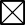 ÖÇ 2Havacılık Bilimi ve Teknolojileri alanında ve ilgili başka alanlarda en yeni bilgilere ulaşabilme, bilim veya teknolojiye yenilik getiren özgün araştırma süreçlerini bağımsız olarak tasarlayabilme, planlayabilme, yönetebilme, sonuçlandırabilme ve uygulayabilme becerisi.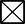 ÖÇ 3Havacılık Bilimi ve Teknolojileri alanında kullanılan, üretim, işleme ve işletme alanında öne çıkan ileri teknolojilere hakim olma ve onları kullanabilme becerisi kazanmaÖÇ 4Çok disiplinli yenilikçi çalışmaları tasarlayabilme, planlayabilme, yönetebilme, sonuçlandırabilme ve uygulayabilme becerisi.ÖÇ 5Akademik çalışmaların çıktılarını her türlü saygın akademik ortamlarda sunabilme ve yayınlayabilme becerisiÖÇ 6Çalıştığı alanlarda ortaya konan fikirlerin ve gelişmelerin eleştirel analizini, sentezini ve değerlendirmesini yapabilme becerisiÖÇ 7En az bir yabancı dili yeterli düzeyde kullanabilme, bu dilde ileri düzeyde yazılı, sözlü, görsel iletişim kurabilme ve tartışabilme becerisiÖÇ 8Güncel bilimsel, teknolojik, sosyal, kültürel ve çevresel gelişmeleri değerlendirme becerisi; bilimsel tarafsızlık, etik ve sorumluluk bilincine sahip olmaDersin Öğretim ÜyesiDoç. Dr. Aziz KABATarih:07.11.2022